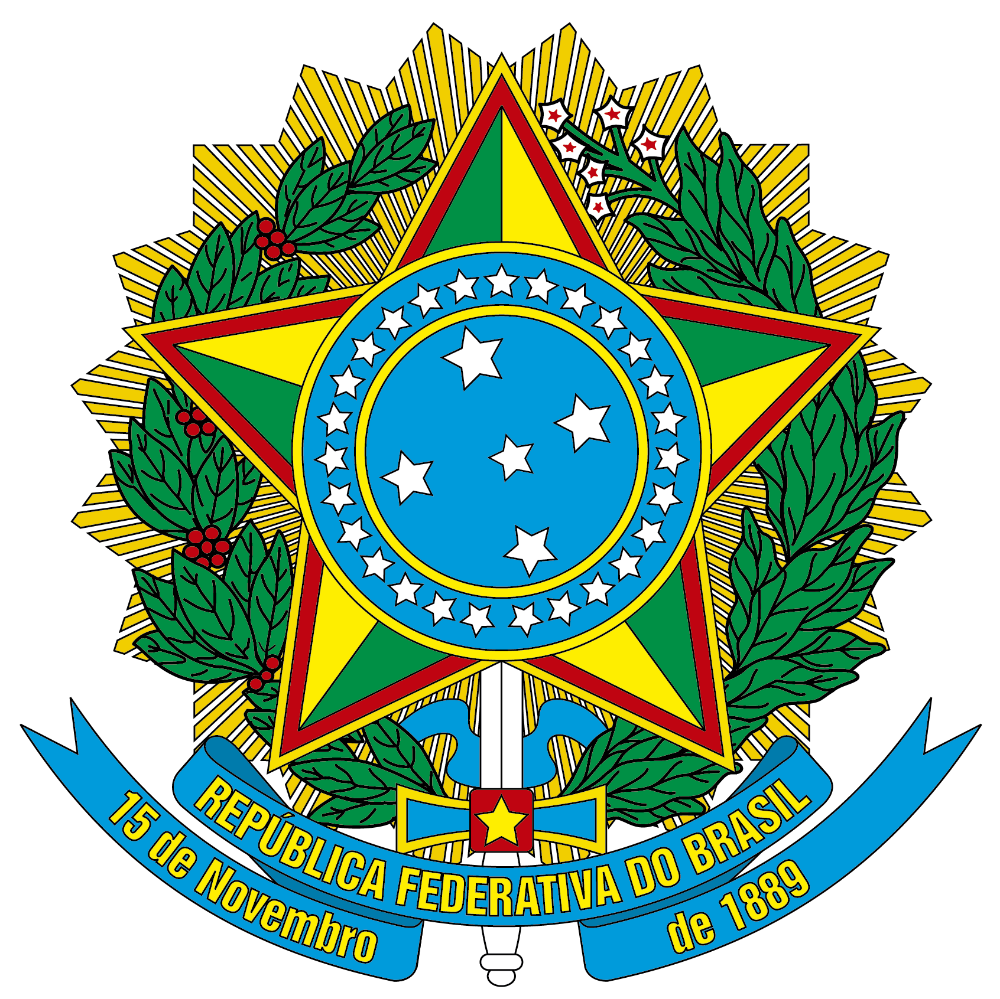 SERVIÇO PÚBLICO FEDERAL MINISTÉRIO DA EDUCAÇÃOINSTITUTO FEDERAL DE EDUCAÇÃO, CIÊNCIA E TECNOLOGIA DE PERNAMBUCOCampus PaulistaRELATÓRIO DE ADEQUAÇÃO DO ACERVO BIBLIOGRÁFICO DO CURSO DE TECNÓLOGO EM ANÁLISE E DESENVOLVIMENTO DE SISTEMAS IFPE PAULISTAPaulista, Junho de 2022ApresentaçãoO presente relatório foi desenvolvido pelo Núcleo Docente Estruturante (NDE) do Curso de Tecnólogo em Análise e Desenvolvimento de Sistemas do IFPE Campus Paulista, em parceria como Colegiado do Curso e bibliotecários do Campus, no qual são ofertadas 40 vagas anuais, e tratada adequação dos títulos / periódicos sugeridos pelos docentes tanto da bibliografia básica quanto da complementar e da quantidade de exemplares de cada componente curricular em relação à quantidade de vagas anuais ofertadas pelo curso, bem como a opção por acervo virtual ou físico para fins de reconhecimento do curso pelo MEC.ObjetivosEste relatório tem por objetivo realizar uma análise minuciosa da adequação bibliográfica do Curso de Tecnólogo em Análise e Desenvolvimento de Sistemasdo IFPE Campus Paulista, com os seguintes objetivos específicos:Fortalecer o NDE na gestão do acervo bibliográfico relacionado ao curso;Fomentar uma cultura de constante atualização do acervo, alinhada aos indicadores de qualidade das avaliações. Este relatório subsidiará as tomadas de decisão no tocante a aquisição de novos livros.Metodologia PropostaAs atividades desenvolvidas para a elaboração deste relatório foram pautadas nas seguintes etapas:O NDE reformulou dois formulários: o Questionário de Adequação Bibliográfica por componente curricular e o Questionário de Adequação Bibliográfica geral.O NDE encaminhou o Questionário de Adequação Bibliográfica por componente curricular para todos os professores que ministram disciplinas no curso, os quais preencheram um quadro resumo que consta no questionário e depois responderam com as devidas justifica- tivas e recomendações. Cada professor ficou responsável em responder ao questionário concernente ao componente curricular que ministra no curso. De forma resumida, o seguinte questionamento foi realizado: o acervo é adequado e está atualizado considerando as características dos componentes curriculares constantes na matriz curricular (número de títulos e de exemplares versus total de vagas autorizadas para o curso)? No tocante aos critérios para atribuição das bibliografias básica e complementar do Curso de Tecnólogo em Análise e Desenvolvimento de Sistemas do IFPE Campus Paulista, ficam definidos:Para a bibliografia básica, sugere-se três títulos por componente curricular, físico ou virtual, em quantidade suficiente para atender a demanda do curso;Para a bibliografia complementar, sugere-se, no mínimo cinco títulos por componente curricular, físico ou virtual, em quantidade suficiente para atender a demanda do curso.O NDE encaminhou o Questionário de Adequação Bibliográfica geral para a bibliotecária do campus, a qual respondeu com as devidas justificativas e recomendações. De forma resumida os seguintes questionamentos foram realizados:O acervo está tombado e informatizado (registrado com o patrimônio da instituição, catalogado e disponível no sistema de automação de biblioteca)?O acervo virtual está disponível de forma ininterrupta aos usuários?O acervo possui exemplares ou assinaturas de acesso virtual de periódicos especializados que suplementam o conteúdo dos componentes curriculares?Como ocorre a gestão do acervo com relação a atualização da quantidade de exemplares e assinaturas (quando for virtual) e plano de contingência para garantia do acesso e do serviço?O NDE de posse dos formulários, com os pareceres emitidos pelos professores e pela bibliotecária, procedeu a análise, apresentando recomendações para a manutenção, substituição ou atualização da bibliografia, caso necessário.A avaliação do acervo da biblioteca pelo NDE deve ocorrer sempre que necessário, não ultrapassando o período de 2 anos.BibliotecaA Biblioteca Clarice Lispector do IFPE Campus Paulista pertence ao Sistema de Bibliotecas do IFPE (SIBI/IFPE) que integra 17 bibliotecas localizadas em 16 campi mais a Diretoria de Educação a Distância do IFPE. Tem como objetivo básico proporcionar suporte informacional às atividades de ensino, pesquisa e extensão, viabilizando o acesso aos livros, teses e dissertações, artigos de periódicos, mídias eletrônicas e outros materiais de caráter didático, técnico, científico, memória e de lazer, através da consulta local e empréstimo domiciliar.O horário de atendimento da Biblioteca: 8h às 12h e 13h às 17 (Segundas, terças, quintas e sextas); e 18h às 21h (terças e quintas). Seu quadro de servidores é formado por uma bibliotecária-documentalista, um seridor administrativo e uma estagiária,  garantindo assim o acesso contínuo ao público. Entenda-se como público: docentes, discentes, servidores e a comunidade externa.O público usuário tem livre acesso às estantes podendo efetuar suas pesquisas, o acervo é organizado e sinalizado nas estantes pelo sistema de classificação CDD Classificação Decimal de Dewey, o que facilita e agiliza a busca e recuperação das informações.Com o intuito de promover o crescimento e atualização do acervo, foi elaborada pela Comissão de Bibliotecários do Sistema de Bibliotecas (SIBI) do IFPE uma política de formação e desenvolvimento de coleções, cujo instrumento estabelece critérios e prioridades com relação à seleção e aquisição do material que irá compor o acervo da Biblioteca, possibilitando seu crescimento de forma consistente, qualitativa e quantitativamente.O acervo físico da Biblioteca é composto por livros, CDs e DVDs gerenciados pelo sistema Koha, que tem como principais funcionalidades: empréstimos, devoluções, reservas, baixas temporárias e definitivas, inventário do acervo, consultas e relatórios gerenciais. Através da Internet é possível a consulta ao acervo e a solicitação de reservas.O acervo virtual é composto pelas Bibliotecas Pearson, Periódicos da Capes e Bases de Normas Acadêmicas Target GED WEB, além das Bibliotecas Domínio Público e Biblioteca Digital Mundial. O acesso pode ser feito através dos computadores da Biblioteca, dos Laboratórios do Campus, smartphones e tablets.Informações Gerais do CursoTabela 1: Informações gerais do cursoConclusões do NDE Sobre a Bibliografia do CursoVerificação da Adequação Bibliográfica - Conceitos GeraisQUESTIONÁRIO DE ADEQUAÇÃO BIBLIOGRÁFICA(Geral)Verificação da Adequação Bibliográfica dos Componen- tes CurricularesA seguir constam todos os formulários referentes aos componentes curriculares que foram preenchidos, com as devidas repostas dos professores do Colegiado do Curso de Tecnólogo em Análise e Desenvolvimento de Sistemasdo IFPE Campus Paulista.Tabela 2: Lista dos Componentes Curriculares do 1◦ período do CursoTabela 3: Lista dos Componentes Curriculares do 2◦  período do CursoTabela 4: Lista dos Componentes Curriculares do 3◦  período do CursoTabela 5: Lista dos Componentes Curriculares do 4◦  período do CursoTabela 6: Lista dos Componentes Curriculares do 5◦  período do CursoTabela 7: Lista dos Componentes Curriculares do 6◦  período do CursoEmpreendedorismo em Negócios de TICÉtica e Responsabilidade SocioambientalIniciação à InformáticaIntrodução à ProgramaçãoLíngua Inglesa AplicadaMatemática AplicadaEstatística AplicadaArquitetura de ComputadoresBanco de Dados IEngenharia de SoftwareIntrodução à ProgramaçãoRedes de ComputadoresAnálise e Projeto de SistemasBanco de Dados IIDesenvolvimento de Sistemas Web IAlgoritmos e Estruturas de DadosInteligência ArtificialAprendizagem de máquinaDesenvolviment o de Sistemas Web IIMetodologia Científica AplicadaSistemas DistribuídosSistemas OperacionaisIntrodução ao Trabalho de Conclusão de CursoMineração de DadosProjeto de Desenvolvimento de Sistemas WebTeste de SoftwareGerenciamento de ProjetosMetodologia da PesquisaProgramação para Dispositivos MóveisSegurança da InformaçãoASSINATURAS DOS MEMBROS DO NDETECNÓLOGO EM ANÁLISE E DESENVOLVIMENTO DE SISTEMASAnderson Apolônio Lira Queiroz		    Coordenador do Curso/NDEAntônio Sá BarretoProfessor Membro NDERodrigo LiraProfessor Membro NDEBruno Cartaxo Professor Membro NDEMércio Andrade  Professor Membro NDECamila Mendonça Professor Membro NDENome do CampusInstituto Federal de Educação, Ciência e Tecnologia dePernambuco – Campus PaulistaEndereço do CampusAv. Prefeito Geraldo Pinho Alves, N◦ 1.400, Maran-guape I, Paulista/PE - CEP: 53441-600Nome do Diretor GeralGeorge Alberto Gaudêncio de MeloNome do Diretor de EnsinoMarcelino José CaetanoNome do CursoTecnólogo em Análise e Desenvolvimento de SistemasNome do Coordenador do CursoAnderson Apolônio Lira QueirozBibliotecário do CampusCristian do Nascimento Botelho7.1 | O acervo físico da bibliografia básica está tombado e registrado em nome do IFPE, Campus Paulista?(X) Sim	( ) Não	( ) ParcialmenteAnálise do NDE( ) Atende	( ) Atende com Recomendação	( ) Não atendeJustificativa:Recomendação, caso necessário:7.2 | O acervo físico da bibliografia básica é informatizado? (inserir cópia do contrata em anexo)(X) Sim	( ) Não	( ) ParcialmenteAnálise do NDE( ) Atende	( ) Atende com Recomendação	( ) Não atendeJustificativa:Recomendação, caso necessário:7.3 | O acervo virtual da bibliografia básica possui contrato que garante o acesso ininterrupto pelos usuários e está registrado em nome da IES? (inserir cópia do contrata em anexo)(X) Sim	( ) Não	( ) ParcialmenteAnálise do NDE( ) Atende	( ) Atende com Recomendação	( ) Não atendeJustificativa:Recomendação, caso necessário:7.4 | Nos casos dos títulos virtuais da bibliografia básica, há garantia de acesso físico no Campus, com instalações e recursos tecnológicos que atendam à demanda e a oferta ininterrupta via internet, bem como de ferramentas de acessibilidade de soluções de apoio a leitura, estudo e aprendizagem?(X) Sim	( ) Não	( ) ParcialmenteAnálise do NDE( ) Atende	( ) Atende com Recomendação	( ) Não atendeJustificativa:Recomendação, caso necessário:7.5 | O acervo da bibliografia básica é gerenciado de modo a utilizar a quantidade de exemplares e/ou assinaturas de acesso mais demandados, sendo adotado plano de contigência para a garantia de acesso do serviço?(X) Sim	( ) Não	( ) ParcialmenteAnálise do NDE( ) Atende	( ) Atende com Recomendação	( ) Não atendeJustificativa:Recomendação, caso necessário:7.6 | O acervo físico da bibliografia complementar está tombado e registrado em nome do IFPE, Campus Paulista?(X) Sim	( ) Não	( ) ParcialmenteAnálise do NDE( ) Atende	( ) Atende com Recomendação	( ) Não atendeJustificativa:Recomendação, caso necessário:7.7 | O acervo físico da bibliografia complementar é informatizado?(inserir cópia do contrata em anexo)(X) Sim	( ) Não	( ) ParcialmenteAnálise do NDE( ) Atende	( ) Atende com Recomendação	( ) Não atendeJustificativa:Recomendação, caso necessário:7.8 | O acervo virtual da bibliografia complementar possui contrato que garante o acesso ininterrupto pelos usuários e está registrado em nome da IES? (inserir cópia do contrata em anexo)(X) Sim	( ) Não	( ) ParcialmenteAnálise do NDE( ) Atende	( ) Atende com Recomendação	( ) Não atendeJustificativa:Recomendação, caso necessário:7.9 | Nos casos dos títulos virtuais da bibliografia complementar, há garantia de acesso físico no Campus, com instalações e recursos tecnológicos que atendam à demanda e a oferta ininterrupta via internet, bem como de ferramentas de acessibilidade de soluções de apoio a leitura, estudo e aprendizagem?(X) Sim	( ) Não	( ) ParcialmenteAnálise do NDE( ) Atende	( ) Atende com Recomendação	( ) Não atendeJustificativa:Recomendação, caso necessário:7.10 | O acervo da bibliografia complementar é gerenciado de modo a utilizar a quantidade de exemplares e/ou assinaturas de acesso mais demandados, sendo adotado plano de contigência para a garantia de acesso do serviço?(X) Sim	( ) Não	( ) ParcialmenteAnálise do NDE( ) Atende	( ) Atende com Recomendação	( ) Não atendeJustificativa:Recomendação, caso necessário:Componente CurricularSeçãoPáginaEmpreendedorismo em Negócios de TIC8.111Ética e Responsabilidade Socioambiental8.214Iniciação à Informática8.317Introdução à Programação8.420Língua Inglesa Aplicada8.523Matemática Aplicada8.626Componente CurricularSeçãoPáginaEstatística Aplicada8.729Arquitetura de Computadores8.832Banco de Dados I8.935Engenharia de Software8.1038Linguagem de Programação Orientada a Objetos8.1141Redes de Computadores8.1244Componente CurricularSeçãoPáginaAnálise e Projeto de Sistemas8.1347Banco de Dados II8.1450Desenvolvimento de Sistemas Web I8.1553Algoritmos e Estruturas de Dados8.1656Inteligência Artificial8.1759Componente CurricularSeçãoPáginaAprendizagem de máquina8.1862Desenvolviment o de Sistemas Web II8.1965Metodologia Científica Aplicada8.2068Sistemas Distribuídos8.2171Sistemas Operacionais8.2274Componente CurricularSeçãoPáginaIntrodução ao Trabalho de Conclusão de Curso8.2377Mineração de Dados8.2480Projeto de Desenvolvimento de Sistemas Web8.2583Teste de Software8.2686Componente CurricularSeçãoPáginaGerenciamento de Projetos8.2789Metodologia da Pesquisa8.2892Programação para Dispositivos Móveis8.2995Segurança da Informação8.30988.1.1 | O acervo da bibliografia básica é adequado em relação aos conteúdos descritos no PPC? Verificar se a referência bibliográfica é adequada ao ementário e aos conteúdos descritos no programa do componente curricular (considerando a matriz curricular, o perfil do egresso e os planos de ensino dos componentes curriculares).8.1.1 | O acervo da bibliografia básica é adequado em relação aos conteúdos descritos no PPC? Verificar se a referência bibliográfica é adequada ao ementário e aos conteúdos descritos no programa do componente curricular (considerando a matriz curricular, o perfil do egresso e os planos de ensino dos componentes curriculares).8.1.1 | O acervo da bibliografia básica é adequado em relação aos conteúdos descritos no PPC? Verificar se a referência bibliográfica é adequada ao ementário e aos conteúdos descritos no programa do componente curricular (considerando a matriz curricular, o perfil do egresso e os planos de ensino dos componentes curriculares).( ) Sim( ) Não( ) ParcialmenteJustificativa:Justificativa:Justificativa:Recomendação, caso necessário:Recomendação, caso necessário:Recomendação, caso necessário:8.1.2 | O acervo bibliográfico básico está atualizado?8.1.2 | O acervo bibliográfico básico está atualizado?8.1.2 | O acervo bibliográfico básico está atualizado?( ) Sim( ) Não( ) ParcialmenteJustificativa:Justificativa:Justificativa:Recomendação, caso necessário:Recomendação, caso necessário:Recomendação, caso necessário:8.1.3 | O acervo bibliográfico básico é compatível com o número de vagas autorizadas (do próprio curso e de outros que utilizem os títulos) e a quantidade de exemplares por título (ou assinatura de acesso disponível no acervo)? Verificar se o acervo da bibliografia básica contém no mínimo três títulos por componente curricular. Sugere-se que a adequação da proporção de exemplares por número de matriculados no componente curricular deva ser justificada em função da demanda de livros pelos estudantes. Observar se houve alguma reclamação por parte do corpo discente.8.1.3 | O acervo bibliográfico básico é compatível com o número de vagas autorizadas (do próprio curso e de outros que utilizem os títulos) e a quantidade de exemplares por título (ou assinatura de acesso disponível no acervo)? Verificar se o acervo da bibliografia básica contém no mínimo três títulos por componente curricular. Sugere-se que a adequação da proporção de exemplares por número de matriculados no componente curricular deva ser justificada em função da demanda de livros pelos estudantes. Observar se houve alguma reclamação por parte do corpo discente.8.1.3 | O acervo bibliográfico básico é compatível com o número de vagas autorizadas (do próprio curso e de outros que utilizem os títulos) e a quantidade de exemplares por título (ou assinatura de acesso disponível no acervo)? Verificar se o acervo da bibliografia básica contém no mínimo três títulos por componente curricular. Sugere-se que a adequação da proporção de exemplares por número de matriculados no componente curricular deva ser justificada em função da demanda de livros pelos estudantes. Observar se houve alguma reclamação por parte do corpo discente.( ) Sim( ) Não( ) ParcialmenteJustificativa:Justificativa:Justificativa:Recomendação, caso necessário:Recomendação, caso necessário:Recomendação, caso necessário:8.1.4 | O acervo da bibliografia complementar é adequado em relação aos conteúdos descritos no PPC? Verificar se a referência bibliográfica é adequada ao ementário e aos conteúdos descritos no programa do componente curricular.8.1.4 | O acervo da bibliografia complementar é adequado em relação aos conteúdos descritos no PPC? Verificar se a referência bibliográfica é adequada ao ementário e aos conteúdos descritos no programa do componente curricular.8.1.4 | O acervo da bibliografia complementar é adequado em relação aos conteúdos descritos no PPC? Verificar se a referência bibliográfica é adequada ao ementário e aos conteúdos descritos no programa do componente curricular.( ) Sim( ) Não( ) ParcialmenteJustificativa:Justificativa:Justificativa:Recomendação, caso necessário:Recomendação, caso necessário:Recomendação, caso necessário:8.1.5 |O acervo bibliográfico complementar está atualizado?O acervo bibliográfico complementar está atualizado?( ) Sim( ) Não( ) ParcialmenteJustificativa:Justificativa:Justificativa:Recomendação, caso necessário:Recomendação, caso necessário:Recomendação, caso necessário:8.1.6 | O acervo bibliográfico complementar é compatível com o número de vagas autorizadas (do próprio curso e de outros que utilizem os títulos) e a quantidade de exemplares por título (ou assinatura de acesso disponível no acervo)? Verificar se o acervo da bibliografia complementar possui pelo menos cinco títulos por componente curricular. Sugere-se que a adequação da proporção de exemplares por número de matriculados no componente curricular deva ser justificada em função da demanda de livros pelos estudantes. Observar se houve alguma reclamação por parte do corpo discente.8.1.6 | O acervo bibliográfico complementar é compatível com o número de vagas autorizadas (do próprio curso e de outros que utilizem os títulos) e a quantidade de exemplares por título (ou assinatura de acesso disponível no acervo)? Verificar se o acervo da bibliografia complementar possui pelo menos cinco títulos por componente curricular. Sugere-se que a adequação da proporção de exemplares por número de matriculados no componente curricular deva ser justificada em função da demanda de livros pelos estudantes. Observar se houve alguma reclamação por parte do corpo discente.8.1.6 | O acervo bibliográfico complementar é compatível com o número de vagas autorizadas (do próprio curso e de outros que utilizem os títulos) e a quantidade de exemplares por título (ou assinatura de acesso disponível no acervo)? Verificar se o acervo da bibliografia complementar possui pelo menos cinco títulos por componente curricular. Sugere-se que a adequação da proporção de exemplares por número de matriculados no componente curricular deva ser justificada em função da demanda de livros pelos estudantes. Observar se houve alguma reclamação por parte do corpo discente.( ) Sim( ) Não( ) ParcialmenteJustificativa:Justificativa:Justificativa:Recomendação, caso necessário:Recomendação, caso necessário:Recomendação, caso necessário:8.2.1 | O acervo da bibliografia básica é adequado em relação aos conteúdos descritos no PPC? Verificar se a referência bibliográfica é adequada ao ementário e aos conteúdos descritos no programa do componente curricular (considerando a matriz curricular, o perfil do egresso e os planos de ensino dos componentes curriculares).8.2.1 | O acervo da bibliografia básica é adequado em relação aos conteúdos descritos no PPC? Verificar se a referência bibliográfica é adequada ao ementário e aos conteúdos descritos no programa do componente curricular (considerando a matriz curricular, o perfil do egresso e os planos de ensino dos componentes curriculares).8.2.1 | O acervo da bibliografia básica é adequado em relação aos conteúdos descritos no PPC? Verificar se a referência bibliográfica é adequada ao ementário e aos conteúdos descritos no programa do componente curricular (considerando a matriz curricular, o perfil do egresso e os planos de ensino dos componentes curriculares).( ) Sim( ) Não( ) ParcialmenteJustificativa:Justificativa:Justificativa:Recomendação, caso necessário:Recomendação, caso necessário:Recomendação, caso necessário:8.2.2 | O acervo bibliográfico básico está atualizado?8.2.2 | O acervo bibliográfico básico está atualizado?8.2.2 | O acervo bibliográfico básico está atualizado?( ) Sim( ) Não( ) ParcialmenteJustificativa:Justificativa:Justificativa:Recomendação, caso necessário:Recomendação, caso necessário:Recomendação, caso necessário:8.2.3 | O acervo bibliográfico básico é compatível com o número de vagas autorizadas (do próprio curso e de outros que utilizem os títulos) e a quantidade de exemplares por título (ou assinatura de acesso disponível no acervo)? Verificar se o acervo da bibliografia básica contém no mínimo três títulos por componente curricular. Sugere-se que a adequação da proporção de exemplares por número de matriculados no componente curricular deva ser justificada em função da demanda de livros pelos estudantes. Observar se houve alguma reclamação por parte do corpo discente.8.2.3 | O acervo bibliográfico básico é compatível com o número de vagas autorizadas (do próprio curso e de outros que utilizem os títulos) e a quantidade de exemplares por título (ou assinatura de acesso disponível no acervo)? Verificar se o acervo da bibliografia básica contém no mínimo três títulos por componente curricular. Sugere-se que a adequação da proporção de exemplares por número de matriculados no componente curricular deva ser justificada em função da demanda de livros pelos estudantes. Observar se houve alguma reclamação por parte do corpo discente.8.2.3 | O acervo bibliográfico básico é compatível com o número de vagas autorizadas (do próprio curso e de outros que utilizem os títulos) e a quantidade de exemplares por título (ou assinatura de acesso disponível no acervo)? Verificar se o acervo da bibliografia básica contém no mínimo três títulos por componente curricular. Sugere-se que a adequação da proporção de exemplares por número de matriculados no componente curricular deva ser justificada em função da demanda de livros pelos estudantes. Observar se houve alguma reclamação por parte do corpo discente.( ) Sim( ) Não( ) ParcialmenteJustificativa:Justificativa:Justificativa:Recomendação, caso necessário:Recomendação, caso necessário:Recomendação, caso necessário:8.2.4 | O acervo da bibliografia complementar é adequado em relação aos conteúdos descritos no PPC? Verificar se a referência bibliográfica é adequada ao ementário e aos conteúdos descritos no programa do componente curricular.8.2.4 | O acervo da bibliografia complementar é adequado em relação aos conteúdos descritos no PPC? Verificar se a referência bibliográfica é adequada ao ementário e aos conteúdos descritos no programa do componente curricular.8.2.4 | O acervo da bibliografia complementar é adequado em relação aos conteúdos descritos no PPC? Verificar se a referência bibliográfica é adequada ao ementário e aos conteúdos descritos no programa do componente curricular.( ) Sim( ) Não( ) ParcialmenteJustificativa:Justificativa:Justificativa:Recomendação, caso necessário:Recomendação, caso necessário:Recomendação, caso necessário:8.2.5 |O acervo bibliográfico complementar está atualizado?O acervo bibliográfico complementar está atualizado?( ) Sim( ) Não( ) ParcialmenteJustificativa:Justificativa:Justificativa:Recomendação, caso necessário:Recomendação, caso necessário:Recomendação, caso necessário:8.2.6 | O acervo bibliográfico complementar é compatível com o número de vagas autorizadas (do próprio curso e de outros que utilizem os títulos) e a quantidade de exemplares por título (ou assinatura de acesso disponível no acervo)? Verificar se o acervo da bibliografia complementar possui pelo menos cinco títulos por componente curricular. Sugere-se que a adequação da proporção de exemplares por número de matriculados no componente curricular deva ser justificada em função da demanda de livros pelos estudantes. Observar se houve alguma reclamação por parte do corpo discente.8.2.6 | O acervo bibliográfico complementar é compatível com o número de vagas autorizadas (do próprio curso e de outros que utilizem os títulos) e a quantidade de exemplares por título (ou assinatura de acesso disponível no acervo)? Verificar se o acervo da bibliografia complementar possui pelo menos cinco títulos por componente curricular. Sugere-se que a adequação da proporção de exemplares por número de matriculados no componente curricular deva ser justificada em função da demanda de livros pelos estudantes. Observar se houve alguma reclamação por parte do corpo discente.8.2.6 | O acervo bibliográfico complementar é compatível com o número de vagas autorizadas (do próprio curso e de outros que utilizem os títulos) e a quantidade de exemplares por título (ou assinatura de acesso disponível no acervo)? Verificar se o acervo da bibliografia complementar possui pelo menos cinco títulos por componente curricular. Sugere-se que a adequação da proporção de exemplares por número de matriculados no componente curricular deva ser justificada em função da demanda de livros pelos estudantes. Observar se houve alguma reclamação por parte do corpo discente.( ) Sim( ) Não( ) ParcialmenteJustificativa:Justificativa:Justificativa:Recomendação, caso necessário:Recomendação, caso necessário:Recomendação, caso necessário:8.3.1 | O acervo da bibliografia básica é adequado em relação aos conteúdos descritos no PPC? Verificar se a referência bibliográfica é adequada ao ementário e aos conteúdos descritos no programa do componente curricular (considerando a matriz curricular, o perfil do egresso e os planos de ensino dos componentes curriculares).8.3.1 | O acervo da bibliografia básica é adequado em relação aos conteúdos descritos no PPC? Verificar se a referência bibliográfica é adequada ao ementário e aos conteúdos descritos no programa do componente curricular (considerando a matriz curricular, o perfil do egresso e os planos de ensino dos componentes curriculares).8.3.1 | O acervo da bibliografia básica é adequado em relação aos conteúdos descritos no PPC? Verificar se a referência bibliográfica é adequada ao ementário e aos conteúdos descritos no programa do componente curricular (considerando a matriz curricular, o perfil do egresso e os planos de ensino dos componentes curriculares).( ) Sim( ) Não( ) ParcialmenteJustificativa:Justificativa:Justificativa:Recomendação, caso necessário:Recomendação, caso necessário:Recomendação, caso necessário:8.3.2 | O acervo bibliográfico básico está atualizado?8.3.2 | O acervo bibliográfico básico está atualizado?8.3.2 | O acervo bibliográfico básico está atualizado?( ) Sim( ) Não( ) ParcialmenteJustificativa:Justificativa:Justificativa:Recomendação, caso necessário:Recomendação, caso necessário:Recomendação, caso necessário:8.3.3 | O acervo bibliográfico básico é compatível com o número de vagas autorizadas (do próprio curso e de outros que utilizem os títulos) e a quantidade de exemplares por título (ou assinatura de acesso disponível no acervo)? Verificar se o acervo da bibliografia básica contém no mínimo três títulos por componente curricular. Sugere-se que a adequação da proporção de exemplares por número de matriculados no componente curricular deva ser justificada em função da demanda de livros pelos estudantes. Observar se houve alguma reclamação por parte do corpo discente.8.3.3 | O acervo bibliográfico básico é compatível com o número de vagas autorizadas (do próprio curso e de outros que utilizem os títulos) e a quantidade de exemplares por título (ou assinatura de acesso disponível no acervo)? Verificar se o acervo da bibliografia básica contém no mínimo três títulos por componente curricular. Sugere-se que a adequação da proporção de exemplares por número de matriculados no componente curricular deva ser justificada em função da demanda de livros pelos estudantes. Observar se houve alguma reclamação por parte do corpo discente.8.3.3 | O acervo bibliográfico básico é compatível com o número de vagas autorizadas (do próprio curso e de outros que utilizem os títulos) e a quantidade de exemplares por título (ou assinatura de acesso disponível no acervo)? Verificar se o acervo da bibliografia básica contém no mínimo três títulos por componente curricular. Sugere-se que a adequação da proporção de exemplares por número de matriculados no componente curricular deva ser justificada em função da demanda de livros pelos estudantes. Observar se houve alguma reclamação por parte do corpo discente.( ) Sim( ) Não( ) ParcialmenteJustificativa:Justificativa:Justificativa:Recomendação, caso necessário:Recomendação, caso necessário:Recomendação, caso necessário:8.3.4 | O acervo da bibliografia complementar é adequado em relação aos conteúdos descritos no PPC? Verificar se a referência bibliográfica é adequada ao ementário e aos conteúdos descritos no programa do componente curricular.8.3.4 | O acervo da bibliografia complementar é adequado em relação aos conteúdos descritos no PPC? Verificar se a referência bibliográfica é adequada ao ementário e aos conteúdos descritos no programa do componente curricular.8.3.4 | O acervo da bibliografia complementar é adequado em relação aos conteúdos descritos no PPC? Verificar se a referência bibliográfica é adequada ao ementário e aos conteúdos descritos no programa do componente curricular.( ) Sim( ) Não( ) ParcialmenteJustificativa:Justificativa:Justificativa:Recomendação, caso necessário:Recomendação, caso necessário:Recomendação, caso necessário:8.3.5 |O acervo bibliográfico complementar está atualizado?O acervo bibliográfico complementar está atualizado?( ) Sim( ) Não( ) ParcialmenteJustificativa:Justificativa:Justificativa:Recomendação, caso necessário:Recomendação, caso necessário:Recomendação, caso necessário:8.3.6 | O acervo bibliográfico complementar é compatível com o número de vagas autorizadas (do próprio curso e de outros que utilizem os títulos) e a quantidade de exemplares por título (ou assinatura de acesso disponível no acervo)? Verificar se o acervo da bibliografia complementar possui pelo menos cinco títulos por componente curricular. Sugere-se que a adequação da proporção de exemplares por número de matriculados no componente curricular deva ser justificada em função da demanda de livros pelos estudantes. Observar se houve alguma reclamação por parte do corpo discente.8.3.6 | O acervo bibliográfico complementar é compatível com o número de vagas autorizadas (do próprio curso e de outros que utilizem os títulos) e a quantidade de exemplares por título (ou assinatura de acesso disponível no acervo)? Verificar se o acervo da bibliografia complementar possui pelo menos cinco títulos por componente curricular. Sugere-se que a adequação da proporção de exemplares por número de matriculados no componente curricular deva ser justificada em função da demanda de livros pelos estudantes. Observar se houve alguma reclamação por parte do corpo discente.8.3.6 | O acervo bibliográfico complementar é compatível com o número de vagas autorizadas (do próprio curso e de outros que utilizem os títulos) e a quantidade de exemplares por título (ou assinatura de acesso disponível no acervo)? Verificar se o acervo da bibliografia complementar possui pelo menos cinco títulos por componente curricular. Sugere-se que a adequação da proporção de exemplares por número de matriculados no componente curricular deva ser justificada em função da demanda de livros pelos estudantes. Observar se houve alguma reclamação por parte do corpo discente.( ) Sim( ) Não( ) ParcialmenteJustificativa:Justificativa:Justificativa:Recomendação, caso necessário:Recomendação, caso necessário:Recomendação, caso necessário:8.4.1 | O acervo da bibliografia básica é adequado em relação aos conteúdos descritos no PPC? Verificar se a referência bibliográfica é adequada ao ementário e aos conteúdos descritos no programa do componente curricular (considerando a matriz curricular, o perfil do egresso e os planos de ensino dos componentes curriculares).8.4.1 | O acervo da bibliografia básica é adequado em relação aos conteúdos descritos no PPC? Verificar se a referência bibliográfica é adequada ao ementário e aos conteúdos descritos no programa do componente curricular (considerando a matriz curricular, o perfil do egresso e os planos de ensino dos componentes curriculares).8.4.1 | O acervo da bibliografia básica é adequado em relação aos conteúdos descritos no PPC? Verificar se a referência bibliográfica é adequada ao ementário e aos conteúdos descritos no programa do componente curricular (considerando a matriz curricular, o perfil do egresso e os planos de ensino dos componentes curriculares).( ) Sim( ) Não( ) ParcialmenteJustificativa:Justificativa:Justificativa:Recomendação, caso necessário:Recomendação, caso necessário:Recomendação, caso necessário:8.4.2 | O acervo bibliográfico básico está atualizado?8.4.2 | O acervo bibliográfico básico está atualizado?8.4.2 | O acervo bibliográfico básico está atualizado?( ) Sim( ) Não( ) ParcialmenteJustificativa:Justificativa:Justificativa:Recomendação, caso necessário:Recomendação, caso necessário:Recomendação, caso necessário:8.4.3 | O acervo bibliográfico básico é compatível com o número de vagas autorizadas (do próprio curso e de outros que utilizem os títulos) e a quantidade de exemplares por título (ou assinatura de acesso disponível no acervo)? Verificar se o acervo da bibliografia básica contém no mínimo três títulos por componente curricular. Sugere-se que a adequação da proporção de exemplares por número de matriculados no componente curricular deva ser justificada em função da demanda de livros pelos estudantes. Observar se houve alguma reclamação por parte do corpo discente.8.4.3 | O acervo bibliográfico básico é compatível com o número de vagas autorizadas (do próprio curso e de outros que utilizem os títulos) e a quantidade de exemplares por título (ou assinatura de acesso disponível no acervo)? Verificar se o acervo da bibliografia básica contém no mínimo três títulos por componente curricular. Sugere-se que a adequação da proporção de exemplares por número de matriculados no componente curricular deva ser justificada em função da demanda de livros pelos estudantes. Observar se houve alguma reclamação por parte do corpo discente.8.4.3 | O acervo bibliográfico básico é compatível com o número de vagas autorizadas (do próprio curso e de outros que utilizem os títulos) e a quantidade de exemplares por título (ou assinatura de acesso disponível no acervo)? Verificar se o acervo da bibliografia básica contém no mínimo três títulos por componente curricular. Sugere-se que a adequação da proporção de exemplares por número de matriculados no componente curricular deva ser justificada em função da demanda de livros pelos estudantes. Observar se houve alguma reclamação por parte do corpo discente.( ) Sim( ) Não( ) ParcialmenteJustificativa:Justificativa:Justificativa:Recomendação, caso necessário:Recomendação, caso necessário:Recomendação, caso necessário:8.4.4 | O acervo da bibliografia complementar é adequado em relação aos conteúdos descritos no PPC? Verificar se a referência bibliográfica é adequada ao ementário e aos conteúdos descritos no programa do componente curricular.8.4.4 | O acervo da bibliografia complementar é adequado em relação aos conteúdos descritos no PPC? Verificar se a referência bibliográfica é adequada ao ementário e aos conteúdos descritos no programa do componente curricular.8.4.4 | O acervo da bibliografia complementar é adequado em relação aos conteúdos descritos no PPC? Verificar se a referência bibliográfica é adequada ao ementário e aos conteúdos descritos no programa do componente curricular.( ) Sim( ) Não( ) ParcialmenteJustificativa:Justificativa:Justificativa:Recomendação, caso necessário:Recomendação, caso necessário:Recomendação, caso necessário:8.4.5 |O acervo bibliográfico complementar está atualizado?O acervo bibliográfico complementar está atualizado?( ) Sim( ) Não( ) ParcialmenteJustificativa:Justificativa:Justificativa:Recomendação, caso necessário:Recomendação, caso necessário:Recomendação, caso necessário:8.4.6 | O acervo bibliográfico complementar é compatível com o número de vagas autorizadas (do próprio curso e de outros que utilizem os títulos) e a quantidade de exemplares por título (ou assinatura de acesso disponível no acervo)? Verificar se o acervo da bibliografia complementar possui pelo menos cinco títulos por componente curricular. Sugere-se que a adequação da proporção de exemplares por número de matriculados no componente curricular deva ser justificada em função da demanda de livros pelos estudantes. Observar se houve alguma reclamação por parte do corpo discente.8.4.6 | O acervo bibliográfico complementar é compatível com o número de vagas autorizadas (do próprio curso e de outros que utilizem os títulos) e a quantidade de exemplares por título (ou assinatura de acesso disponível no acervo)? Verificar se o acervo da bibliografia complementar possui pelo menos cinco títulos por componente curricular. Sugere-se que a adequação da proporção de exemplares por número de matriculados no componente curricular deva ser justificada em função da demanda de livros pelos estudantes. Observar se houve alguma reclamação por parte do corpo discente.8.4.6 | O acervo bibliográfico complementar é compatível com o número de vagas autorizadas (do próprio curso e de outros que utilizem os títulos) e a quantidade de exemplares por título (ou assinatura de acesso disponível no acervo)? Verificar se o acervo da bibliografia complementar possui pelo menos cinco títulos por componente curricular. Sugere-se que a adequação da proporção de exemplares por número de matriculados no componente curricular deva ser justificada em função da demanda de livros pelos estudantes. Observar se houve alguma reclamação por parte do corpo discente.( ) Sim( ) Não( ) ParcialmenteJustificativa:Justificativa:Justificativa:Recomendação, caso necessário:Recomendação, caso necessário:Recomendação, caso necessário:8.5.1 | O acervo da bibliografia básica é adequado em relação aos conteúdos descritos no PPC? Verificar se a referência bibliográfica é adequada ao ementário e aos conteúdos descritos no programa do componente curricular (considerando a matriz curricular, o perfil do egresso e os planos de ensino dos componentes curriculares).8.5.1 | O acervo da bibliografia básica é adequado em relação aos conteúdos descritos no PPC? Verificar se a referência bibliográfica é adequada ao ementário e aos conteúdos descritos no programa do componente curricular (considerando a matriz curricular, o perfil do egresso e os planos de ensino dos componentes curriculares).8.5.1 | O acervo da bibliografia básica é adequado em relação aos conteúdos descritos no PPC? Verificar se a referência bibliográfica é adequada ao ementário e aos conteúdos descritos no programa do componente curricular (considerando a matriz curricular, o perfil do egresso e os planos de ensino dos componentes curriculares).( ) Sim( ) Não( ) ParcialmenteJustificativa:Justificativa:Justificativa:Recomendação, caso necessário:Recomendação, caso necessário:Recomendação, caso necessário:8.5.2 | O acervo bibliográfico básico está atualizado?8.5.2 | O acervo bibliográfico básico está atualizado?8.5.2 | O acervo bibliográfico básico está atualizado?( ) Sim( ) Não( ) ParcialmenteJustificativa:Justificativa:Justificativa:Recomendação, caso necessário:Recomendação, caso necessário:Recomendação, caso necessário:8.5.3 | O acervo bibliográfico básico é compatível com o número de vagas autorizadas (do próprio curso e de outros que utilizem os títulos) e a quantidade de exemplares por título (ou assinatura de acesso disponível no acervo)? Verificar se o acervo da bibliografia básica contém no mínimo três títulos por componente curricular. Sugere-se que a adequação da proporção de exemplares por número de matriculados no componente curricular deva ser justificada em função da demanda de livros pelos estudantes. Observar se houve alguma reclamação por parte do corpo discente.8.5.3 | O acervo bibliográfico básico é compatível com o número de vagas autorizadas (do próprio curso e de outros que utilizem os títulos) e a quantidade de exemplares por título (ou assinatura de acesso disponível no acervo)? Verificar se o acervo da bibliografia básica contém no mínimo três títulos por componente curricular. Sugere-se que a adequação da proporção de exemplares por número de matriculados no componente curricular deva ser justificada em função da demanda de livros pelos estudantes. Observar se houve alguma reclamação por parte do corpo discente.8.5.3 | O acervo bibliográfico básico é compatível com o número de vagas autorizadas (do próprio curso e de outros que utilizem os títulos) e a quantidade de exemplares por título (ou assinatura de acesso disponível no acervo)? Verificar se o acervo da bibliografia básica contém no mínimo três títulos por componente curricular. Sugere-se que a adequação da proporção de exemplares por número de matriculados no componente curricular deva ser justificada em função da demanda de livros pelos estudantes. Observar se houve alguma reclamação por parte do corpo discente.( ) Sim( ) Não( ) ParcialmenteJustificativa:Justificativa:Justificativa:Recomendação, caso necessário:Recomendação, caso necessário:Recomendação, caso necessário:8.5.4 | O acervo da bibliografia complementar é adequado em relação aos conteúdos descritos no PPC? Verificar se a referência bibliográfica é adequada ao ementário e aos conteúdos descritos no programa do componente curricular.8.5.4 | O acervo da bibliografia complementar é adequado em relação aos conteúdos descritos no PPC? Verificar se a referência bibliográfica é adequada ao ementário e aos conteúdos descritos no programa do componente curricular.8.5.4 | O acervo da bibliografia complementar é adequado em relação aos conteúdos descritos no PPC? Verificar se a referência bibliográfica é adequada ao ementário e aos conteúdos descritos no programa do componente curricular.( ) Sim( ) Não( ) ParcialmenteJustificativa:Justificativa:Justificativa:Recomendação, caso necessário:Recomendação, caso necessário:Recomendação, caso necessário:8.5.5 |O acervo bibliográfico complementar está atualizado?O acervo bibliográfico complementar está atualizado?( ) Sim( ) Não( ) ParcialmenteJustificativa:Justificativa:Justificativa:Recomendação, caso necessário:Recomendação, caso necessário:Recomendação, caso necessário:8.5.6 | O acervo bibliográfico complementar é compatível com o número de vagas autorizadas (do próprio curso e de outros que utilizem os títulos) e a quantidade de exemplares por título (ou assinatura de acesso disponível no acervo)? Verificar se o acervo da bibliografia complementar possui pelo menos cinco títulos por componente curricular. Sugere-se que a adequação da proporção de exemplares por número de matriculados no componente curricular deva ser justificada em função da demanda de livros pelos estudantes. Observar se houve alguma reclamação por parte do corpo discente.8.5.6 | O acervo bibliográfico complementar é compatível com o número de vagas autorizadas (do próprio curso e de outros que utilizem os títulos) e a quantidade de exemplares por título (ou assinatura de acesso disponível no acervo)? Verificar se o acervo da bibliografia complementar possui pelo menos cinco títulos por componente curricular. Sugere-se que a adequação da proporção de exemplares por número de matriculados no componente curricular deva ser justificada em função da demanda de livros pelos estudantes. Observar se houve alguma reclamação por parte do corpo discente.8.5.6 | O acervo bibliográfico complementar é compatível com o número de vagas autorizadas (do próprio curso e de outros que utilizem os títulos) e a quantidade de exemplares por título (ou assinatura de acesso disponível no acervo)? Verificar se o acervo da bibliografia complementar possui pelo menos cinco títulos por componente curricular. Sugere-se que a adequação da proporção de exemplares por número de matriculados no componente curricular deva ser justificada em função da demanda de livros pelos estudantes. Observar se houve alguma reclamação por parte do corpo discente.( ) Sim( ) Não( ) ParcialmenteJustificativa:Justificativa:Justificativa:Recomendação, caso necessário:Recomendação, caso necessário:Recomendação, caso necessário:8.6.1 | O acervo da bibliografia básica é adequado em relação aos conteúdos descritos no PPC? Verificar se a referência bibliográfica é adequada ao ementário e aos conteúdos descritos no programa do componente curricular (considerando a matriz curricular, o perfil do egresso e os planos de ensino dos componentes curriculares).8.6.1 | O acervo da bibliografia básica é adequado em relação aos conteúdos descritos no PPC? Verificar se a referência bibliográfica é adequada ao ementário e aos conteúdos descritos no programa do componente curricular (considerando a matriz curricular, o perfil do egresso e os planos de ensino dos componentes curriculares).8.6.1 | O acervo da bibliografia básica é adequado em relação aos conteúdos descritos no PPC? Verificar se a referência bibliográfica é adequada ao ementário e aos conteúdos descritos no programa do componente curricular (considerando a matriz curricular, o perfil do egresso e os planos de ensino dos componentes curriculares).( ) Sim( ) Não( ) ParcialmenteJustificativa:Justificativa:Justificativa:Recomendação, caso necessário:Recomendação, caso necessário:Recomendação, caso necessário:8.6.2 | O acervo bibliográfico básico está atualizado?8.6.2 | O acervo bibliográfico básico está atualizado?8.6.2 | O acervo bibliográfico básico está atualizado?( ) Sim( ) Não( ) ParcialmenteJustificativa:Justificativa:Justificativa:Recomendação, caso necessário:Recomendação, caso necessário:Recomendação, caso necessário:8.6.3 | O acervo bibliográfico básico é compatível com o número de vagas autorizadas (do próprio curso e de outros que utilizem os títulos) e a quantidade de exemplares por título (ou assinatura de acesso disponível no acervo)? Verificar se o acervo da bibliografia básica contém no mínimo três títulos por componente curricular. Sugere-se que a adequação da proporção de exemplares por número de matriculados no componente curricular deva ser justificada em função da demanda de livros pelos estudantes. Observar se houve alguma reclamação por parte do corpo discente.8.6.3 | O acervo bibliográfico básico é compatível com o número de vagas autorizadas (do próprio curso e de outros que utilizem os títulos) e a quantidade de exemplares por título (ou assinatura de acesso disponível no acervo)? Verificar se o acervo da bibliografia básica contém no mínimo três títulos por componente curricular. Sugere-se que a adequação da proporção de exemplares por número de matriculados no componente curricular deva ser justificada em função da demanda de livros pelos estudantes. Observar se houve alguma reclamação por parte do corpo discente.8.6.3 | O acervo bibliográfico básico é compatível com o número de vagas autorizadas (do próprio curso e de outros que utilizem os títulos) e a quantidade de exemplares por título (ou assinatura de acesso disponível no acervo)? Verificar se o acervo da bibliografia básica contém no mínimo três títulos por componente curricular. Sugere-se que a adequação da proporção de exemplares por número de matriculados no componente curricular deva ser justificada em função da demanda de livros pelos estudantes. Observar se houve alguma reclamação por parte do corpo discente.( ) Sim( ) Não( ) ParcialmenteJustificativa:Justificativa:Justificativa:Recomendação, caso necessário:Recomendação, caso necessário:Recomendação, caso necessário:8.6.4 | O acervo da bibliografia complementar é adequado em relação aos conteúdos descritos no PPC? Verificar se a referência bibliográfica é adequada ao ementário e aos conteúdos descritos no programa do componente curricular.8.6.4 | O acervo da bibliografia complementar é adequado em relação aos conteúdos descritos no PPC? Verificar se a referência bibliográfica é adequada ao ementário e aos conteúdos descritos no programa do componente curricular.8.6.4 | O acervo da bibliografia complementar é adequado em relação aos conteúdos descritos no PPC? Verificar se a referência bibliográfica é adequada ao ementário e aos conteúdos descritos no programa do componente curricular.( ) Sim( ) Não( ) ParcialmenteJustificativa:Justificativa:Justificativa:Recomendação, caso necessário:Recomendação, caso necessário:Recomendação, caso necessário:8.6.5 |O acervo bibliográfico complementar está atualizado?O acervo bibliográfico complementar está atualizado?( ) Sim( ) Não( ) ParcialmenteJustificativa:Justificativa:Justificativa:Recomendação, caso necessário:Recomendação, caso necessário:Recomendação, caso necessário:8.6.6 | O acervo bibliográfico complementar é compatível com o número de vagas autorizadas (do próprio curso e de outros que utilizem os títulos) e a quantidade de exemplares por título (ou assinatura de acesso disponível no acervo)? Verificar se o acervo da bibliografia complementar possui pelo menos cinco títulos por componente curricular. Sugere-se que a adequação da proporção de exemplares por número de matriculados no componente curricular deva ser justificada em função da demanda de livros pelos estudantes. Observar se houve alguma reclamação por parte do corpo discente.8.6.6 | O acervo bibliográfico complementar é compatível com o número de vagas autorizadas (do próprio curso e de outros que utilizem os títulos) e a quantidade de exemplares por título (ou assinatura de acesso disponível no acervo)? Verificar se o acervo da bibliografia complementar possui pelo menos cinco títulos por componente curricular. Sugere-se que a adequação da proporção de exemplares por número de matriculados no componente curricular deva ser justificada em função da demanda de livros pelos estudantes. Observar se houve alguma reclamação por parte do corpo discente.8.6.6 | O acervo bibliográfico complementar é compatível com o número de vagas autorizadas (do próprio curso e de outros que utilizem os títulos) e a quantidade de exemplares por título (ou assinatura de acesso disponível no acervo)? Verificar se o acervo da bibliografia complementar possui pelo menos cinco títulos por componente curricular. Sugere-se que a adequação da proporção de exemplares por número de matriculados no componente curricular deva ser justificada em função da demanda de livros pelos estudantes. Observar se houve alguma reclamação por parte do corpo discente.( ) Sim( ) Não( ) ParcialmenteJustificativa:Justificativa:Justificativa:Recomendação, caso necessário:Recomendação, caso necessário:Recomendação, caso necessário:8.7.1 | O acervo da bibliografia básica é adequado em relação aos conteúdos descritos no PPC? Verificar se a referência bibliográfica é adequada ao ementário e aos conteúdos descritos no programa do componente curricular (considerando a matriz curricular, o perfil do egresso e os planos de ensino dos componentes curriculares).8.7.1 | O acervo da bibliografia básica é adequado em relação aos conteúdos descritos no PPC? Verificar se a referência bibliográfica é adequada ao ementário e aos conteúdos descritos no programa do componente curricular (considerando a matriz curricular, o perfil do egresso e os planos de ensino dos componentes curriculares).8.7.1 | O acervo da bibliografia básica é adequado em relação aos conteúdos descritos no PPC? Verificar se a referência bibliográfica é adequada ao ementário e aos conteúdos descritos no programa do componente curricular (considerando a matriz curricular, o perfil do egresso e os planos de ensino dos componentes curriculares).( ) Sim( ) Não( ) ParcialmenteJustificativa:Justificativa:Justificativa:Recomendação, caso necessário:Recomendação, caso necessário:Recomendação, caso necessário:8.7.2 | O acervo bibliográfico básico está atualizado?8.7.2 | O acervo bibliográfico básico está atualizado?8.7.2 | O acervo bibliográfico básico está atualizado?( ) Sim( ) Não( ) ParcialmenteJustificativa:Justificativa:Justificativa:Recomendação, caso necessário:Recomendação, caso necessário:Recomendação, caso necessário:8.7.3 | O acervo bibliográfico básico é compatível com o número de vagas autorizadas (do próprio curso e de outros que utilizem os títulos) e a quantidade de exemplares por título (ou assinatura de acesso disponível no acervo)? Verificar se o acervo da bibliografia básica contém no mínimo três títulos por componente curricular. Sugere-se que a adequação da proporção de exemplares por número de matriculados no componente curricular deva ser justificada em função da demanda de livros pelos estudantes. Observar se houve alguma reclamação por parte do corpo discente.8.7.3 | O acervo bibliográfico básico é compatível com o número de vagas autorizadas (do próprio curso e de outros que utilizem os títulos) e a quantidade de exemplares por título (ou assinatura de acesso disponível no acervo)? Verificar se o acervo da bibliografia básica contém no mínimo três títulos por componente curricular. Sugere-se que a adequação da proporção de exemplares por número de matriculados no componente curricular deva ser justificada em função da demanda de livros pelos estudantes. Observar se houve alguma reclamação por parte do corpo discente.8.7.3 | O acervo bibliográfico básico é compatível com o número de vagas autorizadas (do próprio curso e de outros que utilizem os títulos) e a quantidade de exemplares por título (ou assinatura de acesso disponível no acervo)? Verificar se o acervo da bibliografia básica contém no mínimo três títulos por componente curricular. Sugere-se que a adequação da proporção de exemplares por número de matriculados no componente curricular deva ser justificada em função da demanda de livros pelos estudantes. Observar se houve alguma reclamação por parte do corpo discente.( ) Sim( ) Não( ) ParcialmenteJustificativa:Justificativa:Justificativa:Recomendação, caso necessário:Recomendação, caso necessário:Recomendação, caso necessário:8.7.4 | O acervo da bibliografia complementar é adequado em relação aos conteúdos descritos no PPC? Verificar se a referência bibliográfica é adequada ao ementário e aos conteúdos descritos no programa do componente curricular.8.7.4 | O acervo da bibliografia complementar é adequado em relação aos conteúdos descritos no PPC? Verificar se a referência bibliográfica é adequada ao ementário e aos conteúdos descritos no programa do componente curricular.8.7.4 | O acervo da bibliografia complementar é adequado em relação aos conteúdos descritos no PPC? Verificar se a referência bibliográfica é adequada ao ementário e aos conteúdos descritos no programa do componente curricular.( ) Sim( ) Não( ) ParcialmenteJustificativa:Justificativa:Justificativa:Recomendação, caso necessário:Recomendação, caso necessário:Recomendação, caso necessário:8.7.5 |O acervo bibliográfico complementar está atualizado?O acervo bibliográfico complementar está atualizado?( ) Sim( ) Não( ) ParcialmenteJustificativa:Justificativa:Justificativa:Recomendação, caso necessário:Recomendação, caso necessário:Recomendação, caso necessário:8.7.6 | O acervo bibliográfico complementar é compatível com o número de vagas autorizadas (do próprio curso e de outros que utilizem os títulos) e a quantidade de exemplares por título (ou assinatura de acesso disponível no acervo)? Verificar se o acervo da bibliografia complementar possui pelo menos cinco títulos por componente curricular. Sugere-se que a adequação da proporção de exemplares por número de matriculados no componente curricular deva ser justificada em função da demanda de livros pelos estudantes. Observar se houve alguma reclamação por parte do corpo discente.8.7.6 | O acervo bibliográfico complementar é compatível com o número de vagas autorizadas (do próprio curso e de outros que utilizem os títulos) e a quantidade de exemplares por título (ou assinatura de acesso disponível no acervo)? Verificar se o acervo da bibliografia complementar possui pelo menos cinco títulos por componente curricular. Sugere-se que a adequação da proporção de exemplares por número de matriculados no componente curricular deva ser justificada em função da demanda de livros pelos estudantes. Observar se houve alguma reclamação por parte do corpo discente.8.7.6 | O acervo bibliográfico complementar é compatível com o número de vagas autorizadas (do próprio curso e de outros que utilizem os títulos) e a quantidade de exemplares por título (ou assinatura de acesso disponível no acervo)? Verificar se o acervo da bibliografia complementar possui pelo menos cinco títulos por componente curricular. Sugere-se que a adequação da proporção de exemplares por número de matriculados no componente curricular deva ser justificada em função da demanda de livros pelos estudantes. Observar se houve alguma reclamação por parte do corpo discente.( ) Sim( ) Não( ) ParcialmenteJustificativa:Justificativa:Justificativa:Recomendação, caso necessário:Recomendação, caso necessário:Recomendação, caso necessário:8.8.1 | O acervo da bibliografia básica é adequado em relação aos conteúdos descritos no PPC? Verificar se a referência bibliográfica é adequada ao ementário e aos conteúdos descritos no programa do componente curricular (considerando a matriz curricular, o perfil do egresso e os planos de ensino dos componentes curriculares).8.8.1 | O acervo da bibliografia básica é adequado em relação aos conteúdos descritos no PPC? Verificar se a referência bibliográfica é adequada ao ementário e aos conteúdos descritos no programa do componente curricular (considerando a matriz curricular, o perfil do egresso e os planos de ensino dos componentes curriculares).8.8.1 | O acervo da bibliografia básica é adequado em relação aos conteúdos descritos no PPC? Verificar se a referência bibliográfica é adequada ao ementário e aos conteúdos descritos no programa do componente curricular (considerando a matriz curricular, o perfil do egresso e os planos de ensino dos componentes curriculares).( ) Sim( ) Não( ) ParcialmenteJustificativa:Justificativa:Justificativa:Recomendação, caso necessário:Recomendação, caso necessário:Recomendação, caso necessário:8.8.2 | O acervo bibliográfico básico está atualizado?8.8.2 | O acervo bibliográfico básico está atualizado?8.8.2 | O acervo bibliográfico básico está atualizado?( ) Sim( ) Não( ) ParcialmenteJustificativa:Justificativa:Justificativa:Recomendação, caso necessário:Recomendação, caso necessário:Recomendação, caso necessário:8.8.3 | O acervo bibliográfico básico é compatível com o número de vagas autorizadas (do próprio curso e de outros que utilizem os títulos) e a quantidade de exemplares por título (ou assinatura de acesso disponível no acervo)? Verificar se o acervo da bibliografia básica contém no mínimo três títulos por componente curricular. Sugere-se que a adequação da proporção de exemplares por número de matriculados no componente curricular deva ser justificada em função da demanda de livros pelos estudantes. Observar se houve alguma reclamação por parte do corpo discente.8.8.3 | O acervo bibliográfico básico é compatível com o número de vagas autorizadas (do próprio curso e de outros que utilizem os títulos) e a quantidade de exemplares por título (ou assinatura de acesso disponível no acervo)? Verificar se o acervo da bibliografia básica contém no mínimo três títulos por componente curricular. Sugere-se que a adequação da proporção de exemplares por número de matriculados no componente curricular deva ser justificada em função da demanda de livros pelos estudantes. Observar se houve alguma reclamação por parte do corpo discente.8.8.3 | O acervo bibliográfico básico é compatível com o número de vagas autorizadas (do próprio curso e de outros que utilizem os títulos) e a quantidade de exemplares por título (ou assinatura de acesso disponível no acervo)? Verificar se o acervo da bibliografia básica contém no mínimo três títulos por componente curricular. Sugere-se que a adequação da proporção de exemplares por número de matriculados no componente curricular deva ser justificada em função da demanda de livros pelos estudantes. Observar se houve alguma reclamação por parte do corpo discente.( ) Sim( ) Não( ) ParcialmenteJustificativa:Justificativa:Justificativa:Recomendação, caso necessário:Recomendação, caso necessário:Recomendação, caso necessário:8.8.4 | O acervo da bibliografia complementar é adequado em relação aos conteúdos descritos no PPC? Verificar se a referência bibliográfica é adequada ao ementário e aos conteúdos descritos no programa do componente curricular.8.8.4 | O acervo da bibliografia complementar é adequado em relação aos conteúdos descritos no PPC? Verificar se a referência bibliográfica é adequada ao ementário e aos conteúdos descritos no programa do componente curricular.8.8.4 | O acervo da bibliografia complementar é adequado em relação aos conteúdos descritos no PPC? Verificar se a referência bibliográfica é adequada ao ementário e aos conteúdos descritos no programa do componente curricular.( ) Sim( ) Não( ) ParcialmenteJustificativa:Justificativa:Justificativa:Recomendação, caso necessário:Recomendação, caso necessário:Recomendação, caso necessário:8.8.5 |O acervo bibliográfico complementar está atualizado?O acervo bibliográfico complementar está atualizado?( ) Sim( ) Não( ) ParcialmenteJustificativa:Justificativa:Justificativa:Recomendação, caso necessário:Recomendação, caso necessário:Recomendação, caso necessário:8.8.6 | O acervo bibliográfico complementar é compatível com o número de vagas autorizadas (do próprio curso e de outros que utilizem os títulos) e a quantidade de exemplares por título (ou assinatura de acesso disponível no acervo)? Verificar se o acervo da bibliografia complementar possui pelo menos cinco títulos por componente curricular. Sugere-se que a adequação da proporção de exemplares por número de matriculados no componente curricular deva ser justificada em função da demanda de livros pelos estudantes. Observar se houve alguma reclamação por parte do corpo discente.8.8.6 | O acervo bibliográfico complementar é compatível com o número de vagas autorizadas (do próprio curso e de outros que utilizem os títulos) e a quantidade de exemplares por título (ou assinatura de acesso disponível no acervo)? Verificar se o acervo da bibliografia complementar possui pelo menos cinco títulos por componente curricular. Sugere-se que a adequação da proporção de exemplares por número de matriculados no componente curricular deva ser justificada em função da demanda de livros pelos estudantes. Observar se houve alguma reclamação por parte do corpo discente.8.8.6 | O acervo bibliográfico complementar é compatível com o número de vagas autorizadas (do próprio curso e de outros que utilizem os títulos) e a quantidade de exemplares por título (ou assinatura de acesso disponível no acervo)? Verificar se o acervo da bibliografia complementar possui pelo menos cinco títulos por componente curricular. Sugere-se que a adequação da proporção de exemplares por número de matriculados no componente curricular deva ser justificada em função da demanda de livros pelos estudantes. Observar se houve alguma reclamação por parte do corpo discente.( ) Sim( ) Não( ) ParcialmenteJustificativa:Justificativa:Justificativa:Recomendação, caso necessário:Recomendação, caso necessário:Recomendação, caso necessário:8.9.1 | O acervo da bibliografia básica é adequado em relação aos conteúdos descritos no PPC? Verificar se a referência bibliográfica é adequada ao ementário e aos conteúdos descritos no programa do componente curricular (considerando a matriz curricular, o perfil do egresso e os planos de ensino dos componentes curriculares).8.9.1 | O acervo da bibliografia básica é adequado em relação aos conteúdos descritos no PPC? Verificar se a referência bibliográfica é adequada ao ementário e aos conteúdos descritos no programa do componente curricular (considerando a matriz curricular, o perfil do egresso e os planos de ensino dos componentes curriculares).8.9.1 | O acervo da bibliografia básica é adequado em relação aos conteúdos descritos no PPC? Verificar se a referência bibliográfica é adequada ao ementário e aos conteúdos descritos no programa do componente curricular (considerando a matriz curricular, o perfil do egresso e os planos de ensino dos componentes curriculares).( ) Sim( ) Não( ) ParcialmenteJustificativa:Justificativa:Justificativa:Recomendação, caso necessário:Recomendação, caso necessário:Recomendação, caso necessário:8.9.2 | O acervo bibliográfico básico está atualizado?8.9.2 | O acervo bibliográfico básico está atualizado?8.9.2 | O acervo bibliográfico básico está atualizado?( ) Sim( ) Não( ) ParcialmenteJustificativa:Justificativa:Justificativa:Recomendação, caso necessário:Recomendação, caso necessário:Recomendação, caso necessário:8.9.3 | O acervo bibliográfico básico é compatível com o número de vagas autorizadas (do próprio curso e de outros que utilizem os títulos) e a quantidade de exemplares por título (ou assinatura de acesso disponível no acervo)? Verificar se o acervo da bibliografia básica contém no mínimo três títulos por componente curricular. Sugere-se que a adequação da proporção de exemplares por número de matriculados no componente curricular deva ser justificada em função da demanda de livros pelos estudantes. Observar se houve alguma reclamação por parte do corpo discente.8.9.3 | O acervo bibliográfico básico é compatível com o número de vagas autorizadas (do próprio curso e de outros que utilizem os títulos) e a quantidade de exemplares por título (ou assinatura de acesso disponível no acervo)? Verificar se o acervo da bibliografia básica contém no mínimo três títulos por componente curricular. Sugere-se que a adequação da proporção de exemplares por número de matriculados no componente curricular deva ser justificada em função da demanda de livros pelos estudantes. Observar se houve alguma reclamação por parte do corpo discente.8.9.3 | O acervo bibliográfico básico é compatível com o número de vagas autorizadas (do próprio curso e de outros que utilizem os títulos) e a quantidade de exemplares por título (ou assinatura de acesso disponível no acervo)? Verificar se o acervo da bibliografia básica contém no mínimo três títulos por componente curricular. Sugere-se que a adequação da proporção de exemplares por número de matriculados no componente curricular deva ser justificada em função da demanda de livros pelos estudantes. Observar se houve alguma reclamação por parte do corpo discente.( ) Sim( ) Não( ) ParcialmenteJustificativa:Justificativa:Justificativa:Recomendação, caso necessário:Recomendação, caso necessário:Recomendação, caso necessário:8.9.4 | O acervo da bibliografia complementar é adequado em relação aos conteúdos descritos no PPC? Verificar se a referência bibliográfica é adequada ao ementário e aos conteúdos descritos no programa do componente curricular.8.9.4 | O acervo da bibliografia complementar é adequado em relação aos conteúdos descritos no PPC? Verificar se a referência bibliográfica é adequada ao ementário e aos conteúdos descritos no programa do componente curricular.8.9.4 | O acervo da bibliografia complementar é adequado em relação aos conteúdos descritos no PPC? Verificar se a referência bibliográfica é adequada ao ementário e aos conteúdos descritos no programa do componente curricular.( ) Sim( ) Não( ) ParcialmenteJustificativa:Justificativa:Justificativa:Recomendação, caso necessário:Recomendação, caso necessário:Recomendação, caso necessário:8.9.5 |O acervo bibliográfico complementar está atualizado?O acervo bibliográfico complementar está atualizado?( ) Sim( ) Não( ) ParcialmenteJustificativa:Justificativa:Justificativa:Recomendação, caso necessário:Recomendação, caso necessário:Recomendação, caso necessário:8.9.6 | O acervo bibliográfico complementar é compatível com o número de vagas autorizadas (do próprio curso e de outros que utilizem os títulos) e a quantidade de exemplares por título (ou assinatura de acesso disponível no acervo)? Verificar se o acervo da bibliografia complementar possui pelo menos cinco títulos por componente curricular. Sugere-se que a adequação da proporção de exemplares por número de matriculados no componente curricular deva ser justificada em função da demanda de livros pelos estudantes. Observar se houve alguma reclamação por parte do corpo discente.8.9.6 | O acervo bibliográfico complementar é compatível com o número de vagas autorizadas (do próprio curso e de outros que utilizem os títulos) e a quantidade de exemplares por título (ou assinatura de acesso disponível no acervo)? Verificar se o acervo da bibliografia complementar possui pelo menos cinco títulos por componente curricular. Sugere-se que a adequação da proporção de exemplares por número de matriculados no componente curricular deva ser justificada em função da demanda de livros pelos estudantes. Observar se houve alguma reclamação por parte do corpo discente.8.9.6 | O acervo bibliográfico complementar é compatível com o número de vagas autorizadas (do próprio curso e de outros que utilizem os títulos) e a quantidade de exemplares por título (ou assinatura de acesso disponível no acervo)? Verificar se o acervo da bibliografia complementar possui pelo menos cinco títulos por componente curricular. Sugere-se que a adequação da proporção de exemplares por número de matriculados no componente curricular deva ser justificada em função da demanda de livros pelos estudantes. Observar se houve alguma reclamação por parte do corpo discente.( ) Sim( ) Não( ) ParcialmenteJustificativa:Justificativa:Justificativa:Recomendação, caso necessário:Recomendação, caso necessário:Recomendação, caso necessário:8.10.1 | O acervo da bibliografia básica é adequado em relação aos conteúdos descritos no PPC? Verificar se a referência bibliográfica é adequada ao ementário e aos conteúdos descritos no programa do componente curricular (considerando a matriz curricular, o perfil do egresso e os planos de ensino dos componentes curriculares).8.10.1 | O acervo da bibliografia básica é adequado em relação aos conteúdos descritos no PPC? Verificar se a referência bibliográfica é adequada ao ementário e aos conteúdos descritos no programa do componente curricular (considerando a matriz curricular, o perfil do egresso e os planos de ensino dos componentes curriculares).8.10.1 | O acervo da bibliografia básica é adequado em relação aos conteúdos descritos no PPC? Verificar se a referência bibliográfica é adequada ao ementário e aos conteúdos descritos no programa do componente curricular (considerando a matriz curricular, o perfil do egresso e os planos de ensino dos componentes curriculares).( ) Sim( ) Não( ) ParcialmenteJustificativa:Justificativa:Justificativa:Recomendação, caso necessário:Recomendação, caso necessário:Recomendação, caso necessário:8.10.2 | O acervo bibliográfico básico está atualizado?8.10.2 | O acervo bibliográfico básico está atualizado?8.10.2 | O acervo bibliográfico básico está atualizado?( ) Sim( ) Não( ) ParcialmenteJustificativa:Justificativa:Justificativa:Recomendação, caso necessário:Recomendação, caso necessário:Recomendação, caso necessário:8.10.3 | O acervo bibliográfico básico é compatível com o número de vagas autorizadas (do próprio curso e de outros que utilizem os títulos) e a quantidade de exemplares por título (ou assinatura de acesso disponível no acervo)? Verificar se o acervo da bibliografia básica contém no mínimo três títulos por componente curricular. Sugere-se que a adequação da proporção de exemplares por número de matriculados no componente curricular deva ser justificada em função da demanda de livros pelos estudantes. Observar se houve alguma reclamação por parte do corpo discente.8.10.3 | O acervo bibliográfico básico é compatível com o número de vagas autorizadas (do próprio curso e de outros que utilizem os títulos) e a quantidade de exemplares por título (ou assinatura de acesso disponível no acervo)? Verificar se o acervo da bibliografia básica contém no mínimo três títulos por componente curricular. Sugere-se que a adequação da proporção de exemplares por número de matriculados no componente curricular deva ser justificada em função da demanda de livros pelos estudantes. Observar se houve alguma reclamação por parte do corpo discente.8.10.3 | O acervo bibliográfico básico é compatível com o número de vagas autorizadas (do próprio curso e de outros que utilizem os títulos) e a quantidade de exemplares por título (ou assinatura de acesso disponível no acervo)? Verificar se o acervo da bibliografia básica contém no mínimo três títulos por componente curricular. Sugere-se que a adequação da proporção de exemplares por número de matriculados no componente curricular deva ser justificada em função da demanda de livros pelos estudantes. Observar se houve alguma reclamação por parte do corpo discente.( ) Sim( ) Não( ) ParcialmenteJustificativa:Justificativa:Justificativa:Recomendação, caso necessário:Recomendação, caso necessário:Recomendação, caso necessário:8.10.4 | O acervo da bibliografia complementar é adequado em relação aos conteúdos descritos no PPC? Verificar se a referência bibliográfica é adequada ao ementário e aos conteúdos descritos no programa do componente curricular.8.10.4 | O acervo da bibliografia complementar é adequado em relação aos conteúdos descritos no PPC? Verificar se a referência bibliográfica é adequada ao ementário e aos conteúdos descritos no programa do componente curricular.8.10.4 | O acervo da bibliografia complementar é adequado em relação aos conteúdos descritos no PPC? Verificar se a referência bibliográfica é adequada ao ementário e aos conteúdos descritos no programa do componente curricular.( ) Sim( ) Não( ) ParcialmenteJustificativa:Justificativa:Justificativa:Recomendação, caso necessário:Recomendação, caso necessário:Recomendação, caso necessário:8.10.5|O acervo bibliográfico complementar está atualizado?O acervo bibliográfico complementar está atualizado?( ) Sim( ) Não( ) Não( ) ParcialmenteJustificativa:Justificativa:Justificativa:Justificativa:Recomendação, caso necessário:Recomendação, caso necessário:Recomendação, caso necessário:Recomendação, caso necessário:8.10.6 | O acervo bibliográfico complementar é compatível com o número de vagas autorizadas (do próprio curso e de outros que utilizem os títulos) e a quantidade de exemplares por título (ou assinatura de acesso disponível no acervo)? Verificar se o acervo da bibliografia complementar possui pelo menos cinco títulos por componente curricular. Sugere-se que a adequação da proporção de exemplares por número de matriculados no componente curricular deva ser justificada em função da demanda de livros pelos estudantes. Observar se houve alguma reclamação por parte do corpo discente.8.10.6 | O acervo bibliográfico complementar é compatível com o número de vagas autorizadas (do próprio curso e de outros que utilizem os títulos) e a quantidade de exemplares por título (ou assinatura de acesso disponível no acervo)? Verificar se o acervo da bibliografia complementar possui pelo menos cinco títulos por componente curricular. Sugere-se que a adequação da proporção de exemplares por número de matriculados no componente curricular deva ser justificada em função da demanda de livros pelos estudantes. Observar se houve alguma reclamação por parte do corpo discente.8.10.6 | O acervo bibliográfico complementar é compatível com o número de vagas autorizadas (do próprio curso e de outros que utilizem os títulos) e a quantidade de exemplares por título (ou assinatura de acesso disponível no acervo)? Verificar se o acervo da bibliografia complementar possui pelo menos cinco títulos por componente curricular. Sugere-se que a adequação da proporção de exemplares por número de matriculados no componente curricular deva ser justificada em função da demanda de livros pelos estudantes. Observar se houve alguma reclamação por parte do corpo discente.8.10.6 | O acervo bibliográfico complementar é compatível com o número de vagas autorizadas (do próprio curso e de outros que utilizem os títulos) e a quantidade de exemplares por título (ou assinatura de acesso disponível no acervo)? Verificar se o acervo da bibliografia complementar possui pelo menos cinco títulos por componente curricular. Sugere-se que a adequação da proporção de exemplares por número de matriculados no componente curricular deva ser justificada em função da demanda de livros pelos estudantes. Observar se houve alguma reclamação por parte do corpo discente.( ) Sim( ) Não( ) Não( ) ParcialmenteJustificativa:Justificativa:Justificativa:Justificativa:Recomendação, caso necessário:Recomendação, caso necessário:Recomendação, caso necessário:Recomendação, caso necessário:8.11.1 | O acervo da bibliografia básica é adequado em relação aos conteúdos descritos no PPC? Verificar se a referência bibliográfica é adequada ao ementário e aos conteúdos descritos no programa do componente curricular (considerando a matriz curricular, o perfil do egresso e os planos de ensino dos componentes curriculares).8.11.1 | O acervo da bibliografia básica é adequado em relação aos conteúdos descritos no PPC? Verificar se a referência bibliográfica é adequada ao ementário e aos conteúdos descritos no programa do componente curricular (considerando a matriz curricular, o perfil do egresso e os planos de ensino dos componentes curriculares).8.11.1 | O acervo da bibliografia básica é adequado em relação aos conteúdos descritos no PPC? Verificar se a referência bibliográfica é adequada ao ementário e aos conteúdos descritos no programa do componente curricular (considerando a matriz curricular, o perfil do egresso e os planos de ensino dos componentes curriculares).( ) Sim( ) Não( ) ParcialmenteJustificativa:Justificativa:Justificativa:Recomendação, caso necessário:Recomendação, caso necessário:Recomendação, caso necessário:8.11.2 | O acervo bibliográfico básico está atualizado?8.11.2 | O acervo bibliográfico básico está atualizado?8.11.2 | O acervo bibliográfico básico está atualizado?( ) Sim( ) Não( ) ParcialmenteJustificativa:Justificativa:Justificativa:Recomendação, caso necessário:Recomendação, caso necessário:Recomendação, caso necessário:8.11.3 | O acervo bibliográfico básico é compatível com o número de vagas autorizadas (do próprio curso e de outros que utilizem os títulos) e a quantidade de exemplares por título (ou assinatura de acesso disponível no acervo)? Verificar se o acervo da bibliografia básica contém no mínimo três títulos por componente curricular. Sugere-se que a adequação da proporção de exemplares por número de matriculados no componente curricular deva ser justificada em função da demanda de livros pelos estudantes. Observar se houve alguma reclamação por parte do corpo discente.8.11.3 | O acervo bibliográfico básico é compatível com o número de vagas autorizadas (do próprio curso e de outros que utilizem os títulos) e a quantidade de exemplares por título (ou assinatura de acesso disponível no acervo)? Verificar se o acervo da bibliografia básica contém no mínimo três títulos por componente curricular. Sugere-se que a adequação da proporção de exemplares por número de matriculados no componente curricular deva ser justificada em função da demanda de livros pelos estudantes. Observar se houve alguma reclamação por parte do corpo discente.8.11.3 | O acervo bibliográfico básico é compatível com o número de vagas autorizadas (do próprio curso e de outros que utilizem os títulos) e a quantidade de exemplares por título (ou assinatura de acesso disponível no acervo)? Verificar se o acervo da bibliografia básica contém no mínimo três títulos por componente curricular. Sugere-se que a adequação da proporção de exemplares por número de matriculados no componente curricular deva ser justificada em função da demanda de livros pelos estudantes. Observar se houve alguma reclamação por parte do corpo discente.( ) Sim( ) Não( ) ParcialmenteJustificativa:Justificativa:Justificativa:Recomendação, caso necessário:Recomendação, caso necessário:Recomendação, caso necessário:8.11.4 | O acervo da bibliografia complementar é adequado em relação aos conteúdos descritos no PPC? Verificar se a referência bibliográfica é adequada ao ementário e aos conteúdos descritos no programa do componente curricular.8.11.4 | O acervo da bibliografia complementar é adequado em relação aos conteúdos descritos no PPC? Verificar se a referência bibliográfica é adequada ao ementário e aos conteúdos descritos no programa do componente curricular.8.11.4 | O acervo da bibliografia complementar é adequado em relação aos conteúdos descritos no PPC? Verificar se a referência bibliográfica é adequada ao ementário e aos conteúdos descritos no programa do componente curricular.( ) Sim( ) Não( ) ParcialmenteJustificativa:Justificativa:Justificativa:Recomendação, caso necessário:Recomendação, caso necessário:Recomendação, caso necessário:8.11.5|O acervo bibliográfico complementar está atualizado?O acervo bibliográfico complementar está atualizado?( ) Sim( ) Não( ) Não( ) ParcialmenteJustificativa:Justificativa:Justificativa:Justificativa:Recomendação, caso necessário:Recomendação, caso necessário:Recomendação, caso necessário:Recomendação, caso necessário:8.11.6 | O acervo bibliográfico complementar é compatível com o número de vagas autorizadas (do próprio curso e de outros que utilizem os títulos) e a quantidade de exemplares por título (ou assinatura de acesso disponível no acervo)? Verificar se o acervo da bibliografia complementar possui pelo menos cinco títulos por componente curricular. Sugere-se que a adequação da proporção de exemplares por número de matriculados no componente curricular deva ser justificada em função da demanda de livros pelos estudantes. Observar se houve alguma reclamação por parte do corpo discente.8.11.6 | O acervo bibliográfico complementar é compatível com o número de vagas autorizadas (do próprio curso e de outros que utilizem os títulos) e a quantidade de exemplares por título (ou assinatura de acesso disponível no acervo)? Verificar se o acervo da bibliografia complementar possui pelo menos cinco títulos por componente curricular. Sugere-se que a adequação da proporção de exemplares por número de matriculados no componente curricular deva ser justificada em função da demanda de livros pelos estudantes. Observar se houve alguma reclamação por parte do corpo discente.8.11.6 | O acervo bibliográfico complementar é compatível com o número de vagas autorizadas (do próprio curso e de outros que utilizem os títulos) e a quantidade de exemplares por título (ou assinatura de acesso disponível no acervo)? Verificar se o acervo da bibliografia complementar possui pelo menos cinco títulos por componente curricular. Sugere-se que a adequação da proporção de exemplares por número de matriculados no componente curricular deva ser justificada em função da demanda de livros pelos estudantes. Observar se houve alguma reclamação por parte do corpo discente.8.11.6 | O acervo bibliográfico complementar é compatível com o número de vagas autorizadas (do próprio curso e de outros que utilizem os títulos) e a quantidade de exemplares por título (ou assinatura de acesso disponível no acervo)? Verificar se o acervo da bibliografia complementar possui pelo menos cinco títulos por componente curricular. Sugere-se que a adequação da proporção de exemplares por número de matriculados no componente curricular deva ser justificada em função da demanda de livros pelos estudantes. Observar se houve alguma reclamação por parte do corpo discente.( ) Sim( ) Não( ) Não( ) ParcialmenteJustificativa:Justificativa:Justificativa:Justificativa:Recomendação, caso necessário:Recomendação, caso necessário:Recomendação, caso necessário:Recomendação, caso necessário:8.12.1 | O acervo da bibliografia básica é adequado em relação aos conteúdos descritos no PPC? Verificar se a referência bibliográfica é adequada ao ementário e aos conteúdos descritos no programa do componente curricular (considerando a matriz curricular, o perfil do egresso e os planos de ensino dos componentes curriculares).8.12.1 | O acervo da bibliografia básica é adequado em relação aos conteúdos descritos no PPC? Verificar se a referência bibliográfica é adequada ao ementário e aos conteúdos descritos no programa do componente curricular (considerando a matriz curricular, o perfil do egresso e os planos de ensino dos componentes curriculares).8.12.1 | O acervo da bibliografia básica é adequado em relação aos conteúdos descritos no PPC? Verificar se a referência bibliográfica é adequada ao ementário e aos conteúdos descritos no programa do componente curricular (considerando a matriz curricular, o perfil do egresso e os planos de ensino dos componentes curriculares).( ) Sim( ) Não( ) ParcialmenteJustificativa:Justificativa:Justificativa:Recomendação, caso necessário:Recomendação, caso necessário:Recomendação, caso necessário:8.12.2 | O acervo bibliográfico básico está atualizado?8.12.2 | O acervo bibliográfico básico está atualizado?8.12.2 | O acervo bibliográfico básico está atualizado?( ) Sim( ) Não( ) ParcialmenteJustificativa:Justificativa:Justificativa:Recomendação, caso necessário:Recomendação, caso necessário:Recomendação, caso necessário:8.12.3 | O acervo bibliográfico básico é compatível com o número de vagas autorizadas (do próprio curso e de outros que utilizem os títulos) e a quantidade de exemplares por título (ou assinatura de acesso disponível no acervo)? Verificar se o acervo da bibliografia básica contém no mínimo três títulos por componente curricular. Sugere-se que a adequação da proporção de exemplares por número de matriculados no componente curricular deva ser justificada em função da demanda de livros pelos estudantes. Observar se houve alguma reclamação por parte do corpo discente.8.12.3 | O acervo bibliográfico básico é compatível com o número de vagas autorizadas (do próprio curso e de outros que utilizem os títulos) e a quantidade de exemplares por título (ou assinatura de acesso disponível no acervo)? Verificar se o acervo da bibliografia básica contém no mínimo três títulos por componente curricular. Sugere-se que a adequação da proporção de exemplares por número de matriculados no componente curricular deva ser justificada em função da demanda de livros pelos estudantes. Observar se houve alguma reclamação por parte do corpo discente.8.12.3 | O acervo bibliográfico básico é compatível com o número de vagas autorizadas (do próprio curso e de outros que utilizem os títulos) e a quantidade de exemplares por título (ou assinatura de acesso disponível no acervo)? Verificar se o acervo da bibliografia básica contém no mínimo três títulos por componente curricular. Sugere-se que a adequação da proporção de exemplares por número de matriculados no componente curricular deva ser justificada em função da demanda de livros pelos estudantes. Observar se houve alguma reclamação por parte do corpo discente.( ) Sim( ) Não( ) ParcialmenteJustificativa:Justificativa:Justificativa:Recomendação, caso necessário:Recomendação, caso necessário:Recomendação, caso necessário:8.12.4 | O acervo da bibliografia complementar é adequado em relação aos conteúdos descritos no PPC? Verificar se a referência bibliográfica é adequada ao ementário e aos conteúdos descritos no programa do componente curricular.8.12.4 | O acervo da bibliografia complementar é adequado em relação aos conteúdos descritos no PPC? Verificar se a referência bibliográfica é adequada ao ementário e aos conteúdos descritos no programa do componente curricular.8.12.4 | O acervo da bibliografia complementar é adequado em relação aos conteúdos descritos no PPC? Verificar se a referência bibliográfica é adequada ao ementário e aos conteúdos descritos no programa do componente curricular.( ) Sim( ) Não( ) ParcialmenteJustificativa:Justificativa:Justificativa:Recomendação, caso necessário:Recomendação, caso necessário:Recomendação, caso necessário:8.12.5|O acervo bibliográfico complementar está atualizado?O acervo bibliográfico complementar está atualizado?( ) Sim( ) Não( ) Não( ) ParcialmenteJustificativa:Justificativa:Justificativa:Justificativa:Recomendação, caso necessário:Recomendação, caso necessário:Recomendação, caso necessário:Recomendação, caso necessário:8.12.6 | O acervo bibliográfico complementar é compatível com o número de vagas autorizadas (do próprio curso e de outros que utilizem os títulos) e a quantidade de exemplares por título (ou assinatura de acesso disponível no acervo)? Verificar se o acervo da bibliografia complementar possui pelo menos cinco títulos por componente curricular. Sugere-se que a adequação da proporção de exemplares por número de matriculados no componente curricular deva ser justificada em função da demanda de livros pelos estudantes. Observar se houve alguma reclamação por parte do corpo discente.8.12.6 | O acervo bibliográfico complementar é compatível com o número de vagas autorizadas (do próprio curso e de outros que utilizem os títulos) e a quantidade de exemplares por título (ou assinatura de acesso disponível no acervo)? Verificar se o acervo da bibliografia complementar possui pelo menos cinco títulos por componente curricular. Sugere-se que a adequação da proporção de exemplares por número de matriculados no componente curricular deva ser justificada em função da demanda de livros pelos estudantes. Observar se houve alguma reclamação por parte do corpo discente.8.12.6 | O acervo bibliográfico complementar é compatível com o número de vagas autorizadas (do próprio curso e de outros que utilizem os títulos) e a quantidade de exemplares por título (ou assinatura de acesso disponível no acervo)? Verificar se o acervo da bibliografia complementar possui pelo menos cinco títulos por componente curricular. Sugere-se que a adequação da proporção de exemplares por número de matriculados no componente curricular deva ser justificada em função da demanda de livros pelos estudantes. Observar se houve alguma reclamação por parte do corpo discente.8.12.6 | O acervo bibliográfico complementar é compatível com o número de vagas autorizadas (do próprio curso e de outros que utilizem os títulos) e a quantidade de exemplares por título (ou assinatura de acesso disponível no acervo)? Verificar se o acervo da bibliografia complementar possui pelo menos cinco títulos por componente curricular. Sugere-se que a adequação da proporção de exemplares por número de matriculados no componente curricular deva ser justificada em função da demanda de livros pelos estudantes. Observar se houve alguma reclamação por parte do corpo discente.( ) Sim( ) Não( ) Não( ) ParcialmenteJustificativa:Justificativa:Justificativa:Justificativa:Recomendação, caso necessário:Recomendação, caso necessário:Recomendação, caso necessário:Recomendação, caso necessário:8.13.1 | O acervo da bibliografia básica é adequado em relação aos conteúdos descritos no PPC? Verificar se a referência bibliográfica é adequada ao ementário e aos conteúdos descritos no programa do componente curricular (considerando a matriz curricular, o perfil do egresso e os planos de ensino dos componentes curriculares).8.13.1 | O acervo da bibliografia básica é adequado em relação aos conteúdos descritos no PPC? Verificar se a referência bibliográfica é adequada ao ementário e aos conteúdos descritos no programa do componente curricular (considerando a matriz curricular, o perfil do egresso e os planos de ensino dos componentes curriculares).8.13.1 | O acervo da bibliografia básica é adequado em relação aos conteúdos descritos no PPC? Verificar se a referência bibliográfica é adequada ao ementário e aos conteúdos descritos no programa do componente curricular (considerando a matriz curricular, o perfil do egresso e os planos de ensino dos componentes curriculares).( ) Sim( ) Não( ) ParcialmenteJustificativa:Justificativa:Justificativa:Recomendação, caso necessário:Recomendação, caso necessário:Recomendação, caso necessário:8.13.2 | O acervo bibliográfico básico está atualizado?8.13.2 | O acervo bibliográfico básico está atualizado?8.13.2 | O acervo bibliográfico básico está atualizado?( ) Sim( ) Não( ) ParcialmenteJustificativa:Justificativa:Justificativa:Recomendação, caso necessário:Recomendação, caso necessário:Recomendação, caso necessário:8.13.3 | O acervo bibliográfico básico é compatível com o número de vagas autorizadas (do próprio curso e de outros que utilizem os títulos) e a quantidade de exemplares por título (ou assinatura de acesso disponível no acervo)? Verificar se o acervo da bibliografia básica contém no mínimo três títulos por componente curricular. Sugere-se que a adequação da proporção de exemplares por número de matriculados no componente curricular deva ser justificada em função da demanda de livros pelos estudantes. Observar se houve alguma reclamação por parte do corpo discente.8.13.3 | O acervo bibliográfico básico é compatível com o número de vagas autorizadas (do próprio curso e de outros que utilizem os títulos) e a quantidade de exemplares por título (ou assinatura de acesso disponível no acervo)? Verificar se o acervo da bibliografia básica contém no mínimo três títulos por componente curricular. Sugere-se que a adequação da proporção de exemplares por número de matriculados no componente curricular deva ser justificada em função da demanda de livros pelos estudantes. Observar se houve alguma reclamação por parte do corpo discente.8.13.3 | O acervo bibliográfico básico é compatível com o número de vagas autorizadas (do próprio curso e de outros que utilizem os títulos) e a quantidade de exemplares por título (ou assinatura de acesso disponível no acervo)? Verificar se o acervo da bibliografia básica contém no mínimo três títulos por componente curricular. Sugere-se que a adequação da proporção de exemplares por número de matriculados no componente curricular deva ser justificada em função da demanda de livros pelos estudantes. Observar se houve alguma reclamação por parte do corpo discente.( ) Sim( ) Não( ) ParcialmenteJustificativa:Justificativa:Justificativa:Recomendação, caso necessário:Recomendação, caso necessário:Recomendação, caso necessário:8.13.4 | O acervo da bibliografia complementar é adequado em relação aos conteúdos descritos no PPC? Verificar se a referência bibliográfica é adequada ao ementário e aos conteúdos descritos no programa do componente curricular.8.13.4 | O acervo da bibliografia complementar é adequado em relação aos conteúdos descritos no PPC? Verificar se a referência bibliográfica é adequada ao ementário e aos conteúdos descritos no programa do componente curricular.8.13.4 | O acervo da bibliografia complementar é adequado em relação aos conteúdos descritos no PPC? Verificar se a referência bibliográfica é adequada ao ementário e aos conteúdos descritos no programa do componente curricular.( ) Sim( ) Não( ) ParcialmenteJustificativa:Justificativa:Justificativa:Recomendação, caso necessário:Recomendação, caso necessário:Recomendação, caso necessário:8.13.5|O acervo bibliográfico complementar está atualizado?O acervo bibliográfico complementar está atualizado?( ) Sim( ) Não( ) Não( ) ParcialmenteJustificativa:Justificativa:Justificativa:Justificativa:Recomendação, caso necessário:Recomendação, caso necessário:Recomendação, caso necessário:Recomendação, caso necessário:8.13.6 | O acervo bibliográfico complementar é compatível com o número de vagas autorizadas (do próprio curso e de outros que utilizem os títulos) e a quantidade de exemplares por título (ou assinatura de acesso disponível no acervo)? Verificar se o acervo da bibliografia complementar possui pelo menos cinco títulos por componente curricular. Sugere-se que a adequação da proporção de exemplares por número de matriculados no componente curricular deva ser justificada em função da demanda de livros pelos estudantes. Observar se houve alguma reclamação por parte do corpo discente.8.13.6 | O acervo bibliográfico complementar é compatível com o número de vagas autorizadas (do próprio curso e de outros que utilizem os títulos) e a quantidade de exemplares por título (ou assinatura de acesso disponível no acervo)? Verificar se o acervo da bibliografia complementar possui pelo menos cinco títulos por componente curricular. Sugere-se que a adequação da proporção de exemplares por número de matriculados no componente curricular deva ser justificada em função da demanda de livros pelos estudantes. Observar se houve alguma reclamação por parte do corpo discente.8.13.6 | O acervo bibliográfico complementar é compatível com o número de vagas autorizadas (do próprio curso e de outros que utilizem os títulos) e a quantidade de exemplares por título (ou assinatura de acesso disponível no acervo)? Verificar se o acervo da bibliografia complementar possui pelo menos cinco títulos por componente curricular. Sugere-se que a adequação da proporção de exemplares por número de matriculados no componente curricular deva ser justificada em função da demanda de livros pelos estudantes. Observar se houve alguma reclamação por parte do corpo discente.8.13.6 | O acervo bibliográfico complementar é compatível com o número de vagas autorizadas (do próprio curso e de outros que utilizem os títulos) e a quantidade de exemplares por título (ou assinatura de acesso disponível no acervo)? Verificar se o acervo da bibliografia complementar possui pelo menos cinco títulos por componente curricular. Sugere-se que a adequação da proporção de exemplares por número de matriculados no componente curricular deva ser justificada em função da demanda de livros pelos estudantes. Observar se houve alguma reclamação por parte do corpo discente.( ) Sim( ) Não( ) Não( ) ParcialmenteJustificativa:Justificativa:Justificativa:Justificativa:Recomendação, caso necessário:Recomendação, caso necessário:Recomendação, caso necessário:Recomendação, caso necessário:8.14.1 | O acervo da bibliografia básica é adequado em relação aos conteúdos descritos no PPC? Verificar se a referência bibliográfica é adequada ao ementário e aos conteúdos descritos no programa do componente curricular (considerando a matriz curricular, o perfil do egresso e os planos de ensino dos componentes curriculares).8.14.1 | O acervo da bibliografia básica é adequado em relação aos conteúdos descritos no PPC? Verificar se a referência bibliográfica é adequada ao ementário e aos conteúdos descritos no programa do componente curricular (considerando a matriz curricular, o perfil do egresso e os planos de ensino dos componentes curriculares).8.14.1 | O acervo da bibliografia básica é adequado em relação aos conteúdos descritos no PPC? Verificar se a referência bibliográfica é adequada ao ementário e aos conteúdos descritos no programa do componente curricular (considerando a matriz curricular, o perfil do egresso e os planos de ensino dos componentes curriculares).( ) Sim( ) Não( ) ParcialmenteJustificativa:Justificativa:Justificativa:Recomendação, caso necessário:Recomendação, caso necessário:Recomendação, caso necessário:8.14.2 | O acervo bibliográfico básico está atualizado?8.14.2 | O acervo bibliográfico básico está atualizado?8.14.2 | O acervo bibliográfico básico está atualizado?( ) Sim( ) Não( ) ParcialmenteJustificativa:Justificativa:Justificativa:Recomendação, caso necessário:Recomendação, caso necessário:Recomendação, caso necessário:8.14.3 | O acervo bibliográfico básico é compatível com o número de vagas autorizadas (do próprio curso e de outros que utilizem os títulos) e a quantidade de exemplares por título (ou assinatura de acesso disponível no acervo)? Verificar se o acervo da bibliografia básica contém no mínimo três títulos por componente curricular. Sugere-se que a adequação da proporção de exemplares por número de matriculados no componente curricular deva ser justificada em função da demanda de livros pelos estudantes. Observar se houve alguma reclamação por parte do corpo discente.8.14.3 | O acervo bibliográfico básico é compatível com o número de vagas autorizadas (do próprio curso e de outros que utilizem os títulos) e a quantidade de exemplares por título (ou assinatura de acesso disponível no acervo)? Verificar se o acervo da bibliografia básica contém no mínimo três títulos por componente curricular. Sugere-se que a adequação da proporção de exemplares por número de matriculados no componente curricular deva ser justificada em função da demanda de livros pelos estudantes. Observar se houve alguma reclamação por parte do corpo discente.8.14.3 | O acervo bibliográfico básico é compatível com o número de vagas autorizadas (do próprio curso e de outros que utilizem os títulos) e a quantidade de exemplares por título (ou assinatura de acesso disponível no acervo)? Verificar se o acervo da bibliografia básica contém no mínimo três títulos por componente curricular. Sugere-se que a adequação da proporção de exemplares por número de matriculados no componente curricular deva ser justificada em função da demanda de livros pelos estudantes. Observar se houve alguma reclamação por parte do corpo discente.( ) Sim( ) Não( ) ParcialmenteJustificativa:Justificativa:Justificativa:Recomendação, caso necessário:Recomendação, caso necessário:Recomendação, caso necessário:8.14.4 | O acervo da bibliografia complementar é adequado em relação aos conteúdos descritos no PPC? Verificar se a referência bibliográfica é adequada ao ementário e aos conteúdos descritos no programa do componente curricular.8.14.4 | O acervo da bibliografia complementar é adequado em relação aos conteúdos descritos no PPC? Verificar se a referência bibliográfica é adequada ao ementário e aos conteúdos descritos no programa do componente curricular.8.14.4 | O acervo da bibliografia complementar é adequado em relação aos conteúdos descritos no PPC? Verificar se a referência bibliográfica é adequada ao ementário e aos conteúdos descritos no programa do componente curricular.( ) Sim( ) Não( ) ParcialmenteJustificativa:Justificativa:Justificativa:Recomendação, caso necessário:Recomendação, caso necessário:Recomendação, caso necessário:8.14.5|O acervo bibliográfico complementar está atualizado?O acervo bibliográfico complementar está atualizado?( ) Sim( ) Não( ) Não( ) ParcialmenteJustificativa:Justificativa:Justificativa:Justificativa:Recomendação, caso necessário:Recomendação, caso necessário:Recomendação, caso necessário:Recomendação, caso necessário:8.14.6 | O acervo bibliográfico complementar é compatível com o número de vagas autorizadas (do próprio curso e de outros que utilizem os títulos) e a quantidade de exemplares por título (ou assinatura de acesso disponível no acervo)? Verificar se o acervo da bibliografia complementar possui pelo menos cinco títulos por componente curricular. Sugere-se que a adequação da proporção de exemplares por número de matriculados no componente curricular deva ser justificada em função da demanda de livros pelos estudantes. Observar se houve alguma reclamação por parte do corpo discente.8.14.6 | O acervo bibliográfico complementar é compatível com o número de vagas autorizadas (do próprio curso e de outros que utilizem os títulos) e a quantidade de exemplares por título (ou assinatura de acesso disponível no acervo)? Verificar se o acervo da bibliografia complementar possui pelo menos cinco títulos por componente curricular. Sugere-se que a adequação da proporção de exemplares por número de matriculados no componente curricular deva ser justificada em função da demanda de livros pelos estudantes. Observar se houve alguma reclamação por parte do corpo discente.8.14.6 | O acervo bibliográfico complementar é compatível com o número de vagas autorizadas (do próprio curso e de outros que utilizem os títulos) e a quantidade de exemplares por título (ou assinatura de acesso disponível no acervo)? Verificar se o acervo da bibliografia complementar possui pelo menos cinco títulos por componente curricular. Sugere-se que a adequação da proporção de exemplares por número de matriculados no componente curricular deva ser justificada em função da demanda de livros pelos estudantes. Observar se houve alguma reclamação por parte do corpo discente.8.14.6 | O acervo bibliográfico complementar é compatível com o número de vagas autorizadas (do próprio curso e de outros que utilizem os títulos) e a quantidade de exemplares por título (ou assinatura de acesso disponível no acervo)? Verificar se o acervo da bibliografia complementar possui pelo menos cinco títulos por componente curricular. Sugere-se que a adequação da proporção de exemplares por número de matriculados no componente curricular deva ser justificada em função da demanda de livros pelos estudantes. Observar se houve alguma reclamação por parte do corpo discente.( ) Sim( ) Não( ) Não( ) ParcialmenteJustificativa:Justificativa:Justificativa:Justificativa:Recomendação, caso necessário:Recomendação, caso necessário:Recomendação, caso necessário:Recomendação, caso necessário:8.15.1 | O acervo da bibliografia básica é adequado em relação aos conteúdos descritos no PPC? Verificar se a referência bibliográfica é adequada ao ementário e aos conteúdos descritos no programa do componente curricular (considerando a matriz curricular, o perfil do egresso e os planos de ensino dos componentes curriculares).8.15.1 | O acervo da bibliografia básica é adequado em relação aos conteúdos descritos no PPC? Verificar se a referência bibliográfica é adequada ao ementário e aos conteúdos descritos no programa do componente curricular (considerando a matriz curricular, o perfil do egresso e os planos de ensino dos componentes curriculares).8.15.1 | O acervo da bibliografia básica é adequado em relação aos conteúdos descritos no PPC? Verificar se a referência bibliográfica é adequada ao ementário e aos conteúdos descritos no programa do componente curricular (considerando a matriz curricular, o perfil do egresso e os planos de ensino dos componentes curriculares).( ) Sim( ) Não( ) ParcialmenteJustificativa:Justificativa:Justificativa:Recomendação, caso necessário:Recomendação, caso necessário:Recomendação, caso necessário:8.15.2 | O acervo bibliográfico básico está atualizado?8.15.2 | O acervo bibliográfico básico está atualizado?8.15.2 | O acervo bibliográfico básico está atualizado?( ) Sim( ) Não( ) ParcialmenteJustificativa:Justificativa:Justificativa:Recomendação, caso necessário:Recomendação, caso necessário:Recomendação, caso necessário:8.15.3 | O acervo bibliográfico básico é compatível com o número de vagas autorizadas (do próprio curso e de outros que utilizem os títulos) e a quantidade de exemplares por título (ou assinatura de acesso disponível no acervo)? Verificar se o acervo da bibliografia básica contém no mínimo três títulos por componente curricular. Sugere-se que a adequação da proporção de exemplares por número de matriculados no componente curricular deva ser justificada em função da demanda de livros pelos estudantes. Observar se houve alguma reclamação por parte do corpo discente.8.15.3 | O acervo bibliográfico básico é compatível com o número de vagas autorizadas (do próprio curso e de outros que utilizem os títulos) e a quantidade de exemplares por título (ou assinatura de acesso disponível no acervo)? Verificar se o acervo da bibliografia básica contém no mínimo três títulos por componente curricular. Sugere-se que a adequação da proporção de exemplares por número de matriculados no componente curricular deva ser justificada em função da demanda de livros pelos estudantes. Observar se houve alguma reclamação por parte do corpo discente.8.15.3 | O acervo bibliográfico básico é compatível com o número de vagas autorizadas (do próprio curso e de outros que utilizem os títulos) e a quantidade de exemplares por título (ou assinatura de acesso disponível no acervo)? Verificar se o acervo da bibliografia básica contém no mínimo três títulos por componente curricular. Sugere-se que a adequação da proporção de exemplares por número de matriculados no componente curricular deva ser justificada em função da demanda de livros pelos estudantes. Observar se houve alguma reclamação por parte do corpo discente.( ) Sim( ) Não( ) ParcialmenteJustificativa:Justificativa:Justificativa:Recomendação, caso necessário:Recomendação, caso necessário:Recomendação, caso necessário:8.15.4 | O acervo da bibliografia complementar é adequado em relação aos conteúdos descritos no PPC? Verificar se a referência bibliográfica é adequada ao ementário e aos conteúdos descritos no programa do componente curricular.8.15.4 | O acervo da bibliografia complementar é adequado em relação aos conteúdos descritos no PPC? Verificar se a referência bibliográfica é adequada ao ementário e aos conteúdos descritos no programa do componente curricular.8.15.4 | O acervo da bibliografia complementar é adequado em relação aos conteúdos descritos no PPC? Verificar se a referência bibliográfica é adequada ao ementário e aos conteúdos descritos no programa do componente curricular.( ) Sim( ) Não( ) ParcialmenteJustificativa:Justificativa:Justificativa:Recomendação, caso necessário:Recomendação, caso necessário:Recomendação, caso necessário:8.15.5|O acervo bibliográfico complementar está atualizado?O acervo bibliográfico complementar está atualizado?( ) Sim( ) Não( ) Não( ) ParcialmenteJustificativa:Justificativa:Justificativa:Justificativa:Recomendação, caso necessário:Recomendação, caso necessário:Recomendação, caso necessário:Recomendação, caso necessário:8.15.6 | O acervo bibliográfico complementar é compatível com o número de vagas autorizadas (do próprio curso e de outros que utilizem os títulos) e a quantidade de exemplares por título (ou assinatura de acesso disponível no acervo)? Verificar se o acervo da bibliografia complementar possui pelo menos cinco títulos por componente curricular. Sugere-se que a adequação da proporção de exemplares por número de matriculados no componente curricular deva ser justificada em função da demanda de livros pelos estudantes. Observar se houve alguma reclamação por parte do corpo discente.8.15.6 | O acervo bibliográfico complementar é compatível com o número de vagas autorizadas (do próprio curso e de outros que utilizem os títulos) e a quantidade de exemplares por título (ou assinatura de acesso disponível no acervo)? Verificar se o acervo da bibliografia complementar possui pelo menos cinco títulos por componente curricular. Sugere-se que a adequação da proporção de exemplares por número de matriculados no componente curricular deva ser justificada em função da demanda de livros pelos estudantes. Observar se houve alguma reclamação por parte do corpo discente.8.15.6 | O acervo bibliográfico complementar é compatível com o número de vagas autorizadas (do próprio curso e de outros que utilizem os títulos) e a quantidade de exemplares por título (ou assinatura de acesso disponível no acervo)? Verificar se o acervo da bibliografia complementar possui pelo menos cinco títulos por componente curricular. Sugere-se que a adequação da proporção de exemplares por número de matriculados no componente curricular deva ser justificada em função da demanda de livros pelos estudantes. Observar se houve alguma reclamação por parte do corpo discente.8.15.6 | O acervo bibliográfico complementar é compatível com o número de vagas autorizadas (do próprio curso e de outros que utilizem os títulos) e a quantidade de exemplares por título (ou assinatura de acesso disponível no acervo)? Verificar se o acervo da bibliografia complementar possui pelo menos cinco títulos por componente curricular. Sugere-se que a adequação da proporção de exemplares por número de matriculados no componente curricular deva ser justificada em função da demanda de livros pelos estudantes. Observar se houve alguma reclamação por parte do corpo discente.( ) Sim( ) Não( ) Não( ) ParcialmenteJustificativa:Justificativa:Justificativa:Justificativa:Recomendação, caso necessário:Recomendação, caso necessário:Recomendação, caso necessário:Recomendação, caso necessário:8.16.1 | O acervo da bibliografia básica é adequado em relação aos conteúdos descritos no PPC? Verificar se a referência bibliográfica é adequada ao ementário e aos conteúdos descritos no programa do componente curricular (considerando a matriz curricular, o perfil do egresso e os planos de ensino dos componentes curriculares).8.16.1 | O acervo da bibliografia básica é adequado em relação aos conteúdos descritos no PPC? Verificar se a referência bibliográfica é adequada ao ementário e aos conteúdos descritos no programa do componente curricular (considerando a matriz curricular, o perfil do egresso e os planos de ensino dos componentes curriculares).8.16.1 | O acervo da bibliografia básica é adequado em relação aos conteúdos descritos no PPC? Verificar se a referência bibliográfica é adequada ao ementário e aos conteúdos descritos no programa do componente curricular (considerando a matriz curricular, o perfil do egresso e os planos de ensino dos componentes curriculares).( ) Sim( ) Não( ) ParcialmenteJustificativa:Justificativa:Justificativa:Recomendação, caso necessário:Recomendação, caso necessário:Recomendação, caso necessário:8.16.2 | O acervo bibliográfico básico está atualizado?8.16.2 | O acervo bibliográfico básico está atualizado?8.16.2 | O acervo bibliográfico básico está atualizado?( ) Sim( ) Não( ) ParcialmenteJustificativa:Justificativa:Justificativa:Recomendação, caso necessário:Recomendação, caso necessário:Recomendação, caso necessário:8.16.3 | O acervo bibliográfico básico é compatível com o número de vagas autorizadas (do próprio curso e de outros que utilizem os títulos) e a quantidade de exemplares por título (ou assinatura de acesso disponível no acervo)? Verificar se o acervo da bibliografia básica contém no mínimo três títulos por componente curricular. Sugere-se que a adequação da proporção de exemplares por número de matriculados no componente curricular deva ser justificada em função da demanda de livros pelos estudantes. Observar se houve alguma reclamação por parte do corpo discente.8.16.3 | O acervo bibliográfico básico é compatível com o número de vagas autorizadas (do próprio curso e de outros que utilizem os títulos) e a quantidade de exemplares por título (ou assinatura de acesso disponível no acervo)? Verificar se o acervo da bibliografia básica contém no mínimo três títulos por componente curricular. Sugere-se que a adequação da proporção de exemplares por número de matriculados no componente curricular deva ser justificada em função da demanda de livros pelos estudantes. Observar se houve alguma reclamação por parte do corpo discente.8.16.3 | O acervo bibliográfico básico é compatível com o número de vagas autorizadas (do próprio curso e de outros que utilizem os títulos) e a quantidade de exemplares por título (ou assinatura de acesso disponível no acervo)? Verificar se o acervo da bibliografia básica contém no mínimo três títulos por componente curricular. Sugere-se que a adequação da proporção de exemplares por número de matriculados no componente curricular deva ser justificada em função da demanda de livros pelos estudantes. Observar se houve alguma reclamação por parte do corpo discente.( ) Sim( ) Não( ) ParcialmenteJustificativa:Justificativa:Justificativa:Recomendação, caso necessário:Recomendação, caso necessário:Recomendação, caso necessário:8.16.4 | O acervo da bibliografia complementar é adequado em relação aos conteúdos descritos no PPC? Verificar se a referência bibliográfica é adequada ao ementário e aos conteúdos descritos no programa do componente curricular.8.16.4 | O acervo da bibliografia complementar é adequado em relação aos conteúdos descritos no PPC? Verificar se a referência bibliográfica é adequada ao ementário e aos conteúdos descritos no programa do componente curricular.8.16.4 | O acervo da bibliografia complementar é adequado em relação aos conteúdos descritos no PPC? Verificar se a referência bibliográfica é adequada ao ementário e aos conteúdos descritos no programa do componente curricular.( ) Sim( ) Não( ) ParcialmenteJustificativa:Justificativa:Justificativa:Recomendação, caso necessário:Recomendação, caso necessário:Recomendação, caso necessário:8.16.5|O acervo bibliográfico complementar está atualizado?O acervo bibliográfico complementar está atualizado?( ) Sim( ) Não( ) Não( ) ParcialmenteJustificativa:Justificativa:Justificativa:Justificativa:Recomendação, caso necessário:Recomendação, caso necessário:Recomendação, caso necessário:Recomendação, caso necessário:8.16.6 | O acervo bibliográfico complementar é compatível com o número de vagas autorizadas (do próprio curso e de outros que utilizem os títulos) e a quantidade de exemplares por título (ou assinatura de acesso disponível no acervo)? Verificar se o acervo da bibliografia complementar possui pelo menos cinco títulos por componente curricular. Sugere-se que a adequação da proporção de exemplares por número de matriculados no componente curricular deva ser justificada em função da demanda de livros pelos estudantes. Observar se houve alguma reclamação por parte do corpo discente.8.16.6 | O acervo bibliográfico complementar é compatível com o número de vagas autorizadas (do próprio curso e de outros que utilizem os títulos) e a quantidade de exemplares por título (ou assinatura de acesso disponível no acervo)? Verificar se o acervo da bibliografia complementar possui pelo menos cinco títulos por componente curricular. Sugere-se que a adequação da proporção de exemplares por número de matriculados no componente curricular deva ser justificada em função da demanda de livros pelos estudantes. Observar se houve alguma reclamação por parte do corpo discente.8.16.6 | O acervo bibliográfico complementar é compatível com o número de vagas autorizadas (do próprio curso e de outros que utilizem os títulos) e a quantidade de exemplares por título (ou assinatura de acesso disponível no acervo)? Verificar se o acervo da bibliografia complementar possui pelo menos cinco títulos por componente curricular. Sugere-se que a adequação da proporção de exemplares por número de matriculados no componente curricular deva ser justificada em função da demanda de livros pelos estudantes. Observar se houve alguma reclamação por parte do corpo discente.8.16.6 | O acervo bibliográfico complementar é compatível com o número de vagas autorizadas (do próprio curso e de outros que utilizem os títulos) e a quantidade de exemplares por título (ou assinatura de acesso disponível no acervo)? Verificar se o acervo da bibliografia complementar possui pelo menos cinco títulos por componente curricular. Sugere-se que a adequação da proporção de exemplares por número de matriculados no componente curricular deva ser justificada em função da demanda de livros pelos estudantes. Observar se houve alguma reclamação por parte do corpo discente.( ) Sim( ) Não( ) Não( ) ParcialmenteJustificativa:Justificativa:Justificativa:Justificativa:Recomendação, caso necessário:Recomendação, caso necessário:Recomendação, caso necessário:Recomendação, caso necessário:8.17.1 | O acervo da bibliografia básica é adequado em relação aos conteúdos descritos no PPC? Verificar se a referência bibliográfica é adequada ao ementário e aos conteúdos descritos no programa do componente curricular (considerando a matriz curricular, o perfil do egresso e os planos de ensino dos componentes curriculares).8.17.1 | O acervo da bibliografia básica é adequado em relação aos conteúdos descritos no PPC? Verificar se a referência bibliográfica é adequada ao ementário e aos conteúdos descritos no programa do componente curricular (considerando a matriz curricular, o perfil do egresso e os planos de ensino dos componentes curriculares).8.17.1 | O acervo da bibliografia básica é adequado em relação aos conteúdos descritos no PPC? Verificar se a referência bibliográfica é adequada ao ementário e aos conteúdos descritos no programa do componente curricular (considerando a matriz curricular, o perfil do egresso e os planos de ensino dos componentes curriculares).( ) Sim( ) Não( ) ParcialmenteJustificativa:Justificativa:Justificativa:Recomendação, caso necessário:Recomendação, caso necessário:Recomendação, caso necessário:8.17.2 | O acervo bibliográfico básico está atualizado?8.17.2 | O acervo bibliográfico básico está atualizado?8.17.2 | O acervo bibliográfico básico está atualizado?( ) Sim( ) Não( ) ParcialmenteJustificativa:Justificativa:Justificativa:Recomendação, caso necessário:Recomendação, caso necessário:Recomendação, caso necessário:8.17.3 | O acervo bibliográfico básico é compatível com o número de vagas autorizadas (do próprio curso e de outros que utilizem os títulos) e a quantidade de exemplares por título (ou assinatura de acesso disponível no acervo)? Verificar se o acervo da bibliografia básica contém no mínimo três títulos por componente curricular. Sugere-se que a adequação da proporção de exemplares por número de matriculados no componente curricular deva ser justificada em função da demanda de livros pelos estudantes. Observar se houve alguma reclamação por parte do corpo discente.8.17.3 | O acervo bibliográfico básico é compatível com o número de vagas autorizadas (do próprio curso e de outros que utilizem os títulos) e a quantidade de exemplares por título (ou assinatura de acesso disponível no acervo)? Verificar se o acervo da bibliografia básica contém no mínimo três títulos por componente curricular. Sugere-se que a adequação da proporção de exemplares por número de matriculados no componente curricular deva ser justificada em função da demanda de livros pelos estudantes. Observar se houve alguma reclamação por parte do corpo discente.8.17.3 | O acervo bibliográfico básico é compatível com o número de vagas autorizadas (do próprio curso e de outros que utilizem os títulos) e a quantidade de exemplares por título (ou assinatura de acesso disponível no acervo)? Verificar se o acervo da bibliografia básica contém no mínimo três títulos por componente curricular. Sugere-se que a adequação da proporção de exemplares por número de matriculados no componente curricular deva ser justificada em função da demanda de livros pelos estudantes. Observar se houve alguma reclamação por parte do corpo discente.( ) Sim( ) Não( ) ParcialmenteJustificativa:Justificativa:Justificativa:Recomendação, caso necessário:Recomendação, caso necessário:Recomendação, caso necessário:8.17.4 | O acervo da bibliografia complementar é adequado em relação aos conteúdos descritos no PPC? Verificar se a referência bibliográfica é adequada ao ementário e aos conteúdos descritos no programa do componente curricular.8.17.4 | O acervo da bibliografia complementar é adequado em relação aos conteúdos descritos no PPC? Verificar se a referência bibliográfica é adequada ao ementário e aos conteúdos descritos no programa do componente curricular.8.17.4 | O acervo da bibliografia complementar é adequado em relação aos conteúdos descritos no PPC? Verificar se a referência bibliográfica é adequada ao ementário e aos conteúdos descritos no programa do componente curricular.( ) Sim( ) Não( ) ParcialmenteJustificativa:Justificativa:Justificativa:Recomendação, caso necessário:Recomendação, caso necessário:Recomendação, caso necessário:8.17.5|O acervo bibliográfico complementar está atualizado?O acervo bibliográfico complementar está atualizado?( ) Sim( ) Não( ) Não( ) ParcialmenteJustificativa:Justificativa:Justificativa:Justificativa:Recomendação, caso necessário:Recomendação, caso necessário:Recomendação, caso necessário:Recomendação, caso necessário:8.17.6 | O acervo bibliográfico complementar é compatível com o número de vagas autorizadas (do próprio curso e de outros que utilizem os títulos) e a quantidade de exemplares por título (ou assinatura de acesso disponível no acervo)? Verificar se o acervo da bibliografia complementar possui pelo menos cinco títulos por componente curricular. Sugere-se que a adequação da proporção de exemplares por número de matriculados no componente curricular deva ser justificada em função da demanda de livros pelos estudantes. Observar se houve alguma reclamação por parte do corpo discente.8.17.6 | O acervo bibliográfico complementar é compatível com o número de vagas autorizadas (do próprio curso e de outros que utilizem os títulos) e a quantidade de exemplares por título (ou assinatura de acesso disponível no acervo)? Verificar se o acervo da bibliografia complementar possui pelo menos cinco títulos por componente curricular. Sugere-se que a adequação da proporção de exemplares por número de matriculados no componente curricular deva ser justificada em função da demanda de livros pelos estudantes. Observar se houve alguma reclamação por parte do corpo discente.8.17.6 | O acervo bibliográfico complementar é compatível com o número de vagas autorizadas (do próprio curso e de outros que utilizem os títulos) e a quantidade de exemplares por título (ou assinatura de acesso disponível no acervo)? Verificar se o acervo da bibliografia complementar possui pelo menos cinco títulos por componente curricular. Sugere-se que a adequação da proporção de exemplares por número de matriculados no componente curricular deva ser justificada em função da demanda de livros pelos estudantes. Observar se houve alguma reclamação por parte do corpo discente.8.17.6 | O acervo bibliográfico complementar é compatível com o número de vagas autorizadas (do próprio curso e de outros que utilizem os títulos) e a quantidade de exemplares por título (ou assinatura de acesso disponível no acervo)? Verificar se o acervo da bibliografia complementar possui pelo menos cinco títulos por componente curricular. Sugere-se que a adequação da proporção de exemplares por número de matriculados no componente curricular deva ser justificada em função da demanda de livros pelos estudantes. Observar se houve alguma reclamação por parte do corpo discente.( ) Sim( ) Não( ) Não( ) ParcialmenteJustificativa:Justificativa:Justificativa:Justificativa:Recomendação, caso necessário:Recomendação, caso necessário:Recomendação, caso necessário:Recomendação, caso necessário:8.18.1 | O acervo da bibliografia básica é adequado em relação aos conteúdos descritos no PPC? Verificar se a referência bibliográfica é adequada ao ementário e aos conteúdos descritos no programa do componente curricular (considerando a matriz curricular, o perfil do egresso e os planos de ensino dos componentes curriculares).8.18.1 | O acervo da bibliografia básica é adequado em relação aos conteúdos descritos no PPC? Verificar se a referência bibliográfica é adequada ao ementário e aos conteúdos descritos no programa do componente curricular (considerando a matriz curricular, o perfil do egresso e os planos de ensino dos componentes curriculares).8.18.1 | O acervo da bibliografia básica é adequado em relação aos conteúdos descritos no PPC? Verificar se a referência bibliográfica é adequada ao ementário e aos conteúdos descritos no programa do componente curricular (considerando a matriz curricular, o perfil do egresso e os planos de ensino dos componentes curriculares).( ) Sim( ) Não( ) ParcialmenteJustificativa:Justificativa:Justificativa:Recomendação, caso necessário:Recomendação, caso necessário:Recomendação, caso necessário:8.18.2 | O acervo bibliográfico básico está atualizado?8.18.2 | O acervo bibliográfico básico está atualizado?8.18.2 | O acervo bibliográfico básico está atualizado?( ) Sim( ) Não( ) ParcialmenteJustificativa:Justificativa:Justificativa:Recomendação, caso necessário:Recomendação, caso necessário:Recomendação, caso necessário:8.18.3 | O acervo bibliográfico básico é compatível com o número de vagas autorizadas (do próprio curso e de outros que utilizem os títulos) e a quantidade de exemplares por título (ou assinatura de acesso disponível no acervo)? Verificar se o acervo da bibliografia básica contém no mínimo três títulos por componente curricular. Sugere-se que a adequação da proporção de exemplares por número de matriculados no componente curricular deva ser justificada em função da demanda de livros pelos estudantes. Observar se houve alguma reclamação por parte do corpo discente.8.18.3 | O acervo bibliográfico básico é compatível com o número de vagas autorizadas (do próprio curso e de outros que utilizem os títulos) e a quantidade de exemplares por título (ou assinatura de acesso disponível no acervo)? Verificar se o acervo da bibliografia básica contém no mínimo três títulos por componente curricular. Sugere-se que a adequação da proporção de exemplares por número de matriculados no componente curricular deva ser justificada em função da demanda de livros pelos estudantes. Observar se houve alguma reclamação por parte do corpo discente.8.18.3 | O acervo bibliográfico básico é compatível com o número de vagas autorizadas (do próprio curso e de outros que utilizem os títulos) e a quantidade de exemplares por título (ou assinatura de acesso disponível no acervo)? Verificar se o acervo da bibliografia básica contém no mínimo três títulos por componente curricular. Sugere-se que a adequação da proporção de exemplares por número de matriculados no componente curricular deva ser justificada em função da demanda de livros pelos estudantes. Observar se houve alguma reclamação por parte do corpo discente.( ) Sim( ) Não( ) ParcialmenteJustificativa:Justificativa:Justificativa:Recomendação, caso necessário:Recomendação, caso necessário:Recomendação, caso necessário:8.18.4 | O acervo da bibliografia complementar é adequado em relação aos conteúdos descritos no PPC? Verificar se a referência bibliográfica é adequada ao ementário e aos conteúdos descritos no programa do componente curricular.8.18.4 | O acervo da bibliografia complementar é adequado em relação aos conteúdos descritos no PPC? Verificar se a referência bibliográfica é adequada ao ementário e aos conteúdos descritos no programa do componente curricular.8.18.4 | O acervo da bibliografia complementar é adequado em relação aos conteúdos descritos no PPC? Verificar se a referência bibliográfica é adequada ao ementário e aos conteúdos descritos no programa do componente curricular.( ) Sim( ) Não( ) ParcialmenteJustificativa:Justificativa:Justificativa:Recomendação, caso necessário:Recomendação, caso necessário:Recomendação, caso necessário:8.18.5|O acervo bibliográfico complementar está atualizado?O acervo bibliográfico complementar está atualizado?( ) Sim( ) Não( ) Não( ) ParcialmenteJustificativa:Justificativa:Justificativa:Justificativa:Recomendação, caso necessário:Recomendação, caso necessário:Recomendação, caso necessário:Recomendação, caso necessário:8.18.6 | O acervo bibliográfico complementar é compatível com o número de vagas autorizadas (do próprio curso e de outros que utilizem os títulos) e a quantidade de exemplares por título (ou assinatura de acesso disponível no acervo)? Verificar se o acervo da bibliografia complementar possui pelo menos cinco títulos por componente curricular. Sugere-se que a adequação da proporção de exemplares por número de matriculados no componente curricular deva ser justificada em função da demanda de livros pelos estudantes. Observar se houve alguma reclamação por parte do corpo discente.8.18.6 | O acervo bibliográfico complementar é compatível com o número de vagas autorizadas (do próprio curso e de outros que utilizem os títulos) e a quantidade de exemplares por título (ou assinatura de acesso disponível no acervo)? Verificar se o acervo da bibliografia complementar possui pelo menos cinco títulos por componente curricular. Sugere-se que a adequação da proporção de exemplares por número de matriculados no componente curricular deva ser justificada em função da demanda de livros pelos estudantes. Observar se houve alguma reclamação por parte do corpo discente.8.18.6 | O acervo bibliográfico complementar é compatível com o número de vagas autorizadas (do próprio curso e de outros que utilizem os títulos) e a quantidade de exemplares por título (ou assinatura de acesso disponível no acervo)? Verificar se o acervo da bibliografia complementar possui pelo menos cinco títulos por componente curricular. Sugere-se que a adequação da proporção de exemplares por número de matriculados no componente curricular deva ser justificada em função da demanda de livros pelos estudantes. Observar se houve alguma reclamação por parte do corpo discente.8.18.6 | O acervo bibliográfico complementar é compatível com o número de vagas autorizadas (do próprio curso e de outros que utilizem os títulos) e a quantidade de exemplares por título (ou assinatura de acesso disponível no acervo)? Verificar se o acervo da bibliografia complementar possui pelo menos cinco títulos por componente curricular. Sugere-se que a adequação da proporção de exemplares por número de matriculados no componente curricular deva ser justificada em função da demanda de livros pelos estudantes. Observar se houve alguma reclamação por parte do corpo discente.( ) Sim( ) Não( ) Não( ) ParcialmenteJustificativa:Justificativa:Justificativa:Justificativa:Recomendação, caso necessário:Recomendação, caso necessário:Recomendação, caso necessário:Recomendação, caso necessário:8.19.1 | O acervo da bibliografia básica é adequado em relação aos conteúdos descritos no PPC? Verificar se a referência bibliográfica é adequada ao ementário e aos conteúdos descritos no programa do componente curricular (considerando a matriz curricular, o perfil do egresso e os planos de ensino dos componentes curriculares).8.19.1 | O acervo da bibliografia básica é adequado em relação aos conteúdos descritos no PPC? Verificar se a referência bibliográfica é adequada ao ementário e aos conteúdos descritos no programa do componente curricular (considerando a matriz curricular, o perfil do egresso e os planos de ensino dos componentes curriculares).8.19.1 | O acervo da bibliografia básica é adequado em relação aos conteúdos descritos no PPC? Verificar se a referência bibliográfica é adequada ao ementário e aos conteúdos descritos no programa do componente curricular (considerando a matriz curricular, o perfil do egresso e os planos de ensino dos componentes curriculares).( ) Sim( ) Não( ) ParcialmenteJustificativa:Justificativa:Justificativa:Recomendação, caso necessário:Recomendação, caso necessário:Recomendação, caso necessário:8.19.2 | O acervo bibliográfico básico está atualizado?8.19.2 | O acervo bibliográfico básico está atualizado?8.19.2 | O acervo bibliográfico básico está atualizado?( ) Sim( ) Não( ) ParcialmenteJustificativa:Justificativa:Justificativa:Recomendação, caso necessário:Recomendação, caso necessário:Recomendação, caso necessário:8.19.3 | O acervo bibliográfico básico é compatível com o número de vagas autorizadas (do próprio curso e de outros que utilizem os títulos) e a quantidade de exemplares por título (ou assinatura de acesso disponível no acervo)? Verificar se o acervo da bibliografia básica contém no mínimo três títulos por componente curricular. Sugere-se que a adequação da proporção de exemplares por número de matriculados no componente curricular deva ser justificada em função da demanda de livros pelos estudantes. Observar se houve alguma reclamação por parte do corpo discente.8.19.3 | O acervo bibliográfico básico é compatível com o número de vagas autorizadas (do próprio curso e de outros que utilizem os títulos) e a quantidade de exemplares por título (ou assinatura de acesso disponível no acervo)? Verificar se o acervo da bibliografia básica contém no mínimo três títulos por componente curricular. Sugere-se que a adequação da proporção de exemplares por número de matriculados no componente curricular deva ser justificada em função da demanda de livros pelos estudantes. Observar se houve alguma reclamação por parte do corpo discente.8.19.3 | O acervo bibliográfico básico é compatível com o número de vagas autorizadas (do próprio curso e de outros que utilizem os títulos) e a quantidade de exemplares por título (ou assinatura de acesso disponível no acervo)? Verificar se o acervo da bibliografia básica contém no mínimo três títulos por componente curricular. Sugere-se que a adequação da proporção de exemplares por número de matriculados no componente curricular deva ser justificada em função da demanda de livros pelos estudantes. Observar se houve alguma reclamação por parte do corpo discente.( ) Sim( ) Não( ) ParcialmenteJustificativa:Justificativa:Justificativa:Recomendação, caso necessário:Recomendação, caso necessário:Recomendação, caso necessário:8.19.4 | O acervo da bibliografia complementar é adequado em relação aos conteúdos descritos no PPC? Verificar se a referência bibliográfica é adequada ao ementário e aos conteúdos descritos no programa do componente curricular.8.19.4 | O acervo da bibliografia complementar é adequado em relação aos conteúdos descritos no PPC? Verificar se a referência bibliográfica é adequada ao ementário e aos conteúdos descritos no programa do componente curricular.8.19.4 | O acervo da bibliografia complementar é adequado em relação aos conteúdos descritos no PPC? Verificar se a referência bibliográfica é adequada ao ementário e aos conteúdos descritos no programa do componente curricular.( ) Sim( ) Não( ) ParcialmenteJustificativa:Justificativa:Justificativa:Recomendação, caso necessário:Recomendação, caso necessário:Recomendação, caso necessário:8.19.5|O acervo bibliográfico complementar está atualizado?O acervo bibliográfico complementar está atualizado?( ) Sim( ) Não( ) Não( ) ParcialmenteJustificativa:Justificativa:Justificativa:Justificativa:Recomendação, caso necessário:Recomendação, caso necessário:Recomendação, caso necessário:Recomendação, caso necessário:8.19.6 | O acervo bibliográfico complementar é compatível com o número de vagas autorizadas (do próprio curso e de outros que utilizem os títulos) e a quantidade de exemplares por título (ou assinatura de acesso disponível no acervo)? Verificar se o acervo da bibliografia complementar possui pelo menos cinco títulos por componente curricular. Sugere-se que a adequação da proporção de exemplares por número de matriculados no componente curricular deva ser justificada em função da demanda de livros pelos estudantes. Observar se houve alguma reclamação por parte do corpo discente.8.19.6 | O acervo bibliográfico complementar é compatível com o número de vagas autorizadas (do próprio curso e de outros que utilizem os títulos) e a quantidade de exemplares por título (ou assinatura de acesso disponível no acervo)? Verificar se o acervo da bibliografia complementar possui pelo menos cinco títulos por componente curricular. Sugere-se que a adequação da proporção de exemplares por número de matriculados no componente curricular deva ser justificada em função da demanda de livros pelos estudantes. Observar se houve alguma reclamação por parte do corpo discente.8.19.6 | O acervo bibliográfico complementar é compatível com o número de vagas autorizadas (do próprio curso e de outros que utilizem os títulos) e a quantidade de exemplares por título (ou assinatura de acesso disponível no acervo)? Verificar se o acervo da bibliografia complementar possui pelo menos cinco títulos por componente curricular. Sugere-se que a adequação da proporção de exemplares por número de matriculados no componente curricular deva ser justificada em função da demanda de livros pelos estudantes. Observar se houve alguma reclamação por parte do corpo discente.8.19.6 | O acervo bibliográfico complementar é compatível com o número de vagas autorizadas (do próprio curso e de outros que utilizem os títulos) e a quantidade de exemplares por título (ou assinatura de acesso disponível no acervo)? Verificar se o acervo da bibliografia complementar possui pelo menos cinco títulos por componente curricular. Sugere-se que a adequação da proporção de exemplares por número de matriculados no componente curricular deva ser justificada em função da demanda de livros pelos estudantes. Observar se houve alguma reclamação por parte do corpo discente.( ) Sim( ) Não( ) Não( ) ParcialmenteJustificativa:Justificativa:Justificativa:Justificativa:Recomendação, caso necessário:Recomendação, caso necessário:Recomendação, caso necessário:Recomendação, caso necessário:8.20.1 | O acervo da bibliografia básica é adequado em relação aos conteúdos descritos no PPC? Verificar se a referência bibliográfica é adequada ao ementário e aos conteúdos descritos no programa do componente curricular (considerando a matriz curricular, o perfil do egresso e os planos de ensino dos componentes curriculares).8.20.1 | O acervo da bibliografia básica é adequado em relação aos conteúdos descritos no PPC? Verificar se a referência bibliográfica é adequada ao ementário e aos conteúdos descritos no programa do componente curricular (considerando a matriz curricular, o perfil do egresso e os planos de ensino dos componentes curriculares).8.20.1 | O acervo da bibliografia básica é adequado em relação aos conteúdos descritos no PPC? Verificar se a referência bibliográfica é adequada ao ementário e aos conteúdos descritos no programa do componente curricular (considerando a matriz curricular, o perfil do egresso e os planos de ensino dos componentes curriculares).( ) Sim( ) Não( ) ParcialmenteJustificativa:Justificativa:Justificativa:Recomendação, caso necessário:Recomendação, caso necessário:Recomendação, caso necessário:8.20.2 | O acervo bibliográfico básico está atualizado?8.20.2 | O acervo bibliográfico básico está atualizado?8.20.2 | O acervo bibliográfico básico está atualizado?( ) Sim( ) Não( ) ParcialmenteJustificativa:Justificativa:Justificativa:Recomendação, caso necessário:Recomendação, caso necessário:Recomendação, caso necessário:8.20.3 | O acervo bibliográfico básico é compatível com o número de vagas autorizadas (do próprio curso e de outros que utilizem os títulos) e a quantidade de exemplares por título (ou assinatura de acesso disponível no acervo)? Verificar se o acervo da bibliografia básica contém no mínimo três títulos por componente curricular. Sugere-se que a adequação da proporção de exemplares por número de matriculados no componente curricular deva ser justificada em função da demanda de livros pelos estudantes. Observar se houve alguma reclamação por parte do corpo discente.8.20.3 | O acervo bibliográfico básico é compatível com o número de vagas autorizadas (do próprio curso e de outros que utilizem os títulos) e a quantidade de exemplares por título (ou assinatura de acesso disponível no acervo)? Verificar se o acervo da bibliografia básica contém no mínimo três títulos por componente curricular. Sugere-se que a adequação da proporção de exemplares por número de matriculados no componente curricular deva ser justificada em função da demanda de livros pelos estudantes. Observar se houve alguma reclamação por parte do corpo discente.8.20.3 | O acervo bibliográfico básico é compatível com o número de vagas autorizadas (do próprio curso e de outros que utilizem os títulos) e a quantidade de exemplares por título (ou assinatura de acesso disponível no acervo)? Verificar se o acervo da bibliografia básica contém no mínimo três títulos por componente curricular. Sugere-se que a adequação da proporção de exemplares por número de matriculados no componente curricular deva ser justificada em função da demanda de livros pelos estudantes. Observar se houve alguma reclamação por parte do corpo discente.( ) Sim( ) Não( ) ParcialmenteJustificativa:Justificativa:Justificativa:Recomendação, caso necessário:Recomendação, caso necessário:Recomendação, caso necessário:8.20.4 | O acervo da bibliografia complementar é adequado em relação aos conteúdos descritos no PPC? Verificar se a referência bibliográfica é adequada ao ementário e aos conteúdos descritos no programa do componente curricular.8.20.4 | O acervo da bibliografia complementar é adequado em relação aos conteúdos descritos no PPC? Verificar se a referência bibliográfica é adequada ao ementário e aos conteúdos descritos no programa do componente curricular.8.20.4 | O acervo da bibliografia complementar é adequado em relação aos conteúdos descritos no PPC? Verificar se a referência bibliográfica é adequada ao ementário e aos conteúdos descritos no programa do componente curricular.( ) Sim( ) Não( ) ParcialmenteJustificativa:Justificativa:Justificativa:Recomendação, caso necessário:Recomendação, caso necessário:Recomendação, caso necessário:8.20.5|O acervo bibliográfico complementar está atualizado?O acervo bibliográfico complementar está atualizado?( ) Sim( ) Não( ) Não( ) ParcialmenteJustificativa:Justificativa:Justificativa:Justificativa:Recomendação, caso necessário:Recomendação, caso necessário:Recomendação, caso necessário:Recomendação, caso necessário:8.20.6 | O acervo bibliográfico complementar é compatível com o número de vagas autorizadas (do próprio curso e de outros que utilizem os títulos) e a quantidade de exemplares por título (ou assinatura de acesso disponível no acervo)? Verificar se o acervo da bibliografia complementar possui pelo menos cinco títulos por componente curricular. Sugere-se que a adequação da proporção de exemplares por número de matriculados no componente curricular deva ser justificada em função da demanda de livros pelos estudantes. Observar se houve alguma reclamação por parte do corpo discente.8.20.6 | O acervo bibliográfico complementar é compatível com o número de vagas autorizadas (do próprio curso e de outros que utilizem os títulos) e a quantidade de exemplares por título (ou assinatura de acesso disponível no acervo)? Verificar se o acervo da bibliografia complementar possui pelo menos cinco títulos por componente curricular. Sugere-se que a adequação da proporção de exemplares por número de matriculados no componente curricular deva ser justificada em função da demanda de livros pelos estudantes. Observar se houve alguma reclamação por parte do corpo discente.8.20.6 | O acervo bibliográfico complementar é compatível com o número de vagas autorizadas (do próprio curso e de outros que utilizem os títulos) e a quantidade de exemplares por título (ou assinatura de acesso disponível no acervo)? Verificar se o acervo da bibliografia complementar possui pelo menos cinco títulos por componente curricular. Sugere-se que a adequação da proporção de exemplares por número de matriculados no componente curricular deva ser justificada em função da demanda de livros pelos estudantes. Observar se houve alguma reclamação por parte do corpo discente.8.20.6 | O acervo bibliográfico complementar é compatível com o número de vagas autorizadas (do próprio curso e de outros que utilizem os títulos) e a quantidade de exemplares por título (ou assinatura de acesso disponível no acervo)? Verificar se o acervo da bibliografia complementar possui pelo menos cinco títulos por componente curricular. Sugere-se que a adequação da proporção de exemplares por número de matriculados no componente curricular deva ser justificada em função da demanda de livros pelos estudantes. Observar se houve alguma reclamação por parte do corpo discente.( ) Sim( ) Não( ) Não( ) ParcialmenteJustificativa:Justificativa:Justificativa:Justificativa:Recomendação, caso necessário:Recomendação, caso necessário:Recomendação, caso necessário:Recomendação, caso necessário:8.21.1 | O acervo da bibliografia básica é adequado em relação aos conteúdos descritos no PPC? Verificar se a referência bibliográfica é adequada ao ementário e aos conteúdos descritos no programa do componente curricular (considerando a matriz curricular, o perfil do egresso e os planos de ensino dos componentes curriculares).8.21.1 | O acervo da bibliografia básica é adequado em relação aos conteúdos descritos no PPC? Verificar se a referência bibliográfica é adequada ao ementário e aos conteúdos descritos no programa do componente curricular (considerando a matriz curricular, o perfil do egresso e os planos de ensino dos componentes curriculares).8.21.1 | O acervo da bibliografia básica é adequado em relação aos conteúdos descritos no PPC? Verificar se a referência bibliográfica é adequada ao ementário e aos conteúdos descritos no programa do componente curricular (considerando a matriz curricular, o perfil do egresso e os planos de ensino dos componentes curriculares).( ) Sim( ) Não( ) ParcialmenteJustificativa:Justificativa:Justificativa:Recomendação, caso necessário:Recomendação, caso necessário:Recomendação, caso necessário:8.21.2 | O acervo bibliográfico básico está atualizado?8.21.2 | O acervo bibliográfico básico está atualizado?8.21.2 | O acervo bibliográfico básico está atualizado?( ) Sim( ) Não( ) ParcialmenteJustificativa:Justificativa:Justificativa:Recomendação, caso necessário:Recomendação, caso necessário:Recomendação, caso necessário:8.21.3 | O acervo bibliográfico básico é compatível com o número de vagas autorizadas (do próprio curso e de outros que utilizem os títulos) e a quantidade de exemplares por título (ou assinatura de acesso disponível no acervo)? Verificar se o acervo da bibliografia básica contém no mínimo três títulos por componente curricular. Sugere-se que a adequação da proporção de exemplares por número de matriculados no componente curricular deva ser justificada em função da demanda de livros pelos estudantes. Observar se houve alguma reclamação por parte do corpo discente.8.21.3 | O acervo bibliográfico básico é compatível com o número de vagas autorizadas (do próprio curso e de outros que utilizem os títulos) e a quantidade de exemplares por título (ou assinatura de acesso disponível no acervo)? Verificar se o acervo da bibliografia básica contém no mínimo três títulos por componente curricular. Sugere-se que a adequação da proporção de exemplares por número de matriculados no componente curricular deva ser justificada em função da demanda de livros pelos estudantes. Observar se houve alguma reclamação por parte do corpo discente.8.21.3 | O acervo bibliográfico básico é compatível com o número de vagas autorizadas (do próprio curso e de outros que utilizem os títulos) e a quantidade de exemplares por título (ou assinatura de acesso disponível no acervo)? Verificar se o acervo da bibliografia básica contém no mínimo três títulos por componente curricular. Sugere-se que a adequação da proporção de exemplares por número de matriculados no componente curricular deva ser justificada em função da demanda de livros pelos estudantes. Observar se houve alguma reclamação por parte do corpo discente.( ) Sim( ) Não( ) ParcialmenteJustificativa:Justificativa:Justificativa:Recomendação, caso necessário:Recomendação, caso necessário:Recomendação, caso necessário:8.21.4 | O acervo da bibliografia complementar é adequado em relação aos conteúdos descritos no PPC? Verificar se a referência bibliográfica é adequada ao ementário e aos conteúdos descritos no programa do componente curricular.8.21.4 | O acervo da bibliografia complementar é adequado em relação aos conteúdos descritos no PPC? Verificar se a referência bibliográfica é adequada ao ementário e aos conteúdos descritos no programa do componente curricular.8.21.4 | O acervo da bibliografia complementar é adequado em relação aos conteúdos descritos no PPC? Verificar se a referência bibliográfica é adequada ao ementário e aos conteúdos descritos no programa do componente curricular.( ) Sim( ) Não( ) ParcialmenteJustificativa:Justificativa:Justificativa:Recomendação, caso necessário:Recomendação, caso necessário:Recomendação, caso necessário:8.21.5|O acervo bibliográfico complementar está atualizado?O acervo bibliográfico complementar está atualizado?( ) Sim( ) Não( ) Não( ) ParcialmenteJustificativa:Justificativa:Justificativa:Justificativa:Recomendação, caso necessário:Recomendação, caso necessário:Recomendação, caso necessário:Recomendação, caso necessário:8.21.6 | O acervo bibliográfico complementar é compatível com o número de vagas autorizadas (do próprio curso e de outros que utilizem os títulos) e a quantidade de exemplares por título (ou assinatura de acesso disponível no acervo)? Verificar se o acervo da bibliografia complementar possui pelo menos cinco títulos por componente curricular. Sugere-se que a adequação da proporção de exemplares por número de matriculados no componente curricular deva ser justificada em função da demanda de livros pelos estudantes. Observar se houve alguma reclamação por parte do corpo discente.8.21.6 | O acervo bibliográfico complementar é compatível com o número de vagas autorizadas (do próprio curso e de outros que utilizem os títulos) e a quantidade de exemplares por título (ou assinatura de acesso disponível no acervo)? Verificar se o acervo da bibliografia complementar possui pelo menos cinco títulos por componente curricular. Sugere-se que a adequação da proporção de exemplares por número de matriculados no componente curricular deva ser justificada em função da demanda de livros pelos estudantes. Observar se houve alguma reclamação por parte do corpo discente.8.21.6 | O acervo bibliográfico complementar é compatível com o número de vagas autorizadas (do próprio curso e de outros que utilizem os títulos) e a quantidade de exemplares por título (ou assinatura de acesso disponível no acervo)? Verificar se o acervo da bibliografia complementar possui pelo menos cinco títulos por componente curricular. Sugere-se que a adequação da proporção de exemplares por número de matriculados no componente curricular deva ser justificada em função da demanda de livros pelos estudantes. Observar se houve alguma reclamação por parte do corpo discente.8.21.6 | O acervo bibliográfico complementar é compatível com o número de vagas autorizadas (do próprio curso e de outros que utilizem os títulos) e a quantidade de exemplares por título (ou assinatura de acesso disponível no acervo)? Verificar se o acervo da bibliografia complementar possui pelo menos cinco títulos por componente curricular. Sugere-se que a adequação da proporção de exemplares por número de matriculados no componente curricular deva ser justificada em função da demanda de livros pelos estudantes. Observar se houve alguma reclamação por parte do corpo discente.( ) Sim( ) Não( ) Não( ) ParcialmenteJustificativa:Justificativa:Justificativa:Justificativa:Recomendação, caso necessário:Recomendação, caso necessário:Recomendação, caso necessário:Recomendação, caso necessário:8.22.1 | O acervo da bibliografia básica é adequado em relação aos conteúdos descritos no PPC? Verificar se a referência bibliográfica é adequada ao ementário e aos conteúdos descritos no programa do componente curricular (considerando a matriz curricular, o perfil do egresso e os planos de ensino dos componentes curriculares).8.22.1 | O acervo da bibliografia básica é adequado em relação aos conteúdos descritos no PPC? Verificar se a referência bibliográfica é adequada ao ementário e aos conteúdos descritos no programa do componente curricular (considerando a matriz curricular, o perfil do egresso e os planos de ensino dos componentes curriculares).8.22.1 | O acervo da bibliografia básica é adequado em relação aos conteúdos descritos no PPC? Verificar se a referência bibliográfica é adequada ao ementário e aos conteúdos descritos no programa do componente curricular (considerando a matriz curricular, o perfil do egresso e os planos de ensino dos componentes curriculares).( ) Sim( ) Não( ) ParcialmenteJustificativa:Justificativa:Justificativa:Recomendação, caso necessário:Recomendação, caso necessário:Recomendação, caso necessário:8.22.2 | O acervo bibliográfico básico está atualizado?8.22.2 | O acervo bibliográfico básico está atualizado?8.22.2 | O acervo bibliográfico básico está atualizado?( ) Sim( ) Não( ) ParcialmenteJustificativa:Justificativa:Justificativa:Recomendação, caso necessário:Recomendação, caso necessário:Recomendação, caso necessário:8.22.3 | O acervo bibliográfico básico é compatível com o número de vagas autorizadas (do próprio curso e de outros que utilizem os títulos) e a quantidade de exemplares por título (ou assinatura de acesso disponível no acervo)? Verificar se o acervo da bibliografia básica contém no mínimo três títulos por componente curricular. Sugere-se que a adequação da proporção de exemplares por número de matriculados no componente curricular deva ser justificada em função da demanda de livros pelos estudantes. Observar se houve alguma reclamação por parte do corpo discente.8.22.3 | O acervo bibliográfico básico é compatível com o número de vagas autorizadas (do próprio curso e de outros que utilizem os títulos) e a quantidade de exemplares por título (ou assinatura de acesso disponível no acervo)? Verificar se o acervo da bibliografia básica contém no mínimo três títulos por componente curricular. Sugere-se que a adequação da proporção de exemplares por número de matriculados no componente curricular deva ser justificada em função da demanda de livros pelos estudantes. Observar se houve alguma reclamação por parte do corpo discente.8.22.3 | O acervo bibliográfico básico é compatível com o número de vagas autorizadas (do próprio curso e de outros que utilizem os títulos) e a quantidade de exemplares por título (ou assinatura de acesso disponível no acervo)? Verificar se o acervo da bibliografia básica contém no mínimo três títulos por componente curricular. Sugere-se que a adequação da proporção de exemplares por número de matriculados no componente curricular deva ser justificada em função da demanda de livros pelos estudantes. Observar se houve alguma reclamação por parte do corpo discente.( ) Sim( ) Não( ) ParcialmenteJustificativa:Justificativa:Justificativa:Recomendação, caso necessário:Recomendação, caso necessário:Recomendação, caso necessário:8.22.4 | O acervo da bibliografia complementar é adequado em relação aos conteúdos descritos no PPC? Verificar se a referência bibliográfica é adequada ao ementário e aos conteúdos descritos no programa do componente curricular.8.22.4 | O acervo da bibliografia complementar é adequado em relação aos conteúdos descritos no PPC? Verificar se a referência bibliográfica é adequada ao ementário e aos conteúdos descritos no programa do componente curricular.8.22.4 | O acervo da bibliografia complementar é adequado em relação aos conteúdos descritos no PPC? Verificar se a referência bibliográfica é adequada ao ementário e aos conteúdos descritos no programa do componente curricular.( ) Sim( ) Não( ) ParcialmenteJustificativa:Justificativa:Justificativa:Recomendação, caso necessário:Recomendação, caso necessário:Recomendação, caso necessário:8.22.5|O acervo bibliográfico complementar está atualizado?O acervo bibliográfico complementar está atualizado?( ) Sim( ) Não( ) Não( ) ParcialmenteJustificativa:Justificativa:Justificativa:Justificativa:Recomendação, caso necessário:Recomendação, caso necessário:Recomendação, caso necessário:Recomendação, caso necessário:8.22.6 | O acervo bibliográfico complementar é compatível com o número de vagas autorizadas (do próprio curso e de outros que utilizem os títulos) e a quantidade de exemplares por título (ou assinatura de acesso disponível no acervo)? Verificar se o acervo da bibliografia complementar possui pelo menos cinco títulos por componente curricular. Sugere-se que a adequação da proporção de exemplares por número de matriculados no componente curricular deva ser justificada em função da demanda de livros pelos estudantes. Observar se houve alguma reclamação por parte do corpo discente.8.22.6 | O acervo bibliográfico complementar é compatível com o número de vagas autorizadas (do próprio curso e de outros que utilizem os títulos) e a quantidade de exemplares por título (ou assinatura de acesso disponível no acervo)? Verificar se o acervo da bibliografia complementar possui pelo menos cinco títulos por componente curricular. Sugere-se que a adequação da proporção de exemplares por número de matriculados no componente curricular deva ser justificada em função da demanda de livros pelos estudantes. Observar se houve alguma reclamação por parte do corpo discente.8.22.6 | O acervo bibliográfico complementar é compatível com o número de vagas autorizadas (do próprio curso e de outros que utilizem os títulos) e a quantidade de exemplares por título (ou assinatura de acesso disponível no acervo)? Verificar se o acervo da bibliografia complementar possui pelo menos cinco títulos por componente curricular. Sugere-se que a adequação da proporção de exemplares por número de matriculados no componente curricular deva ser justificada em função da demanda de livros pelos estudantes. Observar se houve alguma reclamação por parte do corpo discente.8.22.6 | O acervo bibliográfico complementar é compatível com o número de vagas autorizadas (do próprio curso e de outros que utilizem os títulos) e a quantidade de exemplares por título (ou assinatura de acesso disponível no acervo)? Verificar se o acervo da bibliografia complementar possui pelo menos cinco títulos por componente curricular. Sugere-se que a adequação da proporção de exemplares por número de matriculados no componente curricular deva ser justificada em função da demanda de livros pelos estudantes. Observar se houve alguma reclamação por parte do corpo discente.( ) Sim( ) Não( ) Não( ) ParcialmenteJustificativa:Justificativa:Justificativa:Justificativa:Recomendação, caso necessário:Recomendação, caso necessário:Recomendação, caso necessário:Recomendação, caso necessário:8.23.1 | O acervo da bibliografia básica é adequado em relação aos conteúdos descritos no PPC? Verificar se a referência bibliográfica é adequada ao ementário e aos conteúdos descritos no programa do componente curricular (considerando a matriz curricular, o perfil do egresso e os planos de ensino dos componentes curriculares).8.23.1 | O acervo da bibliografia básica é adequado em relação aos conteúdos descritos no PPC? Verificar se a referência bibliográfica é adequada ao ementário e aos conteúdos descritos no programa do componente curricular (considerando a matriz curricular, o perfil do egresso e os planos de ensino dos componentes curriculares).8.23.1 | O acervo da bibliografia básica é adequado em relação aos conteúdos descritos no PPC? Verificar se a referência bibliográfica é adequada ao ementário e aos conteúdos descritos no programa do componente curricular (considerando a matriz curricular, o perfil do egresso e os planos de ensino dos componentes curriculares).( ) Sim( ) Não( ) ParcialmenteJustificativa:Justificativa:Justificativa:Recomendação, caso necessário:Recomendação, caso necessário:Recomendação, caso necessário:8.23.2 | O acervo bibliográfico básico está atualizado?8.23.2 | O acervo bibliográfico básico está atualizado?8.23.2 | O acervo bibliográfico básico está atualizado?( ) Sim( ) Não( ) ParcialmenteJustificativa:Justificativa:Justificativa:Recomendação, caso necessário:Recomendação, caso necessário:Recomendação, caso necessário:8.23.3 | O acervo bibliográfico básico é compatível com o número de vagas autorizadas (do próprio curso e de outros que utilizem os títulos) e a quantidade de exemplares por título (ou assinatura de acesso disponível no acervo)? Verificar se o acervo da bibliografia básica contém no mínimo três títulos por componente curricular. Sugere-se que a adequação da proporção de exemplares por número de matriculados no componente curricular deva ser justificada em função da demanda de livros pelos estudantes. Observar se houve alguma reclamação por parte do corpo discente.8.23.3 | O acervo bibliográfico básico é compatível com o número de vagas autorizadas (do próprio curso e de outros que utilizem os títulos) e a quantidade de exemplares por título (ou assinatura de acesso disponível no acervo)? Verificar se o acervo da bibliografia básica contém no mínimo três títulos por componente curricular. Sugere-se que a adequação da proporção de exemplares por número de matriculados no componente curricular deva ser justificada em função da demanda de livros pelos estudantes. Observar se houve alguma reclamação por parte do corpo discente.8.23.3 | O acervo bibliográfico básico é compatível com o número de vagas autorizadas (do próprio curso e de outros que utilizem os títulos) e a quantidade de exemplares por título (ou assinatura de acesso disponível no acervo)? Verificar se o acervo da bibliografia básica contém no mínimo três títulos por componente curricular. Sugere-se que a adequação da proporção de exemplares por número de matriculados no componente curricular deva ser justificada em função da demanda de livros pelos estudantes. Observar se houve alguma reclamação por parte do corpo discente.( ) Sim( ) Não( ) ParcialmenteJustificativa:Justificativa:Justificativa:Recomendação, caso necessário:Recomendação, caso necessário:Recomendação, caso necessário:8.23.4 | O acervo da bibliografia complementar é adequado em relação aos conteúdos descritos no PPC? Verificar se a referência bibliográfica é adequada ao ementário e aos conteúdos descritos no programa do componente curricular.8.23.4 | O acervo da bibliografia complementar é adequado em relação aos conteúdos descritos no PPC? Verificar se a referência bibliográfica é adequada ao ementário e aos conteúdos descritos no programa do componente curricular.8.23.4 | O acervo da bibliografia complementar é adequado em relação aos conteúdos descritos no PPC? Verificar se a referência bibliográfica é adequada ao ementário e aos conteúdos descritos no programa do componente curricular.( ) Sim( ) Não( ) ParcialmenteJustificativa:Justificativa:Justificativa:Recomendação, caso necessário:Recomendação, caso necessário:Recomendação, caso necessário:8.23.5|O acervo bibliográfico complementar está atualizado?O acervo bibliográfico complementar está atualizado?( ) Sim( ) Não( ) Não( ) ParcialmenteJustificativa:Justificativa:Justificativa:Justificativa:Recomendação, caso necessário:Recomendação, caso necessário:Recomendação, caso necessário:Recomendação, caso necessário:8.23.6 | O acervo bibliográfico complementar é compatível com o número de vagas autorizadas (do próprio curso e de outros que utilizem os títulos) e a quantidade de exemplares por título (ou assinatura de acesso disponível no acervo)? Verificar se o acervo da bibliografia complementar possui pelo menos cinco títulos por componente curricular. Sugere-se que a adequação da proporção de exemplares por número de matriculados no componente curricular deva ser justificada em função da demanda de livros pelos estudantes. Observar se houve alguma reclamação por parte do corpo discente.8.23.6 | O acervo bibliográfico complementar é compatível com o número de vagas autorizadas (do próprio curso e de outros que utilizem os títulos) e a quantidade de exemplares por título (ou assinatura de acesso disponível no acervo)? Verificar se o acervo da bibliografia complementar possui pelo menos cinco títulos por componente curricular. Sugere-se que a adequação da proporção de exemplares por número de matriculados no componente curricular deva ser justificada em função da demanda de livros pelos estudantes. Observar se houve alguma reclamação por parte do corpo discente.8.23.6 | O acervo bibliográfico complementar é compatível com o número de vagas autorizadas (do próprio curso e de outros que utilizem os títulos) e a quantidade de exemplares por título (ou assinatura de acesso disponível no acervo)? Verificar se o acervo da bibliografia complementar possui pelo menos cinco títulos por componente curricular. Sugere-se que a adequação da proporção de exemplares por número de matriculados no componente curricular deva ser justificada em função da demanda de livros pelos estudantes. Observar se houve alguma reclamação por parte do corpo discente.8.23.6 | O acervo bibliográfico complementar é compatível com o número de vagas autorizadas (do próprio curso e de outros que utilizem os títulos) e a quantidade de exemplares por título (ou assinatura de acesso disponível no acervo)? Verificar se o acervo da bibliografia complementar possui pelo menos cinco títulos por componente curricular. Sugere-se que a adequação da proporção de exemplares por número de matriculados no componente curricular deva ser justificada em função da demanda de livros pelos estudantes. Observar se houve alguma reclamação por parte do corpo discente.( ) Sim( ) Não( ) Não( ) ParcialmenteJustificativa:Justificativa:Justificativa:Justificativa:Recomendação, caso necessário:Recomendação, caso necessário:Recomendação, caso necessário:Recomendação, caso necessário:8.24.1 | O acervo da bibliografia básica é adequado em relação aos conteúdos descritos no PPC? Verificar se a referência bibliográfica é adequada ao ementário e aos conteúdos descritos no programa do componente curricular (considerando a matriz curricular, o perfil do egresso e os planos de ensino dos componentes curriculares).8.24.1 | O acervo da bibliografia básica é adequado em relação aos conteúdos descritos no PPC? Verificar se a referência bibliográfica é adequada ao ementário e aos conteúdos descritos no programa do componente curricular (considerando a matriz curricular, o perfil do egresso e os planos de ensino dos componentes curriculares).8.24.1 | O acervo da bibliografia básica é adequado em relação aos conteúdos descritos no PPC? Verificar se a referência bibliográfica é adequada ao ementário e aos conteúdos descritos no programa do componente curricular (considerando a matriz curricular, o perfil do egresso e os planos de ensino dos componentes curriculares).( ) Sim( ) Não( ) ParcialmenteJustificativa:Justificativa:Justificativa:Recomendação, caso necessário:Recomendação, caso necessário:Recomendação, caso necessário:8.24.2 | O acervo bibliográfico básico está atualizado?8.24.2 | O acervo bibliográfico básico está atualizado?8.24.2 | O acervo bibliográfico básico está atualizado?( ) Sim( ) Não( ) ParcialmenteJustificativa:Justificativa:Justificativa:Recomendação, caso necessário:Recomendação, caso necessário:Recomendação, caso necessário:8.24.3 | O acervo bibliográfico básico é compatível com o número de vagas autorizadas (do próprio curso e de outros que utilizem os títulos) e a quantidade de exemplares por título (ou assinatura de acesso disponível no acervo)? Verificar se o acervo da bibliografia básica contém no mínimo três títulos por componente curricular. Sugere-se que a adequação da proporção de exemplares por número de matriculados no componente curricular deva ser justificada em função da demanda de livros pelos estudantes. Observar se houve alguma reclamação por parte do corpo discente.8.24.3 | O acervo bibliográfico básico é compatível com o número de vagas autorizadas (do próprio curso e de outros que utilizem os títulos) e a quantidade de exemplares por título (ou assinatura de acesso disponível no acervo)? Verificar se o acervo da bibliografia básica contém no mínimo três títulos por componente curricular. Sugere-se que a adequação da proporção de exemplares por número de matriculados no componente curricular deva ser justificada em função da demanda de livros pelos estudantes. Observar se houve alguma reclamação por parte do corpo discente.8.24.3 | O acervo bibliográfico básico é compatível com o número de vagas autorizadas (do próprio curso e de outros que utilizem os títulos) e a quantidade de exemplares por título (ou assinatura de acesso disponível no acervo)? Verificar se o acervo da bibliografia básica contém no mínimo três títulos por componente curricular. Sugere-se que a adequação da proporção de exemplares por número de matriculados no componente curricular deva ser justificada em função da demanda de livros pelos estudantes. Observar se houve alguma reclamação por parte do corpo discente.( ) Sim( ) Não( ) ParcialmenteJustificativa:Justificativa:Justificativa:Recomendação, caso necessário:Recomendação, caso necessário:Recomendação, caso necessário:8.24.4 | O acervo da bibliografia complementar é adequado em relação aos conteúdos descritos no PPC? Verificar se a referência bibliográfica é adequada ao ementário e aos conteúdos descritos no programa do componente curricular.8.24.4 | O acervo da bibliografia complementar é adequado em relação aos conteúdos descritos no PPC? Verificar se a referência bibliográfica é adequada ao ementário e aos conteúdos descritos no programa do componente curricular.8.24.4 | O acervo da bibliografia complementar é adequado em relação aos conteúdos descritos no PPC? Verificar se a referência bibliográfica é adequada ao ementário e aos conteúdos descritos no programa do componente curricular.( ) Sim( ) Não( ) ParcialmenteJustificativa:Justificativa:Justificativa:Recomendação, caso necessário:Recomendação, caso necessário:Recomendação, caso necessário:8.24.5|O acervo bibliográfico complementar está atualizado?O acervo bibliográfico complementar está atualizado?( ) Sim( ) Não( ) Não( ) ParcialmenteJustificativa:Justificativa:Justificativa:Justificativa:Recomendação, caso necessário:Recomendação, caso necessário:Recomendação, caso necessário:Recomendação, caso necessário:8.24.6 | O acervo bibliográfico complementar é compatível com o número de vagas autorizadas (do próprio curso e de outros que utilizem os títulos) e a quantidade de exemplares por título (ou assinatura de acesso disponível no acervo)? Verificar se o acervo da bibliografia complementar possui pelo menos cinco títulos por componente curricular. Sugere-se que a adequação da proporção de exemplares por número de matriculados no componente curricular deva ser justificada em função da demanda de livros pelos estudantes. Observar se houve alguma reclamação por parte do corpo discente.8.24.6 | O acervo bibliográfico complementar é compatível com o número de vagas autorizadas (do próprio curso e de outros que utilizem os títulos) e a quantidade de exemplares por título (ou assinatura de acesso disponível no acervo)? Verificar se o acervo da bibliografia complementar possui pelo menos cinco títulos por componente curricular. Sugere-se que a adequação da proporção de exemplares por número de matriculados no componente curricular deva ser justificada em função da demanda de livros pelos estudantes. Observar se houve alguma reclamação por parte do corpo discente.8.24.6 | O acervo bibliográfico complementar é compatível com o número de vagas autorizadas (do próprio curso e de outros que utilizem os títulos) e a quantidade de exemplares por título (ou assinatura de acesso disponível no acervo)? Verificar se o acervo da bibliografia complementar possui pelo menos cinco títulos por componente curricular. Sugere-se que a adequação da proporção de exemplares por número de matriculados no componente curricular deva ser justificada em função da demanda de livros pelos estudantes. Observar se houve alguma reclamação por parte do corpo discente.8.24.6 | O acervo bibliográfico complementar é compatível com o número de vagas autorizadas (do próprio curso e de outros que utilizem os títulos) e a quantidade de exemplares por título (ou assinatura de acesso disponível no acervo)? Verificar se o acervo da bibliografia complementar possui pelo menos cinco títulos por componente curricular. Sugere-se que a adequação da proporção de exemplares por número de matriculados no componente curricular deva ser justificada em função da demanda de livros pelos estudantes. Observar se houve alguma reclamação por parte do corpo discente.( ) Sim( ) Não( ) Não( ) ParcialmenteJustificativa:Justificativa:Justificativa:Justificativa:Recomendação, caso necessário:Recomendação, caso necessário:Recomendação, caso necessário:Recomendação, caso necessário:8.25.1 | O acervo da bibliografia básica é adequado em relação aos conteúdos descritos no PPC? Verificar se a referência bibliográfica é adequada ao ementário e aos conteúdos descritos no programa do componente curricular (considerando a matriz curricular, o perfil do egresso e os planos de ensino dos componentes curriculares).8.25.1 | O acervo da bibliografia básica é adequado em relação aos conteúdos descritos no PPC? Verificar se a referência bibliográfica é adequada ao ementário e aos conteúdos descritos no programa do componente curricular (considerando a matriz curricular, o perfil do egresso e os planos de ensino dos componentes curriculares).8.25.1 | O acervo da bibliografia básica é adequado em relação aos conteúdos descritos no PPC? Verificar se a referência bibliográfica é adequada ao ementário e aos conteúdos descritos no programa do componente curricular (considerando a matriz curricular, o perfil do egresso e os planos de ensino dos componentes curriculares).( ) Sim( ) Não( ) ParcialmenteJustificativa:Justificativa:Justificativa:Recomendação, caso necessário:Recomendação, caso necessário:Recomendação, caso necessário:8.25.2 | O acervo bibliográfico básico está atualizado?8.25.2 | O acervo bibliográfico básico está atualizado?8.25.2 | O acervo bibliográfico básico está atualizado?( ) Sim( ) Não( ) ParcialmenteJustificativa:Justificativa:Justificativa:Recomendação, caso necessário:Recomendação, caso necessário:Recomendação, caso necessário:8.25.3 | O acervo bibliográfico básico é compatível com o número de vagas autorizadas (do próprio curso e de outros que utilizem os títulos) e a quantidade de exemplares por título (ou assinatura de acesso disponível no acervo)? Verificar se o acervo da bibliografia básica contém no mínimo três títulos por componente curricular. Sugere-se que a adequação da proporção de exemplares por número de matriculados no componente curricular deva ser justificada em função da demanda de livros pelos estudantes. Observar se houve alguma reclamação por parte do corpo discente.8.25.3 | O acervo bibliográfico básico é compatível com o número de vagas autorizadas (do próprio curso e de outros que utilizem os títulos) e a quantidade de exemplares por título (ou assinatura de acesso disponível no acervo)? Verificar se o acervo da bibliografia básica contém no mínimo três títulos por componente curricular. Sugere-se que a adequação da proporção de exemplares por número de matriculados no componente curricular deva ser justificada em função da demanda de livros pelos estudantes. Observar se houve alguma reclamação por parte do corpo discente.8.25.3 | O acervo bibliográfico básico é compatível com o número de vagas autorizadas (do próprio curso e de outros que utilizem os títulos) e a quantidade de exemplares por título (ou assinatura de acesso disponível no acervo)? Verificar se o acervo da bibliografia básica contém no mínimo três títulos por componente curricular. Sugere-se que a adequação da proporção de exemplares por número de matriculados no componente curricular deva ser justificada em função da demanda de livros pelos estudantes. Observar se houve alguma reclamação por parte do corpo discente.( ) Sim( ) Não( ) ParcialmenteJustificativa:Justificativa:Justificativa:Recomendação, caso necessário:Recomendação, caso necessário:Recomendação, caso necessário:8.25.4 | O acervo da bibliografia complementar é adequado em relação aos conteúdos descritos no PPC? Verificar se a referência bibliográfica é adequada ao ementário e aos conteúdos descritos no programa do componente curricular.8.25.4 | O acervo da bibliografia complementar é adequado em relação aos conteúdos descritos no PPC? Verificar se a referência bibliográfica é adequada ao ementário e aos conteúdos descritos no programa do componente curricular.8.25.4 | O acervo da bibliografia complementar é adequado em relação aos conteúdos descritos no PPC? Verificar se a referência bibliográfica é adequada ao ementário e aos conteúdos descritos no programa do componente curricular.( ) Sim( ) Não( ) ParcialmenteJustificativa:Justificativa:Justificativa:Recomendação, caso necessário:Recomendação, caso necessário:Recomendação, caso necessário:8.25.5|O acervo bibliográfico complementar está atualizado?O acervo bibliográfico complementar está atualizado?( ) Sim( ) Não( ) Não( ) ParcialmenteJustificativa:Justificativa:Justificativa:Justificativa:Recomendação, caso necessário:Recomendação, caso necessário:Recomendação, caso necessário:Recomendação, caso necessário:8.25.6 | O acervo bibliográfico complementar é compatível com o número de vagas autorizadas (do próprio curso e de outros que utilizem os títulos) e a quantidade de exemplares por título (ou assinatura de acesso disponível no acervo)? Verificar se o acervo da bibliografia complementar possui pelo menos cinco títulos por componente curricular. Sugere-se que a adequação da proporção de exemplares por número de matriculados no componente curricular deva ser justificada em função da demanda de livros pelos estudantes. Observar se houve alguma reclamação por parte do corpo discente.8.25.6 | O acervo bibliográfico complementar é compatível com o número de vagas autorizadas (do próprio curso e de outros que utilizem os títulos) e a quantidade de exemplares por título (ou assinatura de acesso disponível no acervo)? Verificar se o acervo da bibliografia complementar possui pelo menos cinco títulos por componente curricular. Sugere-se que a adequação da proporção de exemplares por número de matriculados no componente curricular deva ser justificada em função da demanda de livros pelos estudantes. Observar se houve alguma reclamação por parte do corpo discente.8.25.6 | O acervo bibliográfico complementar é compatível com o número de vagas autorizadas (do próprio curso e de outros que utilizem os títulos) e a quantidade de exemplares por título (ou assinatura de acesso disponível no acervo)? Verificar se o acervo da bibliografia complementar possui pelo menos cinco títulos por componente curricular. Sugere-se que a adequação da proporção de exemplares por número de matriculados no componente curricular deva ser justificada em função da demanda de livros pelos estudantes. Observar se houve alguma reclamação por parte do corpo discente.8.25.6 | O acervo bibliográfico complementar é compatível com o número de vagas autorizadas (do próprio curso e de outros que utilizem os títulos) e a quantidade de exemplares por título (ou assinatura de acesso disponível no acervo)? Verificar se o acervo da bibliografia complementar possui pelo menos cinco títulos por componente curricular. Sugere-se que a adequação da proporção de exemplares por número de matriculados no componente curricular deva ser justificada em função da demanda de livros pelos estudantes. Observar se houve alguma reclamação por parte do corpo discente.( ) Sim( ) Não( ) Não( ) ParcialmenteJustificativa:Justificativa:Justificativa:Justificativa:Recomendação, caso necessário:Recomendação, caso necessário:Recomendação, caso necessário:Recomendação, caso necessário:8.26.1 | O acervo da bibliografia básica é adequado em relação aos conteúdos descritos no PPC? Verificar se a referência bibliográfica é adequada ao ementário e aos conteúdos descritos no programa do componente curricular (considerando a matriz curricular, o perfil do egresso e os planos de ensino dos componentes curriculares).8.26.1 | O acervo da bibliografia básica é adequado em relação aos conteúdos descritos no PPC? Verificar se a referência bibliográfica é adequada ao ementário e aos conteúdos descritos no programa do componente curricular (considerando a matriz curricular, o perfil do egresso e os planos de ensino dos componentes curriculares).8.26.1 | O acervo da bibliografia básica é adequado em relação aos conteúdos descritos no PPC? Verificar se a referência bibliográfica é adequada ao ementário e aos conteúdos descritos no programa do componente curricular (considerando a matriz curricular, o perfil do egresso e os planos de ensino dos componentes curriculares).( ) Sim( ) Não( ) ParcialmenteJustificativa:Justificativa:Justificativa:Recomendação, caso necessário:Recomendação, caso necessário:Recomendação, caso necessário:8.26.2 | O acervo bibliográfico básico está atualizado?8.26.2 | O acervo bibliográfico básico está atualizado?8.26.2 | O acervo bibliográfico básico está atualizado?( ) Sim( ) Não( ) ParcialmenteJustificativa:Justificativa:Justificativa:Recomendação, caso necessário:Recomendação, caso necessário:Recomendação, caso necessário:8.26.3 | O acervo bibliográfico básico é compatível com o número de vagas autorizadas (do próprio curso e de outros que utilizem os títulos) e a quantidade de exemplares por título (ou assinatura de acesso disponível no acervo)? Verificar se o acervo da bibliografia básica contém no mínimo três títulos por componente curricular. Sugere-se que a adequação da proporção de exemplares por número de matriculados no componente curricular deva ser justificada em função da demanda de livros pelos estudantes. Observar se houve alguma reclamação por parte do corpo discente.8.26.3 | O acervo bibliográfico básico é compatível com o número de vagas autorizadas (do próprio curso e de outros que utilizem os títulos) e a quantidade de exemplares por título (ou assinatura de acesso disponível no acervo)? Verificar se o acervo da bibliografia básica contém no mínimo três títulos por componente curricular. Sugere-se que a adequação da proporção de exemplares por número de matriculados no componente curricular deva ser justificada em função da demanda de livros pelos estudantes. Observar se houve alguma reclamação por parte do corpo discente.8.26.3 | O acervo bibliográfico básico é compatível com o número de vagas autorizadas (do próprio curso e de outros que utilizem os títulos) e a quantidade de exemplares por título (ou assinatura de acesso disponível no acervo)? Verificar se o acervo da bibliografia básica contém no mínimo três títulos por componente curricular. Sugere-se que a adequação da proporção de exemplares por número de matriculados no componente curricular deva ser justificada em função da demanda de livros pelos estudantes. Observar se houve alguma reclamação por parte do corpo discente.( ) Sim( ) Não( ) ParcialmenteJustificativa:Justificativa:Justificativa:Recomendação, caso necessário:Recomendação, caso necessário:Recomendação, caso necessário:8.26.4 | O acervo da bibliografia complementar é adequado em relação aos conteúdos descritos no PPC? Verificar se a referência bibliográfica é adequada ao ementário e aos conteúdos descritos no programa do componente curricular.8.26.4 | O acervo da bibliografia complementar é adequado em relação aos conteúdos descritos no PPC? Verificar se a referência bibliográfica é adequada ao ementário e aos conteúdos descritos no programa do componente curricular.8.26.4 | O acervo da bibliografia complementar é adequado em relação aos conteúdos descritos no PPC? Verificar se a referência bibliográfica é adequada ao ementário e aos conteúdos descritos no programa do componente curricular.( ) Sim( ) Não( ) ParcialmenteJustificativa:Justificativa:Justificativa:Recomendação, caso necessário:Recomendação, caso necessário:Recomendação, caso necessário:8.26.5|O acervo bibliográfico complementar está atualizado?O acervo bibliográfico complementar está atualizado?( ) Sim( ) Não( ) Não( ) ParcialmenteJustificativa:Justificativa:Justificativa:Justificativa:Recomendação, caso necessário:Recomendação, caso necessário:Recomendação, caso necessário:Recomendação, caso necessário:8.26.6 | O acervo bibliográfico complementar é compatível com o número de vagas autorizadas (do próprio curso e de outros que utilizem os títulos) e a quantidade de exemplares por título (ou assinatura de acesso disponível no acervo)? Verificar se o acervo da bibliografia complementar possui pelo menos cinco títulos por componente curricular. Sugere-se que a adequação da proporção de exemplares por número de matriculados no componente curricular deva ser justificada em função da demanda de livros pelos estudantes. Observar se houve alguma reclamação por parte do corpo discente.8.26.6 | O acervo bibliográfico complementar é compatível com o número de vagas autorizadas (do próprio curso e de outros que utilizem os títulos) e a quantidade de exemplares por título (ou assinatura de acesso disponível no acervo)? Verificar se o acervo da bibliografia complementar possui pelo menos cinco títulos por componente curricular. Sugere-se que a adequação da proporção de exemplares por número de matriculados no componente curricular deva ser justificada em função da demanda de livros pelos estudantes. Observar se houve alguma reclamação por parte do corpo discente.8.26.6 | O acervo bibliográfico complementar é compatível com o número de vagas autorizadas (do próprio curso e de outros que utilizem os títulos) e a quantidade de exemplares por título (ou assinatura de acesso disponível no acervo)? Verificar se o acervo da bibliografia complementar possui pelo menos cinco títulos por componente curricular. Sugere-se que a adequação da proporção de exemplares por número de matriculados no componente curricular deva ser justificada em função da demanda de livros pelos estudantes. Observar se houve alguma reclamação por parte do corpo discente.8.26.6 | O acervo bibliográfico complementar é compatível com o número de vagas autorizadas (do próprio curso e de outros que utilizem os títulos) e a quantidade de exemplares por título (ou assinatura de acesso disponível no acervo)? Verificar se o acervo da bibliografia complementar possui pelo menos cinco títulos por componente curricular. Sugere-se que a adequação da proporção de exemplares por número de matriculados no componente curricular deva ser justificada em função da demanda de livros pelos estudantes. Observar se houve alguma reclamação por parte do corpo discente.( ) Sim( ) Não( ) Não( ) ParcialmenteJustificativa:Justificativa:Justificativa:Justificativa:Recomendação, caso necessário:Recomendação, caso necessário:Recomendação, caso necessário:Recomendação, caso necessário:8.27.1 | O acervo da bibliografia básica é adequado em relação aos conteúdos descritos no PPC? Verificar se a referência bibliográfica é adequada ao ementário e aos conteúdos descritos no programa do componente curricular (considerando a matriz curricular, o perfil do egresso e os planos de ensino dos componentes curriculares).8.27.1 | O acervo da bibliografia básica é adequado em relação aos conteúdos descritos no PPC? Verificar se a referência bibliográfica é adequada ao ementário e aos conteúdos descritos no programa do componente curricular (considerando a matriz curricular, o perfil do egresso e os planos de ensino dos componentes curriculares).8.27.1 | O acervo da bibliografia básica é adequado em relação aos conteúdos descritos no PPC? Verificar se a referência bibliográfica é adequada ao ementário e aos conteúdos descritos no programa do componente curricular (considerando a matriz curricular, o perfil do egresso e os planos de ensino dos componentes curriculares).( ) Sim( ) Não( ) ParcialmenteJustificativa:Justificativa:Justificativa:Recomendação, caso necessário:Recomendação, caso necessário:Recomendação, caso necessário:8.27.2 | O acervo bibliográfico básico está atualizado?8.27.2 | O acervo bibliográfico básico está atualizado?8.27.2 | O acervo bibliográfico básico está atualizado?( ) Sim( ) Não( ) ParcialmenteJustificativa:Justificativa:Justificativa:Recomendação, caso necessário:Recomendação, caso necessário:Recomendação, caso necessário:8.27.3 | O acervo bibliográfico básico é compatível com o número de vagas autorizadas (do próprio curso e de outros que utilizem os títulos) e a quantidade de exemplares por título (ou assinatura de acesso disponível no acervo)? Verificar se o acervo da bibliografia básica contém no mínimo três títulos por componente curricular. Sugere-se que a adequação da proporção de exemplares por número de matriculados no componente curricular deva ser justificada em função da demanda de livros pelos estudantes. Observar se houve alguma reclamação por parte do corpo discente.8.27.3 | O acervo bibliográfico básico é compatível com o número de vagas autorizadas (do próprio curso e de outros que utilizem os títulos) e a quantidade de exemplares por título (ou assinatura de acesso disponível no acervo)? Verificar se o acervo da bibliografia básica contém no mínimo três títulos por componente curricular. Sugere-se que a adequação da proporção de exemplares por número de matriculados no componente curricular deva ser justificada em função da demanda de livros pelos estudantes. Observar se houve alguma reclamação por parte do corpo discente.8.27.3 | O acervo bibliográfico básico é compatível com o número de vagas autorizadas (do próprio curso e de outros que utilizem os títulos) e a quantidade de exemplares por título (ou assinatura de acesso disponível no acervo)? Verificar se o acervo da bibliografia básica contém no mínimo três títulos por componente curricular. Sugere-se que a adequação da proporção de exemplares por número de matriculados no componente curricular deva ser justificada em função da demanda de livros pelos estudantes. Observar se houve alguma reclamação por parte do corpo discente.( ) Sim( ) Não( ) ParcialmenteJustificativa:Justificativa:Justificativa:Recomendação, caso necessário:Recomendação, caso necessário:Recomendação, caso necessário:8.27.4 | O acervo da bibliografia complementar é adequado em relação aos conteúdos descritos no PPC? Verificar se a referência bibliográfica é adequada ao ementário e aos conteúdos descritos no programa do componente curricular.8.27.4 | O acervo da bibliografia complementar é adequado em relação aos conteúdos descritos no PPC? Verificar se a referência bibliográfica é adequada ao ementário e aos conteúdos descritos no programa do componente curricular.8.27.4 | O acervo da bibliografia complementar é adequado em relação aos conteúdos descritos no PPC? Verificar se a referência bibliográfica é adequada ao ementário e aos conteúdos descritos no programa do componente curricular.( ) Sim( ) Não( ) ParcialmenteJustificativa:Justificativa:Justificativa:Recomendação, caso necessário:Recomendação, caso necessário:Recomendação, caso necessário:8.27.5|O acervo bibliográfico complementar está atualizado?O acervo bibliográfico complementar está atualizado?( ) Sim( ) Não( ) Não( ) ParcialmenteJustificativa:Justificativa:Justificativa:Justificativa:Recomendação, caso necessário:Recomendação, caso necessário:Recomendação, caso necessário:Recomendação, caso necessário:8.27.6 | O acervo bibliográfico complementar é compatível com o número de vagas autorizadas (do próprio curso e de outros que utilizem os títulos) e a quantidade de exemplares por título (ou assinatura de acesso disponível no acervo)? Verificar se o acervo da bibliografia complementar possui pelo menos cinco títulos por componente curricular. Sugere-se que a adequação da proporção de exemplares por número de matriculados no componente curricular deva ser justificada em função da demanda de livros pelos estudantes. Observar se houve alguma reclamação por parte do corpo discente.8.27.6 | O acervo bibliográfico complementar é compatível com o número de vagas autorizadas (do próprio curso e de outros que utilizem os títulos) e a quantidade de exemplares por título (ou assinatura de acesso disponível no acervo)? Verificar se o acervo da bibliografia complementar possui pelo menos cinco títulos por componente curricular. Sugere-se que a adequação da proporção de exemplares por número de matriculados no componente curricular deva ser justificada em função da demanda de livros pelos estudantes. Observar se houve alguma reclamação por parte do corpo discente.8.27.6 | O acervo bibliográfico complementar é compatível com o número de vagas autorizadas (do próprio curso e de outros que utilizem os títulos) e a quantidade de exemplares por título (ou assinatura de acesso disponível no acervo)? Verificar se o acervo da bibliografia complementar possui pelo menos cinco títulos por componente curricular. Sugere-se que a adequação da proporção de exemplares por número de matriculados no componente curricular deva ser justificada em função da demanda de livros pelos estudantes. Observar se houve alguma reclamação por parte do corpo discente.8.27.6 | O acervo bibliográfico complementar é compatível com o número de vagas autorizadas (do próprio curso e de outros que utilizem os títulos) e a quantidade de exemplares por título (ou assinatura de acesso disponível no acervo)? Verificar se o acervo da bibliografia complementar possui pelo menos cinco títulos por componente curricular. Sugere-se que a adequação da proporção de exemplares por número de matriculados no componente curricular deva ser justificada em função da demanda de livros pelos estudantes. Observar se houve alguma reclamação por parte do corpo discente.( ) Sim( ) Não( ) Não( ) ParcialmenteJustificativa:Justificativa:Justificativa:Justificativa:Recomendação, caso necessário:Recomendação, caso necessário:Recomendação, caso necessário:Recomendação, caso necessário:8.28.1 | O acervo da bibliografia básica é adequado em relação aos conteúdos descritos no PPC? Verificar se a referência bibliográfica é adequada ao ementário e aos conteúdos descritos no programa do componente curricular (considerando a matriz curricular, o perfil do egresso e os planos de ensino dos componentes curriculares).8.28.1 | O acervo da bibliografia básica é adequado em relação aos conteúdos descritos no PPC? Verificar se a referência bibliográfica é adequada ao ementário e aos conteúdos descritos no programa do componente curricular (considerando a matriz curricular, o perfil do egresso e os planos de ensino dos componentes curriculares).8.28.1 | O acervo da bibliografia básica é adequado em relação aos conteúdos descritos no PPC? Verificar se a referência bibliográfica é adequada ao ementário e aos conteúdos descritos no programa do componente curricular (considerando a matriz curricular, o perfil do egresso e os planos de ensino dos componentes curriculares).( ) Sim( ) Não( ) ParcialmenteJustificativa:Justificativa:Justificativa:Recomendação, caso necessário:Recomendação, caso necessário:Recomendação, caso necessário:8.28.2 | O acervo bibliográfico básico está atualizado?8.28.2 | O acervo bibliográfico básico está atualizado?8.28.2 | O acervo bibliográfico básico está atualizado?( ) Sim( ) Não( ) ParcialmenteJustificativa:Justificativa:Justificativa:Recomendação, caso necessário:Recomendação, caso necessário:Recomendação, caso necessário:8.28.3 | O acervo bibliográfico básico é compatível com o número de vagas autorizadas (do próprio curso e de outros que utilizem os títulos) e a quantidade de exemplares por título (ou assinatura de acesso disponível no acervo)? Verificar se o acervo da bibliografia básica contém no mínimo três títulos por componente curricular. Sugere-se que a adequação da proporção de exemplares por número de matriculados no componente curricular deva ser justificada em função da demanda de livros pelos estudantes. Observar se houve alguma reclamação por parte do corpo discente.8.28.3 | O acervo bibliográfico básico é compatível com o número de vagas autorizadas (do próprio curso e de outros que utilizem os títulos) e a quantidade de exemplares por título (ou assinatura de acesso disponível no acervo)? Verificar se o acervo da bibliografia básica contém no mínimo três títulos por componente curricular. Sugere-se que a adequação da proporção de exemplares por número de matriculados no componente curricular deva ser justificada em função da demanda de livros pelos estudantes. Observar se houve alguma reclamação por parte do corpo discente.8.28.3 | O acervo bibliográfico básico é compatível com o número de vagas autorizadas (do próprio curso e de outros que utilizem os títulos) e a quantidade de exemplares por título (ou assinatura de acesso disponível no acervo)? Verificar se o acervo da bibliografia básica contém no mínimo três títulos por componente curricular. Sugere-se que a adequação da proporção de exemplares por número de matriculados no componente curricular deva ser justificada em função da demanda de livros pelos estudantes. Observar se houve alguma reclamação por parte do corpo discente.( ) Sim( ) Não( ) ParcialmenteJustificativa:Justificativa:Justificativa:Recomendação, caso necessário:Recomendação, caso necessário:Recomendação, caso necessário:8.28.4 | O acervo da bibliografia complementar é adequado em relação aos conteúdos descritos no PPC? Verificar se a referência bibliográfica é adequada ao ementário e aos conteúdos descritos no programa do componente curricular.8.28.4 | O acervo da bibliografia complementar é adequado em relação aos conteúdos descritos no PPC? Verificar se a referência bibliográfica é adequada ao ementário e aos conteúdos descritos no programa do componente curricular.8.28.4 | O acervo da bibliografia complementar é adequado em relação aos conteúdos descritos no PPC? Verificar se a referência bibliográfica é adequada ao ementário e aos conteúdos descritos no programa do componente curricular.( ) Sim( ) Não( ) ParcialmenteJustificativa:Justificativa:Justificativa:Recomendação, caso necessário:Recomendação, caso necessário:Recomendação, caso necessário:8.28.5|O acervo bibliográfico complementar está atualizado?O acervo bibliográfico complementar está atualizado?( ) Sim( ) Não( ) Não( ) ParcialmenteJustificativa:Justificativa:Justificativa:Justificativa:Recomendação, caso necessário:Recomendação, caso necessário:Recomendação, caso necessário:Recomendação, caso necessário:8.28.6 | O acervo bibliográfico complementar é compatível com o número de vagas autorizadas (do próprio curso e de outros que utilizem os títulos) e a quantidade de exemplares por título (ou assinatura de acesso disponível no acervo)? Verificar se o acervo da bibliografia complementar possui pelo menos cinco títulos por componente curricular. Sugere-se que a adequação da proporção de exemplares por número de matriculados no componente curricular deva ser justificada em função da demanda de livros pelos estudantes. Observar se houve alguma reclamação por parte do corpo discente.8.28.6 | O acervo bibliográfico complementar é compatível com o número de vagas autorizadas (do próprio curso e de outros que utilizem os títulos) e a quantidade de exemplares por título (ou assinatura de acesso disponível no acervo)? Verificar se o acervo da bibliografia complementar possui pelo menos cinco títulos por componente curricular. Sugere-se que a adequação da proporção de exemplares por número de matriculados no componente curricular deva ser justificada em função da demanda de livros pelos estudantes. Observar se houve alguma reclamação por parte do corpo discente.8.28.6 | O acervo bibliográfico complementar é compatível com o número de vagas autorizadas (do próprio curso e de outros que utilizem os títulos) e a quantidade de exemplares por título (ou assinatura de acesso disponível no acervo)? Verificar se o acervo da bibliografia complementar possui pelo menos cinco títulos por componente curricular. Sugere-se que a adequação da proporção de exemplares por número de matriculados no componente curricular deva ser justificada em função da demanda de livros pelos estudantes. Observar se houve alguma reclamação por parte do corpo discente.8.28.6 | O acervo bibliográfico complementar é compatível com o número de vagas autorizadas (do próprio curso e de outros que utilizem os títulos) e a quantidade de exemplares por título (ou assinatura de acesso disponível no acervo)? Verificar se o acervo da bibliografia complementar possui pelo menos cinco títulos por componente curricular. Sugere-se que a adequação da proporção de exemplares por número de matriculados no componente curricular deva ser justificada em função da demanda de livros pelos estudantes. Observar se houve alguma reclamação por parte do corpo discente.( ) Sim( ) Não( ) Não( ) ParcialmenteJustificativa:Justificativa:Justificativa:Justificativa:Recomendação, caso necessário:Recomendação, caso necessário:Recomendação, caso necessário:Recomendação, caso necessário:8.29.1 | O acervo da bibliografia básica é adequado em relação aos conteúdos descritos no PPC? Verificar se a referência bibliográfica é adequada ao ementário e aos conteúdos descritos no programa do componente curricular (considerando a matriz curricular, o perfil do egresso e os planos de ensino dos componentes curriculares).8.29.1 | O acervo da bibliografia básica é adequado em relação aos conteúdos descritos no PPC? Verificar se a referência bibliográfica é adequada ao ementário e aos conteúdos descritos no programa do componente curricular (considerando a matriz curricular, o perfil do egresso e os planos de ensino dos componentes curriculares).8.29.1 | O acervo da bibliografia básica é adequado em relação aos conteúdos descritos no PPC? Verificar se a referência bibliográfica é adequada ao ementário e aos conteúdos descritos no programa do componente curricular (considerando a matriz curricular, o perfil do egresso e os planos de ensino dos componentes curriculares).( ) Sim( ) Não( ) ParcialmenteJustificativa:Justificativa:Justificativa:Recomendação, caso necessário:Recomendação, caso necessário:Recomendação, caso necessário:8.29.2 | O acervo bibliográfico básico está atualizado?8.29.2 | O acervo bibliográfico básico está atualizado?8.29.2 | O acervo bibliográfico básico está atualizado?( ) Sim( ) Não( ) ParcialmenteJustificativa:Justificativa:Justificativa:Recomendação, caso necessário:Recomendação, caso necessário:Recomendação, caso necessário:8.29.3 | O acervo bibliográfico básico é compatível com o número de vagas autorizadas (do próprio curso e de outros que utilizem os títulos) e a quantidade de exemplares por título (ou assinatura de acesso disponível no acervo)? Verificar se o acervo da bibliografia básica contém no mínimo três títulos por componente curricular. Sugere-se que a adequação da proporção de exemplares por número de matriculados no componente curricular deva ser justificada em função da demanda de livros pelos estudantes. Observar se houve alguma reclamação por parte do corpo discente.8.29.3 | O acervo bibliográfico básico é compatível com o número de vagas autorizadas (do próprio curso e de outros que utilizem os títulos) e a quantidade de exemplares por título (ou assinatura de acesso disponível no acervo)? Verificar se o acervo da bibliografia básica contém no mínimo três títulos por componente curricular. Sugere-se que a adequação da proporção de exemplares por número de matriculados no componente curricular deva ser justificada em função da demanda de livros pelos estudantes. Observar se houve alguma reclamação por parte do corpo discente.8.29.3 | O acervo bibliográfico básico é compatível com o número de vagas autorizadas (do próprio curso e de outros que utilizem os títulos) e a quantidade de exemplares por título (ou assinatura de acesso disponível no acervo)? Verificar se o acervo da bibliografia básica contém no mínimo três títulos por componente curricular. Sugere-se que a adequação da proporção de exemplares por número de matriculados no componente curricular deva ser justificada em função da demanda de livros pelos estudantes. Observar se houve alguma reclamação por parte do corpo discente.( ) Sim( ) Não( ) ParcialmenteJustificativa:Justificativa:Justificativa:Recomendação, caso necessário:Recomendação, caso necessário:Recomendação, caso necessário:8.29.4 | O acervo da bibliografia complementar é adequado em relação aos conteúdos descritos no PPC? Verificar se a referência bibliográfica é adequada ao ementário e aos conteúdos descritos no programa do componente curricular.8.29.4 | O acervo da bibliografia complementar é adequado em relação aos conteúdos descritos no PPC? Verificar se a referência bibliográfica é adequada ao ementário e aos conteúdos descritos no programa do componente curricular.8.29.4 | O acervo da bibliografia complementar é adequado em relação aos conteúdos descritos no PPC? Verificar se a referência bibliográfica é adequada ao ementário e aos conteúdos descritos no programa do componente curricular.( ) Sim( ) Não( ) ParcialmenteJustificativa:Justificativa:Justificativa:Recomendação, caso necessário:Recomendação, caso necessário:Recomendação, caso necessário:8.29.5|O acervo bibliográfico complementar está atualizado?O acervo bibliográfico complementar está atualizado?( ) Sim( ) Não( ) Não( ) ParcialmenteJustificativa:Justificativa:Justificativa:Justificativa:Recomendação, caso necessário:Recomendação, caso necessário:Recomendação, caso necessário:Recomendação, caso necessário:8.29.6 | O acervo bibliográfico complementar é compatível com o número de vagas autorizadas (do próprio curso e de outros que utilizem os títulos) e a quantidade de exemplares por título (ou assinatura de acesso disponível no acervo)? Verificar se o acervo da bibliografia complementar possui pelo menos cinco títulos por componente curricular. Sugere-se que a adequação da proporção de exemplares por número de matriculados no componente curricular deva ser justificada em função da demanda de livros pelos estudantes. Observar se houve alguma reclamação por parte do corpo discente.8.29.6 | O acervo bibliográfico complementar é compatível com o número de vagas autorizadas (do próprio curso e de outros que utilizem os títulos) e a quantidade de exemplares por título (ou assinatura de acesso disponível no acervo)? Verificar se o acervo da bibliografia complementar possui pelo menos cinco títulos por componente curricular. Sugere-se que a adequação da proporção de exemplares por número de matriculados no componente curricular deva ser justificada em função da demanda de livros pelos estudantes. Observar se houve alguma reclamação por parte do corpo discente.8.29.6 | O acervo bibliográfico complementar é compatível com o número de vagas autorizadas (do próprio curso e de outros que utilizem os títulos) e a quantidade de exemplares por título (ou assinatura de acesso disponível no acervo)? Verificar se o acervo da bibliografia complementar possui pelo menos cinco títulos por componente curricular. Sugere-se que a adequação da proporção de exemplares por número de matriculados no componente curricular deva ser justificada em função da demanda de livros pelos estudantes. Observar se houve alguma reclamação por parte do corpo discente.8.29.6 | O acervo bibliográfico complementar é compatível com o número de vagas autorizadas (do próprio curso e de outros que utilizem os títulos) e a quantidade de exemplares por título (ou assinatura de acesso disponível no acervo)? Verificar se o acervo da bibliografia complementar possui pelo menos cinco títulos por componente curricular. Sugere-se que a adequação da proporção de exemplares por número de matriculados no componente curricular deva ser justificada em função da demanda de livros pelos estudantes. Observar se houve alguma reclamação por parte do corpo discente.( ) Sim( ) Não( ) Não( ) ParcialmenteJustificativa:Justificativa:Justificativa:Justificativa:Recomendação, caso necessário:Recomendação, caso necessário:Recomendação, caso necessário:Recomendação, caso necessário:8.30.1 | O acervo da bibliografia básica é adequado em relação aos conteúdos descritos no PPC? Verificar se a referência bibliográfica é adequada ao ementário e aos conteúdos descritos no programa do componente curricular (considerando a matriz curricular, o perfil do egresso e os planos de ensino dos componentes curriculares).8.30.1 | O acervo da bibliografia básica é adequado em relação aos conteúdos descritos no PPC? Verificar se a referência bibliográfica é adequada ao ementário e aos conteúdos descritos no programa do componente curricular (considerando a matriz curricular, o perfil do egresso e os planos de ensino dos componentes curriculares).8.30.1 | O acervo da bibliografia básica é adequado em relação aos conteúdos descritos no PPC? Verificar se a referência bibliográfica é adequada ao ementário e aos conteúdos descritos no programa do componente curricular (considerando a matriz curricular, o perfil do egresso e os planos de ensino dos componentes curriculares).( ) Sim( ) Não( ) ParcialmenteJustificativa:Justificativa:Justificativa:Recomendação, caso necessário:Recomendação, caso necessário:Recomendação, caso necessário:8.30.2 | O acervo bibliográfico básico está atualizado?8.30.2 | O acervo bibliográfico básico está atualizado?8.30.2 | O acervo bibliográfico básico está atualizado?( ) Sim( ) Não( ) ParcialmenteJustificativa:Justificativa:Justificativa:Recomendação, caso necessário:Recomendação, caso necessário:Recomendação, caso necessário:8.30.3 | O acervo bibliográfico básico é compatível com o número de vagas autorizadas (do próprio curso e de outros que utilizem os títulos) e a quantidade de exemplares por título (ou assinatura de acesso disponível no acervo)? Verificar se o acervo da bibliografia básica contém no mínimo três títulos por componente curricular. Sugere-se que a adequação da proporção de exemplares por número de matriculados no componente curricular deva ser justificada em função da demanda de livros pelos estudantes. Observar se houve alguma reclamação por parte do corpo discente.8.30.3 | O acervo bibliográfico básico é compatível com o número de vagas autorizadas (do próprio curso e de outros que utilizem os títulos) e a quantidade de exemplares por título (ou assinatura de acesso disponível no acervo)? Verificar se o acervo da bibliografia básica contém no mínimo três títulos por componente curricular. Sugere-se que a adequação da proporção de exemplares por número de matriculados no componente curricular deva ser justificada em função da demanda de livros pelos estudantes. Observar se houve alguma reclamação por parte do corpo discente.8.30.3 | O acervo bibliográfico básico é compatível com o número de vagas autorizadas (do próprio curso e de outros que utilizem os títulos) e a quantidade de exemplares por título (ou assinatura de acesso disponível no acervo)? Verificar se o acervo da bibliografia básica contém no mínimo três títulos por componente curricular. Sugere-se que a adequação da proporção de exemplares por número de matriculados no componente curricular deva ser justificada em função da demanda de livros pelos estudantes. Observar se houve alguma reclamação por parte do corpo discente.( ) Sim( ) Não( ) ParcialmenteJustificativa:Justificativa:Justificativa:Recomendação, caso necessário:Recomendação, caso necessário:Recomendação, caso necessário:8.30.4 | O acervo da bibliografia complementar é adequado em relação aos conteúdos descritos no PPC? Verificar se a referência bibliográfica é adequada ao ementário e aos conteúdos descritos no programa do componente curricular.8.30.4 | O acervo da bibliografia complementar é adequado em relação aos conteúdos descritos no PPC? Verificar se a referência bibliográfica é adequada ao ementário e aos conteúdos descritos no programa do componente curricular.8.30.4 | O acervo da bibliografia complementar é adequado em relação aos conteúdos descritos no PPC? Verificar se a referência bibliográfica é adequada ao ementário e aos conteúdos descritos no programa do componente curricular.( ) Sim( ) Não( ) ParcialmenteJustificativa:Justificativa:Justificativa:Recomendação, caso necessário:Recomendação, caso necessário:Recomendação, caso necessário:8.30.5|O acervo bibliográfico complementar está atualizado?O acervo bibliográfico complementar está atualizado?( ) Sim( ) Não( ) Não( ) ParcialmenteJustificativa:Justificativa:Justificativa:Justificativa:Recomendação, caso necessário:Recomendação, caso necessário:Recomendação, caso necessário:Recomendação, caso necessário:8.30.6 | O acervo bibliográfico complementar é compatível com o número de vagas autorizadas (do próprio curso e de outros que utilizem os títulos) e a quantidade de exemplares por título (ou assinatura de acesso disponível no acervo)? Verificar se o acervo da bibliografia complementar possui pelo menos cinco títulos por componente curricular. Sugere-se que a adequação da proporção de exemplares por número de matriculados no componente curricular deva ser justificada em função da demanda de livros pelos estudantes. Observar se houve alguma reclamação por parte do corpo discente.8.30.6 | O acervo bibliográfico complementar é compatível com o número de vagas autorizadas (do próprio curso e de outros que utilizem os títulos) e a quantidade de exemplares por título (ou assinatura de acesso disponível no acervo)? Verificar se o acervo da bibliografia complementar possui pelo menos cinco títulos por componente curricular. Sugere-se que a adequação da proporção de exemplares por número de matriculados no componente curricular deva ser justificada em função da demanda de livros pelos estudantes. Observar se houve alguma reclamação por parte do corpo discente.8.30.6 | O acervo bibliográfico complementar é compatível com o número de vagas autorizadas (do próprio curso e de outros que utilizem os títulos) e a quantidade de exemplares por título (ou assinatura de acesso disponível no acervo)? Verificar se o acervo da bibliografia complementar possui pelo menos cinco títulos por componente curricular. Sugere-se que a adequação da proporção de exemplares por número de matriculados no componente curricular deva ser justificada em função da demanda de livros pelos estudantes. Observar se houve alguma reclamação por parte do corpo discente.8.30.6 | O acervo bibliográfico complementar é compatível com o número de vagas autorizadas (do próprio curso e de outros que utilizem os títulos) e a quantidade de exemplares por título (ou assinatura de acesso disponível no acervo)? Verificar se o acervo da bibliografia complementar possui pelo menos cinco títulos por componente curricular. Sugere-se que a adequação da proporção de exemplares por número de matriculados no componente curricular deva ser justificada em função da demanda de livros pelos estudantes. Observar se houve alguma reclamação por parte do corpo discente.( ) Sim( ) Não( ) Não( ) ParcialmenteJustificativa:Justificativa:Justificativa:Justificativa:Recomendação, caso necessário:Recomendação, caso necessário:Recomendação, caso necessário:Recomendação, caso necessário: